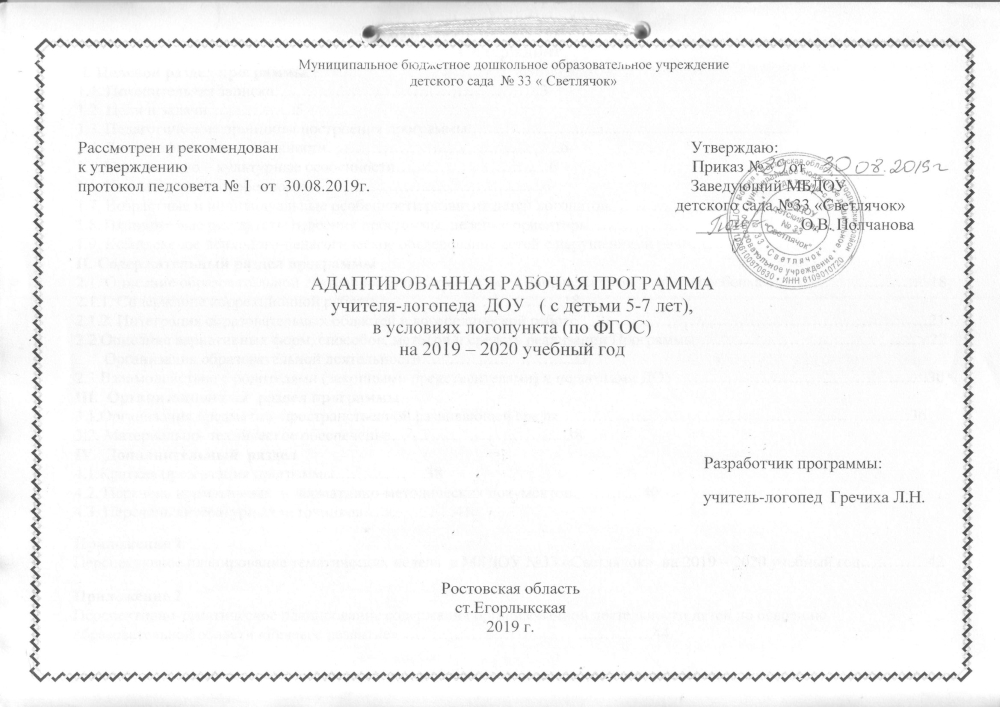 детского сада  № 33 « Светлячок»Содержание. I. Целевой раздел программы1.1. Пояснительная записка…………………………………………3 1.2. Цели и задачи…………….51.3. Педагогические принципы построения программы.……….……...............................................................51.4. Демографические особенности……………………………………61.5. Национально – культурные особенности…………………….....61.6. Климатические особенности……………………………………61.7. Возрастные и индивидуальные особенности развития детей логопатов……………………………………61.8. Планируемые результаты освоения программы, целевые ориентиры…………………………14  1.9. Комплексное психолого-педагогическое обследование детей с нарушениями речи……………..15II. Содержательный раздел программы   2.1. Описание образовательной деятельности в соответствии с направлениями развития ребенка…………………………182.1.1. Содержание коррекционной работы…………………………….182.1.2. Интеграция образовательных областей в логопедической работе………………………………………………………212.2.Описание вариативных форм, способов, методов и средств реализации Программы …………………………………...22       Организация образовательной деятельности……………………....23 2.3 Взаимодействие с родителями (законными представителями) и педагогами ДОУ………………………………………30III.  Организационный  раздел программы 3.1.Организация предметно–пространственной развивающей среды………………………………………………………363.2. Материально- техническое обеспечение…………………………..38 IV.  Дополнительный  раздел 4.1.Краткая презентация программы……………..384.2. Перечень нормативных  и нормативно-методических документов………….404.3. Перечень литературных источников……………..41Приложение 1Перспективное планирование тематических недель  в МБДОУ №33 «Светлячок»  на 2019 – 2020 учебный год…………42Приложение 2Перспективно-тематическое планирование содержания организованной деятельности детей по освоению образовательной области «Речевое развитие»……………………………………….44I. Целевой раздел программы:1. 1.Пояснительная записка          Федеральный государственный стандарт дошкольного образования определяет целевые ориентиры – социальные и психологические характеристики личности ребенка на этапе завершения дошкольного образования, среди которых речь занимает одно из центральных мест как самостоятельно формируемая функция, а именно: к завершению дошкольного образования ребенок хорошо понимает устную речь и может выражать свои мысли и желания.           Для достижения целевых ориентиров необходима систематическая профилактика и коррекция речевых нарушений у детей, поскольку многие из них имеют особенности, которые могут нарушить благоприятный ход онтогенеза речи, что наиболее ярко проявляется к пятилетнему возрасту.          В настоящее время в нашем ДОУ реализуется основная  общеобразовательная  программа дошкольного образования   «От рождения до школы»  под редакцией  Н.Е.Вераксы, Т.С.Комаровой, М.А.Васильевой.  В связи с нарастающей тенденцией появления в массовых садах большого количества детей с нарушениями речи различной степени тяжести, в том числе и детей с тяжелыми нарушениями речи (ОНР, ЗРР, дизартрия), отсутствие специализированных ДОУ шаговой доступности с одной стороны и принятие новых федеральных образовательных стандартов дошкольного образования предусматривающих возможность организации и создания специальных условий для детей имеющих ограниченные возможности здоровья с другой стороны, есть необходимость в функционировании для таких детей логопункта в ДОУ. Анализ организационной  и содержательной сторон деятельности логопункта выявляет, что при чёткой организации логопункт может обладать высокой эффективностью коррекционного, профилактического воздействия,  разнообразием в выборе средств и играет важную роль в речевой и общей подготовке детей к школе. Он в определённой степени синтезирует элементы работы логопеда детской поликлиники и дошкольной логопедической группы для детей с нарушениями речи, имеет при этом определённую специфику работы. Содержание работы и организационные моменты логопункта закреплены «Положением о логопедическом пункте» принятом на Совете педагогов и утвержденным руководителем. Если рассматривать специфику работы логопедического пункта, то можно отметить следующее:1.	В течение года логопед работает с 25 детьми. т.о. ведется достаточно интенсивная работа.2.	Основной контингент – дети с достаточно разноплановыми проблемами речевого развития (есть дети с дизартрией, дислалией, ОНР, ФФНР).3.	Преимущественно подгрупповая, индивидуальная формы занятий, занятия в микрогруппах.              Так как, для логопунктов, дошкольных образовательных учреждений еще не разработаны программы сопровождения и обучения детей с нарушениями речи, перед нами стала задача разработки адаптированной рабочей программы для логопункта дошкольного образовательного учреждения, которая предусматривает работу с детьми имеющими логопедическое заключение ОНР, ФФНР, ФНР, НВОНР.Данная адаптированная рабочая программа построена в соответствии с основной общеобразовательной программой  дошкольного образования   «От рождения до школы»  под редакцией  Н.Е.Вераксы, Т.С.Комаровой, М.А.Васильевой  и   отвечает требованиям  федеральным государственным образовательным стандартам (далее ФГОС) ,основывается на следующих нормативных документах:Федеральным Законом от 29.12.2012 № 273-ФЗ «Об образовании в Российской Федерации»;Федеральным государственным образовательным стандартом дошкольного образования, утверждённый приказом Министерства образования и науки РФ от 17 октября 2013 г. № 1155 (далее - ФГОС ДО);Порядком организации и осуществления образовательной деятельности по основным общеобразовательным программам – образовательным программам дошкольного образования, утвержденным приказом Министерства образования и науки РФ от 30 августа 2013 г. № 1014;СанПин 2.4.1.3049-13 «Санитарно-эпидемиологические требования к устройству, содержанию и организации   режима работы дошкольных образовательных организаций». (Постановление Главного государственного  санитарного врача РФ  от 27 августа 2015 г. N 41 "О внесении изменений в СанПиН 2.4.1.3049-13 "Санитарно-эпидемиологические требования к устройству, содержанию и организации режима работы дошкольных образовательных организаций").Постановление  Правительства Российской Федерации от 5 августа 2013 г. № 662 «Об осуществлении мониторинга системы образования».Основной  образовательной программой  дошкольного образования «От рождения до школы» авторов Н.Е.Вераксы, Т.С.Комаровой, М.А.Васильевой и др.;«Комплексная образовательная программа дошкольного образования для детей с тяжелыми нарушениями речи (общим недоразвитием речи) с 3 до 7 лет» автора Н.В. Нищевой;«Положение о логопункте муниципального дошкольного образовательного учреждения детского сада № 33 «Светлячок»;Уставом МБДОУ     Данная адаптированная программа основана на использовании следующих программ и пособий:•«Комплексная образовательная программа дошкольного образования для детей с тяжелыми нарушениями речи (общим недоразвитием речи) с 3 до 7 лет» автора Н.В. Нищевой;•«Программа обучения и воспитания детей с ФФНР» под ред. Т.Б.Филичевой, Г.В.Чиркиной;•«Дети с ОНР. Воспитание и обучение» под ред. Т.Б. Филичевой, Т.В.Тумановой;•«Основы логопедической работы» под ред. Г.В.Чиркина, Т.Б. Филичевой.1.2.Цели и задачи.Цель программы – создание  эффективных условий для формирования фонетической системы языка, развития фонематического восприятия и навыков первоначального звукового анализа и синтеза, автоматизации слухопроизносительных умений и навыков правильной чистой речи, развития  диалогической и  связной речи.Достижению данной цели  будут способствовать задачи:Своевременное выявление детей с нарушениями речи, проведение их логопедического обследования с целью определения на основе результатов диагностики содержания логопедической помощи.Осуществление квалифицированной коррекции и профилактики нарушений речевого развития детей.Организация психолого-педагогического сопровождения детей с нарушениями речи в соответствии с их особыми образовательными потребностями, структурой  нарушения речевого развития и степенью его выраженности.Участие в создании условий, способствующих освоению детьми с нарушениями речи основной образовательной программы и (или) адаптированной  основной образовательной программы  дошкольного образования.Осуществление информационно-просветительской, консультативной и методической помощи педагогам и родителям (законным представителям) по вопросам, связанным с особенностями содержания и организации образовательного процесса для детей с нарушениями речи.1.3.Педагогические принципы построения программы       Главная идея Программы заключается в реализации общеобразовательных задач дошкольного образования с привлечением синхронного выравнивания речевого и психического развития детей с общим недоразвитием речи,  то есть одним из основных принципов Программы является принцип природосообразности. Программа учитывает общность развития нормально развивающихся детей и детей с общим недоразвитием речи и основывается на онтогенетическом принципе, учитывая закономерности развития детской речи в норме. Кроме того, Программа имеет в своей основе также следующие принципы:• принцип индивидуализации, учета возможностей, особенностей развития и потребностей каждого ребенка; • принцип признания каждого ребенка полноправным участником образовательного процесса;• принцип поддержки детской инициативы и формирования познавательных интересов каждого ребенка;  • принцип интеграции усилий специалистов; • принцип конкретности и доступности учебного материала, соответствия требований, методов, приемов и условия образования индивидуальным и возрастным особенностям детей;• принцип систематичности и взаимосвязи учебного материала; • принцип постепенности подачи учебного материала; • принцип концентрического наращивания информации в каждой из последующих возрастных групп во всех пяти образовательных областях.1.4.Демографические особенности:Анализ социального статуса семей  ДОУ выявил, что логопункт  ДОУ посещают 27  детей: из которых  многодетных семей  5 чел, полных семей 20 чел,  из неполных семей 7 чел. Всего семей 27.  Основной состав родителей – среднеобеспеченные, с высшим (10 чел.) и средне-специальным профессиональным образованием (18 чел.), без образования (19 чел.).1.5.Национально – культурные особенности:Этнический состав воспитанников группы: русские, армяне, турки. Обучение и воспитание в ДОУ осуществляется на русском языке. Основной контингент воспитанников проживает в условиях сельского поселения. Реализация регионального компонента осуществляется через знакомство с национально-культурными особенностями Донского края. Знакомясь с родным краем, его достопримечательностями, ребенок учится осознавать себя, живущим в определенный временной период, в определенных этнокультурных условиях. Данная информация реализуется через целевые прогулки, беседы, проекты. 1.6. Климатические особенности:При организации образовательного процесса учитываются климатические особенности региона: время начала и окончания тех или иных сезонных явлений (листопад, таяние снега и т. д.) и интенсивность их протекания; состав флоры и фауны; длительность светового дня; погодные условия и т. д. состав флоры и фауны; длительность светового дня; погодные условия и т. д. Основными чертами климата являются: холодная зима и сухое жаркое лето.Исходя из климатических особенностей региона, график образовательного процесса составляется в соответствии с выделением двух периодов:1. холодный период: учебный год (сентябрь-май, составляется определенный режим дня и расписание непрерывной  образовательной деятельности;2. теплый  период (июнь-август, для которого составляется другой режим дня)1.7.Возрастные и индивидуальные особенности развития детей логопатовВнешний вид, специфика поведения детей-логопатов, как правило, соответствуют возрастным показателям. Часто ребенок моторно неловок, скован, присутствуют те или иные знаки левшества (неустоявшаяся или смешанная латерализация).У этих детей быстро наступают признаки  утомления, темп неравномерен, чаще снижен, особенно при работе с вербальными заданиями. На фоне утомления может проявляться как импульсивность, так и выраженная вялость, потеря интереса. Незначительная несформированность регуляторных функций, особенно на фоне утомления. В этом случае контроль за собственными действиями снижается более заметно.Речевая активность у детей-логопатов невысокая, наблюдается сужение объема активного внимания, слухоречевого запоминания, выраженная несформированность пространственных  представлений. За счет несформированности пространственных представлений на всех уровнях у детей затруднено понимание и продуцирование причинно-следственных отношений, понимание сложных речевых конструкций, всех форм словообразования. В то же время, задания наглядно-действенного и наглядно-образного невербального типа выполняются в соответствии с условно нормативными показателями.В целом игра детей-логопатов мало отличается от возрастной. Спецификой игры являются некоторые трудности саморегуляции. Часто негатив вызывается тем, что ребенок не может выразить свою точку зрения на игру. Это вызывает конфликты с другими детьми. Дети этой группы более успешны в играх невербального плана. Могут быть малоактивны в совместных играх. Особенностями эмоционально-личностного развития детей-логопатов могут быть неуверенность в себе, тревожность. Как правило, контакты со сверстниками у них не нарушены. Но в игре чаще всего берут на себя пассивную роль, притязания на успех невысокие. На фоне утомления у детей-логопатов может проявляться эмоциональная неустойчивость.Характеристика детей с фонетико-фонематическим недоразвитием  речи  5-6 лет    У  детей  с фонетико-фонематическим недоразвитием речи в возрасте 5-6 лет отмечаются выраженные отклонения в формировании, как произносительной стороны речи, так и ее восприятия.  Их готовность к обучению во многом зависит от своевременного преодоления этих недостатков речи.Характерной особенностью фонетической стороны речи этих детей является не только неправильное произношение звуков, но и их перестановки, замены, пропуски в словах, что значительно снижает внятность речи, усугубляет ее смазанность и неотчетливость. Многочисленные дефекты звукопроизношения варианты:1) недифференцированное произнесение пар или групп звуков. В этих случаях один и тот же звук может служить для ребенка заменителем 2-х или 3-х других звуков, например, мягких согласных: мягкий звук ть произносится вместо звуков с, ч, ш   (тябака, мятик, тюба, вместо собака, мячик, шуба); 2) замена одних звуков другими, более простыми по артикуляции. Обычно звуки, сложные для произношения, заменяются более легкими, которые характерны для раннего онтогенеза (например, звук йот употребляется вместо звуков ль, л, р, звук ф - вместо звуков с, ш); 3) смешение звуков. Это явление характеризуется неустойчивым употреблением целого ряда звуков в различных словах. В одних случаях ребенок употребляет звук правильно, в других - этот же самый звук заменяет другими,  акустически или артикуляционно-близкими по звучанию. Причем неустойчивость произношения усиливается в самостоятельной речи детей, свидетельствуя о том, что подобные отклонения в формировании произношения связаны в значительной степени с недостаточностью фонематического восприятия. В этих случаях дети затрудняются воспроизводить ряды слогов с оппозиционными звуками, хотя изолированно эти же звуки произносятся ими правильно (например, бапa - папа; тадата - датата и т.п.).    Допускаются ошибки при выделении звуков из слогов и слов, при определении наличия звука в слове, подборе  картинок и придумывании слов на заданный звук. Дети испытывают затруднения при выполнении элементарных заданий, связанных с выделением ударного. Все это еще раз свидетельствует о низком уровне развития фонематического восприятия. Характеристика детей   с фонетико-фонематическим недоразвитием  речи  6 -7 летВ фонетико-фонематическом развитии детей 6-7 летнего возраста  выявляются  несколько состояний:                                                                                                                                                                       - недостаточное различение и затруднение в анализе только нарушенных в произношении звуков. Весь остальной звуковой состав слова и слоговая структура анализируются правильно. Это наиболее лёгкая степень фонетико-фонематического недоразвития;                                                                                   - недостаточное различение большого количества звуков из нескольких фонетических групп при достаточно сформированной их артикуляции в  устной речи. В этих случаях звуковой анализ нарушается более грубо.                                                                                - при глубоком фонематическом недоразвитии ребёнок «не слышит» звуков в слове, не различает отношения между звуковыми элементами, неспособен выделить их из состава слова и определить последовательность.    Кроме всех перечисленных особенностей произношения и различения звуков, при фонематическом недоразвитии у детей нередко нарушаются просодические компоненты речи: темп, тембр, мелодика. При углублённом обследовании дошкольников с ФФН могут быть отмечена незначительная задержка формировании грамматического строя речи, которая выражается в бедности словаря, недостаточных навыках словообразования. При построении словосочетаний и предложений могут появляться ошибки, не свойственные детям с нормально развитой речью.  У детей наблюдаются   аграмматизмы,  возникающие  вследствие ошибок в согласовании, управлении различных частей речи и неправильном употреблении сложных предлогов. Характерна также бедность синтаксических конструкций, используемых в самостоятельной речи детей.  Все названные затруднения особенно часто встречаются в самостоятельной речи.Произносительные ошибки детей необходимо оценивать с точки зрения их и значимости для речевой коммуникации. Одни из них затрагивают лишь образование оттенков фонем и не нарушают смысла высказывания, другие ведут к смешению фонем, их неразличению. Последние  являются более грубыми, так как нарушают смысл высказывания.   Определяющим признаком фонематического недоразвития у детей 6 лет является пониженная способность к анализу и синтезу речевых звуков, обеспечивающих восприятие фонемного состава языка. Уровень сформированности действий по выделению последовательности звуков в слове и умение сознательно ориентироваться в звуковых элементах слова находится в зависимости от степени недоразвития фонематического восприятия и от того, является ли это недоразвитие первичным или вторичным. Вторичное недоразвитие фонематического восприятия у детей 6-го года жизни наблюдается при нарушениях речевых кинестезий, имеющих место при анатомических и двигательных дефектах органов речи. В этих случаях нарушается нормальное слухопроизносительное  взаимодействие, которое является одним из важнейших механизмов развития произношения. При первичном нарушении фонематического восприятия предпосылки к овладению звуковым анализом  и уровень сформированности действия звукового анализа ниже, чем при вторичном.Несформированность произношения звуков у детей крайне вариативна и может быть выражена в речи ребёнка по-разному:- замена звуков более простыми по артикуляции (Так звонкие согласные заменяются глухими, звуки Р и Л  - звуками ЛЬ и ЙОТ, С  -  Ш или Ф и т.д.); - некоторые дети всю группу свистящих и шипящих звуков, т.е. звуков фрикативных, заменяют более простыми по артикуляции взрывными звуками Т, ТЬ, Д, ДЬ; - в других  случаях, когда процесс дифференциации звуков ещё не произошел, вместо двух или нескольких артикуляционно-близких звуков ребёнок произносит средний, неотчётливый звук, например: мягкий звук ШЬ вместо Ш, вместо С-СЬ, вместо  Ч-ТЬ  нечто вроде смягчённого Ч и т.п. Наиболее распространённой формой нарушения является искажённое произнесение звуков, при котором сохраняется некоторая сходность звучания с нормативным звуком. Обычно при этом восприятие на слух и дифференциация с близкими звуками не страдает;- нестабильное использование звуков в разных формах речи.          Такая форма нарушения, как отсутствие звука или замена близким по артикуляции, создаёт условия для смешения соответствующих фонем и осложнений при овладении грамотой.Характеристика детей с общим   недоразвитием речи(первый год обучения, 6 год жизни)Общее недоразвитие речи у детей с нормальным слухом и сохраненным интеллектом  представляет собой  специфическое проявление речевой аномалии,   при которой нарушено или  отстает от нормы формирование   основных   компонентов   речевой    системы: лексики, грамматики,   фонетики. При этом   типичными являются отклонения в смысловой и произносительной сторонах речи. Речевая недостаточность у дошкольников может варьировать от полного отсутствия у них общеупотребительной речи до наличия развернутой речи с выраженными проявлениями лексико-грамматического и фонетико-фонематического недоразвития. В соответствии с этим принято условное деление на уровни речевого развития, при которых общим является   значительное отставание в появлении   активной речи, ограниченный словарный запас,   аграмматизм,   недостаточность звукопроизношения и фонематического восприятия. Степень выраженности названных отклонений  различна.Основной контингент дошкольников в  логопедической  группе для детей  с ОНР имеет  III уровень речевого развития.III уровень речевого развития детей характеризуется наличием развёрнутой фразовой речи с элементами лексико-грамматического и фонетико-фонематического недоразвития. Дети могут более свободно общаться с окружающими, но продолжают нуждаться в помощи родителей (воспитателей), вносящих в их речь соответствующие пояснения,  т. к. самостоятельное  общение  является для них затрудненным.Звуки, которые дети умеют правильно произносить изолированно, в самостоятельной речи звучат недостаточно четко. При этом характерным является ряд моментов:1) Недифференцированное произнесение свистящих, шипящих звуков, аффрикат и соноров, причем один может заменяться одновременно двумя или несколькими звуками данной или близкой фонетической группы.2)   Замена некоторых звуков другими, более простыми по артикуляции. Чаще это относится к замене соноров («дюка»  вместо рука, «палоход» вместо пароход), свистящих и шипящих («тотна»  вместо сосна,  «дук» вместо жук).       3)   Нестойкое употребление звука, когда в разных словах он произносится по-разному («паяход»  -  пароход, « палад»  - парад,  «лю¬ка» - рука).4)   Смешение звуков, когда изолированно ребенок произносит определенные звуки правильно, а в словах и предложениях — взаимозаменяет их. Это чаще всего касается йотированных звуков и звуков ль, г, к, х («ямак» вместо гамак, «котенот» вместо котенок) — при этом наблюдается искажение артикуляции некоторых звуков (межзубное произношение свистящих, горловое р  и др.).У некоторых детей наблюдается нечеткое произнесение звука ы (среднее между ы —и), недостаточное озвончение согласных б, д, г  в словах и предложениях, а также замены и смешения звуков к—г—х—т—д—дь—йот, которые у дошкольников, с нормальным развитием речи формируются достаточно рано («моля любка» - моя юбка, «тота тидит на атоте» - кошка сидит на окошке, «даль лябико»  - дай яблоко). Фонематическое недоразвитие описываемой категории детей проявляется, в основном, в несформированности процессов дифференциации звуков, отличающихся тонкими акустико-артикуляционными признаками, но иногда дети не различают и более контрастные звуки.                                                  Это задерживает овладение детьми звуковым анализом и синтезом. Недоразвитие фонематического восприятия при выполнении элементарных действий звукового анализа (например, узнавание звука) проявляется в том, что дети смешивают заданные звуки с близкими им по звучанию. При более сложных формах звукового анализа (например, придумывание слов на заданный звук), у этих детей оно проявляется в смешении заданных звуков с другими,  менее сходными.Уровень фонематического восприятия детей находится в определенной зависимости от выраженности лексико-грамматического недоразвития речи.Диагностическим показателем речи детей описываемого уровня является нарушение слоговой структуры, которое, по-разному видоизменяет слоговой состав слов.Отмечаются ошибки в передаче слоговой структуры слов.Характер ошибок слогового состава обусловлен состоянием сенсорных (фонематических) или моторных (артикуляционных) возможностей ребенка.Преобладание ошибок, выражающихся в перестановке или добавлении слогов, свидетельствует о первичном недоразвитии слухового восприятия ребенка. У детей этой категории уподобление слогов и сокращение стечений согласных встречаются редко и имеют изменчивый характер.Ошибки типа сокращения числа слогов, уподобление слогов друг другу, сокращение стечений согласных указывают на преимущественное нарушение артикуляционной сферы и носят более стабильный характер.На этом уровне фразовая речь детей приближается к низкой возрастной норме. Их бытовой словарь в количественном отношении значительно беднее, чем у их сверстников с нормальной речью.Это лучше всего проявляется при изучении активного словаря. Дети не могут назвать, по картинкам целый ряд доступных своему возрасту слов, хотя имеют их в пассивном запасе (ступеньки, форточки, обложка, страница). В то же время отмечается и недостаточное развитие пассивного словаря.Преобладающим типом лексических ошибок становится неправильное употребление слов в речевом контексте. Не зная наименований частей предметов, дети заменяют их названием самого предмета (циферблат - часы), название действий заменяют словами, близкими по ситуации и внешним признакам.Плохо дети различают и форму предметов: круглый, овальный, квадратный, треугольный.Анализ, словарного запаса детей позволяет выявить своеобразный характер их лексических ошибок.В словаре детей мало обобщающих понятий, в основном это игрушки, посуда, одежда, цветы. Антонимы не используются, мало синонимов.Недостаточная ориентировка в звуковой форме слова отрицательно влияет на усвоение морфологической системы родного языка.Отмеченные недостатки в употреблении лексики, грамматики, в звукопроизношении с наибольшей отчетливостью проявляются в различных формах монологической речи (пересказ, составление рассказа по одной или целевой серии картин, подготовка рассказа-описания). Правильно понимая логическую взаимосвязь событий, дети ограничиваются лишь перечислением действий.Для детей с общим недоразвитием речи характерен низкий уровень развития основных свойств внимания. У ряда детей отмечается недостаточная его устойчивость, ограниченные возможности распределения.Речевая недостаточность сказывается и на развитии памяти. При относительно сохранной смысловой, логической у таких детей заметно снижены вербальная память и продуктивность запоминания по сравнению с нормально говорящими детьми. Дети часто забывают сложные инструкции (трех - четырехступенчатые), опускают некоторые их элементы и меняют последовательность предложенных заданий. Нередки ошибки дублирования при описании предметов, картинок.Связь между речевыми нарушениями детей и другими сторонами их психического развития обуславливает некоторые специфические особенности их мышления. Обладая в целом полноценными предпосылками для овладения мыслительными операциями, доступными их возрасту, дети, однако, отстают в развитии наглядно-образного мышления, без специального обучения с трудом овладевают анализом и синтезом, сравнением. Для многих детей характерна ригидность мышления.Характеристика детей с общим недоразвитием речи(второй  год обучения, 7 год жизни)     У детей 7 года жизни отмечается в целом возросший уровень речевых навыков. Однако их речь в полном объеме еще не соответствует норме. Различный уровень речевых средств позволяет разделить всех детей на 2 неоднородные группы. Первую группу составляет 70—80% детей, которые достаточно свободно овладели фразовой речью. Они адекватно отвечают на вопросы, могут без помощи логопеда составить несложный рассказ по картине, пересказать простой текст, рассказать о хорошо известных, интересных событиях, т. е. построить все высказывание в пределах близкой им темы.   Объем их обиходного словаря приближается к невысокой норме. Возрастает количество слов, появляются однородные члены в структуре распространенного предложения. Дети пользуются разными типами предложений.На данном этапе речевого развития произносительная сторона речи в значительной степени сформирована. Дети  пользуются достаточно свободно словами разной слоговой структуры и звуконаполняемости.Ошибки в смешении и замене, пропуске звуков, перестановке, употреблении слогов встречаются, как правило, при выполнении специально подобранных усложненных заданий. Нарушения встречаются в воспроизведении наиболее трудных или малоизвестных слов: тестофор (светофор), саморубка (мясорубка), калявста (ле¬карства), селепад (велосипед),  ротирует (фотографирует), щисильсик (чистильщик).Они достаточно уверенно справляются с выделением заданного звука в ряду других звуков, слышат и определяют место изучаемого звука в слове, овладевают навыком звукового анализа и синтеза прямого слога и односложных слов.Однако, при изменении условий коммуникации, расширения самостоятельности речевого общения, при выполнении специальных заданий возникает ряд специфических трудностей. Это говорит о том, что дети не достигли того уровня развития, который свойственен их сверстникам с нормальной речью.На фоне развернутой речи отмечаются отдельные отклонения в развитии каждого из компонентов речевой системы. В речи детей присутствуют элементы ситуативности, затруднения в использовании вариантов сложных предложений, особенно заметные при составлении рассказов по картине и в спонтанных высказываниях. Простые предложения в самостоятельных рассказах этих детей нередко состоят из подлежащего, сказуемого, дополнения, что связано с недостаточностью в их лексическом запасе прилагательных, числительных, наречий, причастий, деепричастий. Зачастую у них наблюдаются однообразие и неточность в употреблении слов, содержащих обобщения, оттенки значений, названия явлений природы, а также абстрактные понятия.Ограниченность речевых средств наиболее ярко проявляется при выполнении заданий, связанных со словоизменением и словообразованием. Словарный запас детей недостаточно точен по способу употребления. В нем наблюдаются, в основном, слова, обозначающие конкретные предметы и действия, мало слов, обозначающих отвлеченные и обобщенные понятия. Таким образом, лексический запас характеризуется стереотипностью, частым употреблением одних и тех же слов. Большие трудности дети испытывают при подборе синонимов, однокоренных слов. Метафоры и сравнения, слова с переносным значением часто совсем недоступны для их понимания.У детей с ОНР на втором году обучения остаются ошибки в употреблении форм множественного числа с использованием непродуктивных окончаний (деревы,  гнезды). Характерно смешение форм склонения, особенно много трудностей при овладении предложными конструкциями. В активной речи правильно употребляются лишь простые и хорошо отработанные ранее предлоги (в, на, под).                                                                                                  Ограниченность речевого общения, отставание в развитии познавательной деятельности не позволили детям самостоятельно овладеть более сложными предлогами (из-под, из-за, между, над). Поэтому появляются ошибки на замену и смешение предлогов. Например: Мячик выкатился из шкафа. Лампа висит на столе. Мяч лежит над стулом. В простых сочетаниях дети правильно согласуют прилагательные с существительными.Вторую группу образуют дети (20—30%) с более ограниченным речевым опытом и несовершенными языковыми средствами. Уровень автоматизированности речевых навыков у них ниже, чем у детей первой группы. При составлении рассказов по картинке, пересказе требуются словесные и изобразительные подсказки. В процессе рассказа появляются длительные паузы между синтагмами или короткими фразами. Уровень самостоятельности при свободных высказываниях недостаточен, такие дети периодически нуждаются в смысловых опорах, помощи взрослого, нередко их рассказы носят фрагментарный характер. Отмечаются нарушения модели предложений: инверсии, пропуск главного или второстепенного члена предложения; опускаются, заменяются, неправильно употребляются союзы и сложные слова.  Таким образом, несмотря на значительное продвижение в речевом развитии детей, обнаруживаются заметные различия в овладении ими связной речью, определяющие специфику индивидуального подхода, вариативность применения логопедических приемов и различных прогнозов в отношении дальнейшего обучения в школе.1.8. Планируемые результаты освоения программы, целевые ориентиры      Как уже отмечалось, главной идеей программы является реализация общеобразовательных задач дошкольного образования с привлечением синхронного выравнивания речевого и психического развития детей с общим недоразвитием речи. Результаты освоения программы представлены в виде целевых ориентиров. В соответствие с ФГОС ДО целевые ориентиры дошкольного образования определяются независимо от  характера программы, форм ее реализации, особенностей развития детей. Целевые ориентиры не подлежат непосредственной оценке в виде педагогической и/или психологической диагностики и не могут сравниваться с реальными достижениями детей. Целевые ориентиры, представленные во ФГОС ДО, являются общими для всего образовательного пространства Российской Федерации. Целевые ориентиры данной программы базируются на ФГОС ДО и задачах данной программы. Целевые ориентиры даются для детей старшего дошкольного возраста (на этапе завершения дошкольного образования).      К целевым ориентирам дошкольного образования (на этапе завершения дошкольного образования) в соответствии с данной  Программой относятся следующие социально-нормативные характеристики возможных достижений ребенка: • ребенок хорошо владеет устной речью, может выражать свои мысли и желания, проявляет инициативу в общении, умеет задавать вопросы, делать умозаключения, знает и умеет пересказывать сказки, рассказывать стихи, составлять рассказы по серии сюжетных картинок или по сюжетной картинке; у него сформированы элементарные навыки звукслогового анализа, что обеспечивает формирование предпосылок грамотности; • ребенок любознателен; склонен наблюдать, экспериментировать; он обладает начальными знаниями о себе, о природном и социальном мире; • ребенок способен к принятию собственных решений с опорой на знания и умения в различных видах деятельности; • ребенок инициативен, самостоятелен в различных видах деятельности, способен выбрать себе занятия и партнеров по совместной деятельности; • ребенок активен, успешно взаимодействует со сверстниками и взрослыми; у ребенка сформировалось положительное отношение к самому себе, окружающим, к различным видам деятельности;  • ребенок способен адекватно проявлять свои чувства, умеет радоваться успехам и сопереживать неудачам других, способен договариваться, старается разрешать конфликты; • ребенок обладает чувством собственного достоинства, чувством веры в себя; • ребенок обладает развитым воображением, которое реализует в разных видах деятельности; • ребенок умеет подчиняться правилам и социальным нормам, способен к волевым усилиям; • у ребенка развиты крупная и мелкая моторика, он подвижен и вынослив, владеет основными движениями, может контролировать свои движения, умеет управлять ими. Целевые ориентиры Программы выступают основаниями преемственности дошкольного и начального общего образования.1.9.Комплексное психолого-педагогическое обследование детей с нарушениями речиНеобходимым условием реализации образовательной «Программы» для детей с нарушениями  речи является проведение комплексного психолого-педагогического обследования.Направления обследования раскрывают целостную картину речевого, физического и психического развития ребенка: его двигательной, познавательной и эмоционально-волевой сфер, осведомленности (знаний о себе и окружающей действительности), умений и навыков в тех видах деятельности, в которые он включается, особенностей поведения и общения, условий воспитания в семье.Содержание обследования непосредственно связано с содержанием логопедической работы и работы по образовательным областям, что позволяет более точно составлять программу обследования конкретной группы воспитанников, видеть уровень их актуального развития и прогнозировать расширение «зоны ближайшего развития» каждого ребенка.Организация обследования позволяет получить наиболее полные, точные и объективные сведения об имеющихся на момент проведения обследования особенностях, а также о возможностях развития, в том числе и речевого, каждого воспитанника. Поскольку личность ребенка не только развивается, но и раскрывается в процессе деятельности, обследование строится на основе широкого использования диагностических возможностей игры и других видов детской деятельности, которые в дошкольном возрасте очень тесно связаны с игрой.Оценка результатов обследования обеспечивает возможность выявить и зафиксировать даже незначительные изменения в развитии каждого ребенка по всем изучаемым параметрам, которые отражают динамику овладения программным содержанием. В соответствии с этим в оценке отражается как количественная, так и качественная характеристика происходящих изменений.Фиксирование результатов обследования является удобным, относительно простым, не требует от педагога большого количества сил и времени. Форма отражения результатов четко и наглядно представляет информацию о динамике развития каждого ребенка как в течение одного учебного года, так и в течение всего времени пребывания в дошкольном учреждении. Кроме этого, форма фиксирования результатов должна обеспечивать их конфиденциальность.Комплексное психолого-педагогическое обследование каждого ребенка с нарушениями речи является основным средством осуществления мониторинга его достижений и необходимым условием успешности логопедической и общеразвивающей работы, организуемой в каждой возрастной группе.Количество срезов для отслеживания динамики развития и уточнения направлений коррекционно-развивающей работы определяется образовательной организацией самостоятельно, авторы данной программы рекомендуют проводить два среза: -  первый (в начале учебного года) позволяет разработать оптимальную для всей группы и для каждого ребенка программу логопедической и общеразвивающей работы;  - второй (в конце учебного года) дает полное представление о динамике развития ребенка в течение года и на этой основе позволяет наметить общие перспективы дальнейшей логопедической и общеразвивающей работы с ним.Если необходимо выяснить, какие трудности испытывает ребенок с нарушением речи при освоении данной Программы, в середине учебного года проводится промежуточный срез для оценки образовательных достижений и корректировки коррекционно-образовательных маршрутов.Психолого-педагогическое обследование является важнейшим условием создания и реализации в дошкольной образовательной организации индивидуальных коррекционно-образовательных программ.В ходе обследования изучаются следующие составляющие речевую систему компоненты: - Фонематическое восприятие - Артикуляционная моторика - Звукопроизношение  - Сформированность звуко-слоговой структуры - Навыки языкового анализа - Грамматический строй речи - Навыки словообразования - Понимание логико-грамматических конструкций - Связная речьИспользуемые методики: - «Иллюстрированный материал для обследования устной речи детей старшего возраста» Иншаковой О.Б.; - «Экспресс-обследование звукопроизношения у детей дошкольного и младшего школьного возраста» Коноваленко В.В., Коноваленко С.В.;	Для качественного анализа особенностей развития речи и коммуникативной деятельности детей логопункта, заполняются речевые карты воспитанников и применяются следующие приёмы диагностического мониторинга: - Сбор анамнестических данных; - Беседы с родителями (законными представителями); - Наблюдения за детьми во время занятий, режимных моментах; в игре; - Беседа с детьми; - Беседа с воспитателями.Результаты мониторинга заносятся в диагностическую карту (речевую карту).II. Содержательный раздел программы2.1. Описание образовательной деятельности в соответствии с направлениями развития ребенка2.1.1. Содержание коррекционной работыТак как на логопедический пункт зачисляются дети, имеющие различные нарушения речи (фонетическое, фонетико-фонематическое недоразвитие речи, общее недоразвитие речи) важно, чтобы индивидуальная коррекционная работа включила именно те направления, которые соответствуют структуре речевого нарушения.Коррекция звукопроизношения включает в себя  следующие этапы:Подготовительный- 4-12 занятий;II. Этап формирования первичных произносительных умений и навыков – 20-50 занятий;III. Этап формирования коммуникативных умений и навыков– 4-12 занятий.(Количество занятий приблизительное. Для детей с тяжелыми нарушениями речи, индивидуальными особенностями,  количество занятий увеличивается). Работа на подготовительном этапе направлена на:- выработку чётких координированных движений органов артикуляционного аппарата, подготовка органов артикуляции к постановке тех или иных звуков.На данном этапе, кроме артикуляционной гимнастики используются подготовительные упражнения: - Для всех звуков: «Заборчик», «Окошко», «Мостик»; - Для свистящих: «Лопата», «Холодный ветер», «Фокус»; - Для шипящих: «Трубочка», «Вкусное варенье», «Чашечка», «Грибок»; - Для [Р], [Р’]: «Маляр», «Индюк», «Лошадка», «Грибок», «Молоток», «Гармошка», «Дятел»; - Для [Л], [Л’]: «Блинчик», «Накажем язычок», «Пароход», «Поймаем мышку», «Лошадка»; - Развитие речевого дыхания и сильной длительной воздушной струи: «Что спрятано?», «Кораблик», «Шторм в стакане», «Листопад», «Пропеллер».Этап формирования первичных произносительных умений и навыков:I. Постановка нарушенных звуков, используя различные способы- имитационный, механический, смешанный.Постановка звуков происходит в такой последовательности, которая определена естественным (физиологическим)ходом формирования звукопроизношения у детей в норме: - Свистящие [С] [З] [Ц] [С’] [З’]  - Шипящий [Ш] - Соноры[Л][Л’] - Шипящий [Ж] - Соноры[Р][Р’] - Шипящие [Ч][Щ]Изменения в последовательности постановки звуков зависят от индивидуальных особенностей детей.Работа по постановке звуков проводится только индивидуально: показ артикуляции перед зеркалом, показ профиля данного звука, показ положения языка кистью руки, наглядная демонстрация звука.II. Автоматизация поставленных звуков: - изолированного произношения; - в слогах; - в словах; - в словосочетаниях; - в предложениях; - в тексте.III. Дифференциация: - изолированных звуков; - в слогах; - в словах; - в словосочетаниях; - в предложениях; - в тексте.IV. Этап формирования коммуникативных умений и навыков подразумевает автоматизацию поставленных звуков в спонтанной речи.При фонетико-фонематическом недоразвитие речи и общем недоразвитие речи одним из важных направлений работы является развитие фонематического слуха. В коррекционную работу, кроме выше перечисленных, включаются следующие этапы:I. Развитие слухового восприятия, внимания (осуществляется одновременно с подготовительным этапом);II. Развитие фонематического слуха  (осуществляется одновременно с подготовительным этапом и этапом формирования первичных произносительных умений и навыков);III. Формирование звукобуквенного и слогового анализа и синтеза слова (осуществляется на этапах формирования первичных произносительных и коммуникативных умений и навыков).На этапе развития слухового восприятия, внимания проводятся: - упражнения, направленные на дифференциацию звуков, различающихся по тональности, высоте, длительности: «Угадай, чей голосок»,  «Поймай звук», «Жмурки с голосом», «Отгадай, что звучит», «Где позвонили»; - воспроизведение ритмического рисунка на слух: «Хлопни как я»Этап развития фонематического слуха включает:  - упражнения в узнавании заданного звука среди других фонем и вычисление его из слова в различных позициях: «Хлопни когда услышишь звук»,  «Определи место звука в слове»; - упражнения на дифференциацию звуков, близких по артикуляционным или акустическим свойствам: «Подними нужный символ», «Раз, два, три, за мной повтори».Этап формирования звукобуквенного и слогового анализа и синтеза слова предполагает: - последовательное вычисление и сочетание звуков в словах различной слоговой структуры: «Звуковое домино», «Весёлый рыболов», «Домики», «Кто за кем», «Звуки поссорились», «Поймай звук», «Звук убежал»; - последовательное вычисление и сочетание слогов в словах различной слоговой структуры: «Доскажи словечко», «Путаница», «Веселый поезд», «Пуговицы», «Пирамидка»; - обозначение гласных и согласных (твердых и мягких) звуков фишками соответствующих цветов: «Отбери картинки», «Звуковое лото», «Отгадай», «Скажи наоборот»; - составление условно-графических схем «Телеграфист».При общем недоразвитии речи помимо выше перечисленных включаются следующие направления работы:Пополнение словаря (осуществляется на этапах формирования первичных произносительных и коммуникативных умений и навыков): - номинальный словарь; - предикативный словарь; - словарь признаков; - числительные и местоимения; - навыки словообразования.Совершенствование грамматического строя(осуществляется на этапах формирования первичных произносительных и коммуникативных умений и навыков): - словоизменение; - согласование.Совершенствование связной речи (осуществляется на этапах формирования первичных произносительных и коммуникативных умений и навыков ):-пересказ;- рассказ по серии сюжетных картин;- рассказ по сюжетной картине.2.1.2.Интеграция образовательных областей в логопедической работе2.2.Описание вариативных форм, способов, методов и средств реализации ПрограммыОрганизация логопедической помощи осуществляется на основании результатов диагностики речевого развития воспитанников.Выявление детей с нарушениями речи для зачисления на логопедические занятия проводится с 1 по 15 сентября. Все воспитанники с выявленными нарушениями речи регистрируются в документации учителя-логопеда для последующей организации логопедической помощи в зависимости от структуры речевого дефекта.Зачисление воспитанников с нарушениями речи на логопедические занятия осуществляется на основании результатов диагностики учителя-логопеда, утверждается на заседании психолого-медико-педагогического консилиума  и отражается в соответствующей документации ДОУ. Зачисление воспитанников с нарушениями речи производится в течение всего учебного года по мере освобождения мест. Согласно приложению к письму минобразования Ростовской области  от13.05.2015 г. № 24/3.2 – 2998/м «Методические рекомендации по организации логопедической помощи в системе образования Ростовской области» на логопедические занятия отбираются дети: •	с общим недоразвитием речи (ОНР II- III уровня) •	с общим недоразвитием речи (ОНР III уровня)•	с фонетико-фонематическим (ФФН) или фонематическим (ФН) недоразвитием речи •	с недостатками произношенияОрганизация образовательной деятельности Время работы логопункта:   Понедельник, среда, четверг, пятница   8.30 – 12.00                                                     Вторник                                       8.30 – 15.00Выходные дни:    суббота, воскресенье.           Образовательная программа реализуется в режиме пятидневной рабочей недели. Учебный план составлен с учётом рабочих недель и количества рабочих дней по триместрам. С учетом начала учебного года в образовательной организации с 02.09.2019 г., учебный план программы предусматривает следующее распределение по триместрам, представленное в таблице:Образовательная деятельность с детьми на рассчитана на пятидневную рабочую неделю.  Четыре недели в году (две в начале сентября и две в конце мая) отводятся на диагностику уровня знаний и умений детей по речевому  развитию .В летний период непрерывная  образовательная деятельность не рекомендуется. Вместо неё возможно проводить спортивные и подвижные игры, спортивные праздники, экскурсии и другие мероприятия, а также увеличивать продолжительность прогулок.Содержание образовательного процесса обеспечивает развитие личности, мотивации и способностей детей в различных видах деятельности. Основными формами организации логопедической работы являются групповые и индивидуальные занятия.  Для проведения групповой коррекционной (логопедической) работы группы (подгруппы) комплектуются на основании проведенной диагностики с учетом однородности структуры речевого дефекта.Т.к.  в условиях логопункта детского сада общеобразовательного вида в расписании непрерывной образовательной деятельности не предусмотрено время для проведения фронтальной деятельности учителя-логопеда, логопедические индивидуальные, подгрупповые  занятия проводятся как в часы свободные от непрерывной образовательной деятельности, так и во время её проведения (согласно сетке занятий логопункта).  Периодичность подгрупповых и индивидуальных занятий определяется учителем-логопедом в зависимости от тяжести речевого развития. Подгрупповые занятия проводятся для коррекции фонетико - фонематических нарушений, развития связной речи.Логопедические занятия проводятся не менее 2 раз в неделю, по мере формирования у детей произносительных навыков, учитель-логопед может объединять детей в микрогруппы для автоматизации произношения. Продолжительность индивидуальных занятий, в условиях логопункта, составляет 10-15 минут, продолжительность подгрупповой работы, согласно СанПин 2.4.1.3049-13., составляет: с детьми  5-го года жизни – 20 минут,  6-го года жизни 20-25 минут, с детьми 7-го года жизни  - 30 минут, 5 минут дается логопеду для того, чтобы привести и отвести ребенка в группу. График организации коррекционного процесса на 2019 – 2020 уч. годПодгрупповые занятияИндивидуальные занятияТематический план разработан в соответствии с комплексно-тематическим планом дошкольного учреждения  для детей      старшей   и подготовительной группы, с распределением работы по месяцам, с указанием общей темы по саду, перечнем  разделов и тем образовательной деятельности, их количеством, длительностью, видами НОД, формой контроля знаний, отражен в рабочей программе учителя- логопеда.Непрерывная образовательная деятельность в  МБДОУ детском саду № 33 «Светлячок» на 2019– 2020 учебный год.ОРГАНИЗАЦИЯ ЖИЗНЕДЕЯТЕЛЬНОСТИв МБДОУ детском саду № 33«Светлячок»( холодный период) 2019– 2020 уч.год  Эффективность логопедической работы определяется чёткой организацией детей в период их пребывания в детском саду, правильным распределением нагрузки в течение дня, координацией и преемственностью в работе всех субъектов коррекционного процесса: логопеда, родителей (законных представителей), воспитателей.Данная программа разработана для реализации в условиях логопункта детского сада общеобразовательного вида, то есть, в расписании непрерывно  образовательной деятельности не предусмотрено время для проведения фронтальной деятельности учителя-логопеда. Логопедические индивидуальные занятия проводятся как в часы свободные от непрерывной  образовательной деятельности, так и во время её проведения (согласно сетке занятий логопункта). Так, как в условиях дошкольного логопункта, не всегда имеется возможность для индивидуальных занятий (логопункт посещают одновременно 20-25 детей) занятия с воспитанниками проводятся  индивидуально,  в микрогруппе (2-3 человека) и  групповые,  но основной формой логопедической работы на логопункте ДОУ, являются индивидуальные занятия. Периодичность подгрупповых и индивидуальных занятий определяется учителем-логопедом в зависимости от тяжести речевого развития. Подгрупповые занятия проводятся для коррекции фонетико - фонематических нарушений, развития связной речи.Логопедические занятия проводятся не менее 2 раз в неделю, по мере формирования у детей произносительных навыков, учитель-логопед может объединять детей в микрогруппы для автоматизации произношения. Продолжительность индивидуальных занятий, в условиях логопункта, составляет 10-15 минут, продолжительность подгрупповой работы составляет 20-25 минут (5 минут дается логопеду для того, чтобы привести и отвести ребенка в группу).Срок реализации программы 2 года для ФФНР (ФФН), 2года для ОНР (НВОНР), выпуск детей проводится по мере устранения у них дефекта.  Программа составлена с учетом основных форм организации коррекционных занятий:Индивидуальные – направлены на формирование артикуляционных укладов нарушенных звуков, их постановку, автоматизацию и развитие фонематического слуха и восприятия, уточнение и расширение словарного запаса, отработку лексико-грамматических категорий. Последовательность устранения выявленных дефектов звукопроизношения определяется индивидуально, в соответствии с речевыми особенностями каждого ребенка и индивидуальным перспективным планом. Постановка звуков осуществляется при максимальном использовании всех анализаторов. Внимание детей обращается на основные элементы артикуляции звуков в период первоначальной постановки, которая является лишь одним из этапов изучения нового звука. Частные приемы коррекции определяются и детализируются в зависимости от состояния строения и функции артикуляционного аппарата. При закреплении артикуляции последовательность позиции звука от наиболее благоприятной для произнесения к наименее благоприятной, от легкой к трудной устанавливается логопедом с учетом особенностей артикуляционной базы родного языка.                  Задачи и содержание индивидуальных занятий: - развитие артикуляционного праксиса; - фонационные упражнения; - уточнение артикуляции правильно произносимых звуков и различных звукослоговых сочетаниях; - вызывание и постановка отсутствующих звуков или коррекция искаженных звуков; - первоначальный этап их автоматизации в облегченных фонетических условиях.Микрогрупповые - для логопедической работы во время занятий, 2-3 ребенка объединяются по признаку однотипности нарушения звукопроизношения.  Состав подгрупп является открытой системой, меняется по усмотрению логопеда в зависимости от динамики достижений дошкольников в коррекции произношения. Задачи и содержание микрогрупповых занятий: - закрепление навыков произношения изученных звуков; - отработка навыков восприятия и воспроизведения сложных слоговых структур, состоящих из правильно произносимых звуков; - воспитание готовности к звуковому анализу и синтезу слов, состоящих из правильно произносимых звуков; - расширение лексического запаса в процессе закрепления поставленных ранее звуков; - закрепление доступных возрасту грамматических категорий с учетом исправленных на индивидуальных занятиях звуков.Групповые – основная цель - воспитание навыков коллективной работы, умение слушать и слышать логопеда, выполнять в заданном темпе упражнения по развитию силы голоса, изменения модуляции (хором, выборочно); адекватно оценивать качество речевой продукции детей. Логопед может организовать простой диалог для тренировки произносительных навыков; упражнять детей в различии сходных по звучанию фонем в собственной и чужой речи.Задачи и содержание групповых занятий:  - воспринимать изучаемую фонему; - определять место изучаемого звука в слове; - интонировать звук в собственной речи; - определять ударный слог и интонировать его в речи; - удерживать ритмический рисунок слова; - определять на слух слог с изучаемым звуком; - исключать слова, которые не содержат изучаемой фонемы; - дифференцировать слова с оппозиционными (по твёрдости-мягкости, глухости-звонкости) фонемами.2.3 Взаимодействие с родителями (законными представителями) и педагогами ДОУДанная программа может быть успешно реализована только при условии включения в коррекционно-развивающую деятельность родителей (законных представителей), а также педагогов и специалистов детского сада (музыкальный руководитель, руководитель по физической культуре, учителя-логопеда, педагога-психолога).  Родители (законные представители) постоянно должны закреплять сформированные умения и навыки у ребенка. При организации образовательной деятельности прослеживаются приоритеты в работе специалистов ДОУ:Логопед: - диагностика, постановка и автоматизация звуков; - развитие фонематического слуха; - расширение словаря; - развитие мелкой моторики.Музыкальный руководитель: - элементы логоритмики; - постановка диафрагмально-речевого дыхания; - развитие координации движений; - музыкотерапия.Воспитатель : - расширение словаря; - развитие связной речи; - развитие общей и мелкой моторики; - развитие фонематического слуха.Инструктор по физической культуре: - развитие общей и мелкой моторики; - интеграция речевой и двигательной функции; - развитие координации движений.Родители (законные представители): - выполнение рекомендаций всех специалистов; - закрепление навыков и расширение знаний.Эффективность коррекционно-развивающей работы  во многом зависит от преемственности в работе логопеда и других специалистов. И, прежде всего, учителя-логопеда и воспитателей. Взаимодействие с воспитателями логопед осуществляет в разных формах. Например, еженедельные задания логопеда воспитателю включают в себя следующие разделы:логопедические пятиминутки;подвижные игры и пальчиковая гимнастика;индивидуальная работа;рекомендации по подбору художественной литературы и иллюстративного материала.Логопедические пятиминутки служат для логопедизации совместной деятельности воспитателя с детьми и содержат материалы по развитию лексики, грамматики, фонетики, связной речи, упражнения по закреплению или дифференциации поставленных звуков, по развитию навыков звукового и слогового анализа и синтеза, развитию фонематических представлений и неречевых психических функций, связной речи и коммуникативных навыков, то есть для повторения и закрепления материала, отработанного с детьми логопедом. Планируется 2-3 пятиминутки на неделю, и они обязательно должны быть выдержаны в рамках изучаемой лексической темы. Логопед не только дает рекомендации по проведению пятиминуток, но в некоторых случаях и предоставляет материалы и пособия для их проведения.Подвижные игры, упражнения, пальчиковая гимнастика служат для развития общей и тонкой моторики, координации движений, координации речи с движением, развития подражательности и творческих способностей. Они   используются воспитателями в качестве физкультминуток в организованной образовательной деятельности, подвижных игр на прогулке или в свободное время во второй половине дня. Они тоже обязательно выдерживаются в рамках изучаемой лексической темы. Именно в играх и игровых заданиях наиболее успешно раскрывается эмоциональное отношение ребенка к значению слова.Инструктор по физическое культуре работает над развитием мелкой и общей моторики, формирует правильное дыхание, проводит коррекционную гимнастику по развитию умения напрягать или расслаблять мышечный аппарат, координации движений. Решает следующие базовые задачи сохранение и укрепление общего физического здоровья дошкольников, формирование кинетической кинестетической основы движений, нормализация мышечного тонусаМузыкальный руководитель развивает музыкальный и речевой слух, способность принимать ритмическую сторону музыки, движений речи, формирует правильное фразовое дыхание, развивает силу и тембр голоса и т.д. Планирование коррекционных мероприятий учителя-логопеда ДОУМодель взаимодействия субъектовкоррекционно-образовательного процессав МБДОУ детский сад № 33 «Светлячок»Взаимодействие с семьями воспитанниковСемья и ДОУ два важных института социализации детей. Их воспитательные функции различны, но для всестороннего развития ребёнка необходимо их тесное сотрудничество, взаимодействие.Семья – это то естественное пространство (речевое, воспитательное, развивающее), которое окружает малыша с момента его появления и которое оказывает решающее влияние на комплексное развитие ребенка. Именно в силу приоритетной роли семьи в процессе воздействия на развитие ребенка логопеду и воспитателям необходимо привлечь родителей (законных представителей) в союзники в деле преодоления нарушений речевого развития дошкольника. Вопросам взаимосвязи детского сада с семьей в последнее время уделяется все большее внимание, так как личность ребенка формируется, прежде всего, в семье и семейных отношениях. В дошкольных учреждениях создаются условия, имитирующие домашние, к образовательному  процессу привлекаются родители (законные представители), которые участвуют в занятиях, спортивных праздниках, викторинах, вечерах досуга, театрализованных представлениях. Педагоги работают над созданием единого сообщества, объединяющего взрослых и детей.Цель:объединение усилий родителей (законных представителей) и педагогов ДОУ для успешного развития каждого дошкольника и эффективной реализации образовательной программы;формирование у родителей (законных представителей) желания и умения общаться со своим ребенком, помогать ему в преодолении проблем в развитии;умение правильно реагировать на проблемы и достижения своего ребенка (помогать преодолевать трудности и радоваться его успехам).Задачи: психолого-педагогическое просвещение родителей (законных представителей) с целью повышения уровня общей и педагогической культуры; оказание методической помощи воспитателям в общении с родителями (законных представителей);оптимизация стиля семейного воспитания;гуманизация детско-родительских отношений; включение семьи в содержательную деятельность в системе «родители – ребенок – педагог». определение функций работы ДОУ с семьей; выбор форм и методов взаимодействия с родителями (законных представителей). Направления взаимодействия. Нормативно-правовая база – изучение документов, выдержек из документов, определяющих особенности взаимоотношений ДОУ и семьи, документов о правах ребенка. Содержание и особенности семейного воспитания – материалы о значении семьи в развитии ребенка, о воспитании детей в различных типах семей. Изучение семей и семейного воспитания – анкеты, тесты, опросные листы, беседы и др. Повышение  психолого-педагогической культуры родителей – материалы помогающие подготовиться к общению с родителями. Повышение педагогической компетентности воспитателей – методическая работа с кадрами по вопросам общения с семьей. Наглядные материалы – иллюстративный, подборка литературы. Содержание работы по  взаимодействию с родителями (законными представителями) строится на основании перспективного  планирования на учебный год и отражает работу по всем направлениям.III. Организационный раздел программы3.1.Организация предметно–пространственной развивающей  среды Организация  образовательного  пространства  и  разнообразие  материалов, оборудования  и  инвентаря  в  кабинете  учителя-логопеда  и  групповом  помещении  в соответствии с Программой должны обеспечивать: —  игровую,  познавательную,  исследовательскую  и  творческую  активность  детей, экспериментирование с доступными детям материалами (в том числе с песком и водой); —  двигательную  активность,  в  том  числе  развитие  крупной,  мелкой,  мимической, артикуляционной моторики, участие в подвижных играх и соревнованиях; —  эмоциональное  благополучие  детей  во  взаимодействии  с  предметно-пространственным окружением; — возможность самовыражения детей.   Правильно  организованная  предметно-пространственная  развивающая  среда  в кабинете логопеда создает возможности для успешного устранения речевого дефекта, преодоления отставания в речевом развитии, позволяет ребенку проявлять свои  способности  не  только  в  организованной  образовательной,  но  и  в  свободной деятельности,  стимулирует  развитие  творческих  способностей,  самостоятельности, инициативности, помогает утвердиться в чувстве уверенности в себе, а значит, способствует всестороннему  гармоничному  развитию  личности.        Предметно-развивающее  пространство следует организовать таким образом, чтобы каждый ребенок имел возможность упражняться в  умении  наблюдать,  запоминать,  сравнивать,  добиваться  поставленной  цели  под наблюдением взрослого и под его недирективным руководством.   Обстановка, созданная в кабинете учителя-логопеда, должна уравновешивать эмоциональный фон каждого ребенка, способствовать его эмоциональному благополучию.  Эмоциональная  насыщенность  —  одна  из  важных  составляющих развивающей  среды.  Следует  учитывать  то,  что  ребенок скорее  и  легче запоминает  яркое, интересное,  необычное.  Разнообразие  и  богатство  впечатлений  способствует эмоциональному и интеллектуальному развитию. Методическое обеспечение.Настенное зеркало для логопедических занятий.Зеркала для индивидуальной работы (9х12).Шкафы для пособий.Стол письменный канцелярский.Стул взрослый.Стол детский (для индивидуальных занятий).Стулья детские.Доска-мольберт магнитная.Дидактический материал для обследования речи ребенка.«Инструмент» для постановки звуков (ватные палочки,  пузырьки, соска резиновая, соломка и пр.)Настольные игры лексико-грамматического содержания.Настольные игры на развитие памяти, внимания, мышления, зрительного и слухового внимания.Настольные дидактические игры для развития фонематического слуха и фонематического восприятия.Настольные дидактические игры на развитие связной речи.Схема составления предложения.Звуковые фонарики (красные, синие, зеленые)Схемы обозначения звуков.Схемы определения места звука в словеПрофили обозначения звуков.Счетные палочкиЦветные карандаши.Учебное пособие «На что похожа буква».Предметные картинки для артикуляционной гимнастики.Предметные картинки на каждый звук для автоматизации, дифференциации звуков, развития фонематического слуха.Демонстрационные материалы по лексическим темам.Сюжетные картинки для развития связной речи.Детские книги  для развития связной речи.Картотека материалов для автоматизации и дифференциации свистящих, шипящих звуков, аффрикат, сонорных и йотированных звуков (слоги, слова, словосочетания, предложения, потешки, чистоговорки, скороговорки, тексты).Игровые пособия для выработки воздушной струи.Игровые пособия для развития правильного речевого дыхания.Картотеки пальчиковых игр, физминуток, загадок.Игровой материал для самомассажа и развития мелкой моторики Мягкие, резиновые, пластмассовые игрушки.Игры и игрушки для развития мелкой моторики (мозаики, шнуровки, пазлы, бусы на леске)Игрушки шумовые (погремушки, барабан, телефон, дудочка, гитара).Игрушки для выработки сильной воздушной струи («вертушки»)«Волшебный мешочек» с мелкими пластиковыми фигурками животных.Конструктор деревянный.3.2.  Материально- техническое обеспечениеНеобходимым условием реализации программы является наличие в дошкольном учреждении магнитофона, компьютера, также возможность педагога использовать технические средства обучения.  Работой по  образовательной области «Речевое развитие» руководит учитель-логопед, а другие специалисты планируют свою образовательную деятельность в соответствии с его рекомендациями.4. Дополнительный раздел4.1. Краткая презентация Программы.4.2. Перечень нормативных и нормативно-методических документовЗакон  "Об образовании в Российской Федерации" 29.12.2012 N 273-ФЗПриказа Минобразования и науки РФ от 30.08.2013г. № 1014 « Об утверждении Порядка организации  и осуществления образовательной деятельности по основным общеобразовательным программам – образовательным программам дошкольного образования»СанПин 2.4.1.3049-13 «Санитарно-эпидемиологические требования к устройству, содержанию и организации режима работы дошкольных образовательных организаций»Приказ Минобразования и науки РФ от 17.10.2013г. № 1155 «Об утверждении  Федерального Государственного Образовательного Стандарта Дошкольного Образования»  (ФГОС  ДО). Письмо Минобрнауки России «Комментарии к ФГОС ДО» от 28 февраля 2014 г. № 08249 // Вестник образования.- 2014. - Апрель. - № 7. Письмо Минобрнауки России от 31 июля 2014 г. № 08-1002 «О направлении методических рекомендаций» (Методические рекомендации по реализации полномочий субъектов Российской Федерации по финансовому обеспечению реализации прав граждан на получение общедоступного и бесплатного дошкольного образования).Устав МБДОУПрограмма  «От рождения до школы» авторов Н.Е.Вераксы, Т.С.Комаровой, М.А.Васильевой«Комплексная образовательная программа дошкольного образования для детей с тяжелыми нарушениями речи (общим недоразвитием речи) с 3 до 7 лет» автора Н.В. Нищевой.4.3. Перечень литературных источниковАмонашвили Ш.А. Основы гуманной педагогики. В 20 кн. Кн. 6. Педагогическая симфония. Ч. 1. Здравствуйте, Дети! / Шалва Амонашвили. — М. : Амрита, 2013.Инклюзивная практика в дошкольном образовании: методич. пособие для педагогов дошк. учреждений / под ред. Т.В. Волосовец, Е.Н. Кутеповой. - М.: Мозаика-Синтез, 2011.Короткова Н.А., Нежнов П.Г. Наблюдение за развитием детей в дошкольных группах / Изд. 3-е, дораб. - М.: Линка-Пресс, 2014.Кравцов Г.Г., Кравцова Е.Е. Психология и педагогика обучения дошкольников: учеб. пособие. - М: Мозаика-Синтез, 2013.Михайлова-Свирская Л.В. Индивидуализация образования детей дошкольного возраста. Пособие для педагогов ДОО (0-7 лет). - М.: Просвещение, 2014.Приложение №1Приложение № 2Перспективно - тематическое планирование содержания организованной деятельности детей по освоению образовательной области «Речевое развитие» ( развитие речи и грамота) на 2019 – 2020 учебный год.Перспективно-тематическое планирование работы  по развитию речи в старшей группе.Перспективно-тематическое планирование работы  по развитию речив подготовительной   группе.Перспективно-тематическое планирование работы  по обучению грамоте в подготовительной  группе.  Нарушения устной речиНаправления коррекционной работыФонетическое недоразвитие речиКоррекция звукопроизношенияФонетико-фонетическое недоразвитие речи-развитие фонематического восприятия;-совершенствование слоговой структуры слова;-коррекция звукопроизношенияОбщее недоразвитие речи-пополнение словаря;-совершенствование грамматического строя речи;-совершенствование связной речи;-развитие фонематического восприятия;-совершенствование слоговой структуры слов;-коррекция звукопроизношенияОбразовательная областьЗадачи Вид деятельностиСоциально-коммуникативное развитие-развивать коммуникативные навыки;-совершенствовать навыки игры в настольно-печатные игры, развивать умение устанавливать и соблюдать правила в игре;-развивать умение инсценировать стихи, разыгрывать сценки.-настольно-печатные игры;-театрализованные игры;-автоматизация поставленных звуков в стихах, рассказах, спонтанной речиПознавательное развитие-развитие мыслительных процессов: отождествления, сравнения, анализа, синтеза, обобщения, классификации и абстрагирования;- развитие памяти, внимания;-формирование представлений о внешних свойствах предметов, их форме, цвете, величине, запахе, вкусе, положении в пространстве и времени.-составление описательных рассказов;-развитие фразовой речи, обогащение и расширение словаря;-дидактические игры на развитие слухового и зрительного восприятия;-игры с мозайкой, пазлами, с мелкими предметами;-пальчиковая гимнастика;-автоматизация поставленных звуковРечевое развитие-формирование навыков владения языком в его коммуникативной функции- развитие связной речи, монологической, диалогической речи;-формирование структурных компонентов системы языка- фонетического, лексическогограмматического;-формирование способности к элементарному осознанию явлений языка и речи.-автоматизация поставленных звуков в стихах, рассказах, спонтанной речи;-дидактические игры на развитие слухового и зрительного восприятия;- развитие мелкой моторики;Художественно-эстетическое развитие-развивать графомоторные навыки;- развивать умение слышать ритмический рисунок - развивать умение  передавать ритмический рисунок;-развитие мелкой моторики;-развитие манипулятивной деятельности и координации рук, укрепления мышц рук.Физическое развитие- развивать координацию и точность действий;-формировать правильную осанку при посадке за столом;-расширять знания о строении артикуляционного аппарата и его функционировании.-пальчиковая гимнастика;-речь с движением;-физминутки;- беседаПервый триместрПервый триместрПервый триместрВторой триместрВторой триместрВторой триместрТретий триместрТретий триместрТретий триместрЧетвёртый триместрЧетвёртый триместрЧетвёртый триместрмесяцКол. НедельКол. ДнеймесяцКол. НедельКол. ДнеймесяцКол. НедельКол. ДнеймесяцКол. НедельКол. ДнейСентябрь4,121Декабрь4,222Март4,121Июнь00Октябрь4,323Январь3,217Апрель4,222Июль4.323Ноябрь420Февраль3.419Май3,116Август4,121Итого:12.464Итого:10,858Итого:11,459Итого:8,4442019/20202019/20202019/2020Количество рабочих недельКоличество рабочих недельКоличество рабочих недельКоличество рабочих недельКоличество рабочих днейКоличество рабочих днейКоличество рабочих днейКоличество рабочих днейКоличество рабочих днейВсего:Всего:Всего:45454545225225225225225Группы ПонедельникВторникСреда Четверг ПятницаСтаршая 9.00 – 9.20Развитие речи9.00 – 9.20Развитие речи9.00 – 9.20Развитие речиПодготовительная 9.40 – 10.10 Развитие речи9.40 – 10.10Развитие речи9.00 – 9.30Грамота9.40 – 10.10ГрамотаГруппы ПонедельникВторникСреда Четверг ПятницаСтаршая 10.10 – 11.00 10.10 – 11.309.20 – 11.009.30-11.009.00 – 9.30  10.10 – 11.00    Подготовительная 11.00 – 12.0011.30-12.30 11.00 – 12.0011.00 – 12.00  11.00 – 12.00Группы Дни неделиДни неделиДни неделиДни неделиДни неделиГруппы Понедельник Вторник Среда Четверг Пятница Ранняя 9.00 – 9.10  музыка9.30 – 9.40  развитие речи9.00 – 9.10 развитие речи 9.25 – 9.35  физическое развитие 9.00 – 9.10 музыка  9.30 – 9.40  ФЭМП (1я под.)9.50 – 10.00  ФЭМП (2я под.). 9.00 – 9.10  рисование (1я под.)9.20 – 9.30  рисование (2я под.)9.40 – 9.50 озн. с предмет. и соц. окр./ озн. с мир. прир. (на 4 нед.)9.00 – 9.10  лепка /конструирование 9.25 – 9.35  физическое развитие Младшая 9.00 – 9.15  развитие речи 9.30 – 9.45 физическое развитие 9.00 – 9.15  музыка 9.30 – 9.45  рисование /аппликация9.00 – 9.15  ФЭМП (1я под.)9.30 – 9.45  физическое развитие10.00 – 10.15 ФЭМП (2я под.)9.00 – 9.15  музыка 9.25 – 9.40 озн. с предмет. и соц. окр./ озн. с мир. прир. (на 4 нед.)9.00 – 9.15  физическое развитие 9.25 – 9.40  лепка /конструированиеСредняя 9.00 – 9.20 лепка/аппликация 15.35 – 15.55 музыка 9.00 – 9.20  развитие речи 9.45 – 10.05  физическое развитие  9.00 – 9.20  ФЭМП (1я под.)9.30 – 9.50  ФЭМП (2я под.)15.35 – 15.55 музыка9.00 – 9.20  рисование /конструирование9.30 – 9.50  физическое развитие9.00 – 9.20  озн. с предмет. и соц. окр./ озн. с мир. прир. (на 4 нед.) 9.45 – 10.05  физическое развитие  Старшая 19.00 – 9.20  развитие речи 9.55 – 10.20 физическое развитие / валеология (4 нед.)9.00 – 9.20  рисование (1 под.)9.30 – 9.50  рисование (2 под.)15.35 – 16.00 музыка9.00 – 9.20  ФЭМП (1я под.)9.30 – 9.50  ФЭМП (2я под.)11.10 - 11.35  физическое развитие  (на воздухе)  9.00 – 9.20  грамота / озн. с предмет. и соц. окр./ озн. с мир. прир. (на 4 нед.) 10.00 – 10.25 физическое развитие15.35 – 16.00  музыка9.00 – 9.20 лепка/аппликация (2 нед.), конструирование  (4 нед.)Старшая 2 9.00 – 9.20  рисование (1 под.)9.30 – 9.50  рисование (2 под.)10.30 – 10.55 физическое развитие 9.00 – 9.20 Развитие речи 10.15 – 10.35 Музыка 9.00 – 9.20 Грамота/ Озн. с предмет. и соц. окр./ озн. с мир. прир. (на 4 нед.)9.55 – 10.20 музыка9.00 – 9.20  ФЭМП (1я под.)9.30 – 9.50  ФЭМП (2я под.)10.35 – 11.00Физическое развитие (на воздухе)  9.00 – 9.20 Лепка/аппликация (2 нед.), конструирование  (4 нед.)10.15 – 10.40Физическое развитие /валеология (4 нед.)Подготовительная 9.00 – 9.30  рисование (1 под.)9.40 – 10.10  рисование(2 под.)11.05 – 11.35 физическое развитие  (на воздухе)  9.00 – 9.30  развитие речи 9.40 – 10.10  лепка /аппликация10.45 – 11.15  музыка 9.00 – 9.30   грамота 9.40 – 10.10  ФЭМП10.30 – 11.00  физическое развитие / валеология (4 нед.)15.35 – 16.05 озн. с предмет. и соц. окр./ озн. с мир. прир. (на 4 нед.) 9.00 – 9.30  грамота (1я под.)9.40 – 10.10  грамота (2я под.)10.35 – 11.05  музыка15.35 – 16.05  конструирование /художественный труд 9.00 – 9.30   ФЭМП9.40 – 10.10  рисование10.50 – 11.20  физическое развитие Режимные моментына холодный период года Одновозрастная группа обще-развивающей направленности для детей старшего возраста (от 5  до 6 лет )Одновозрастная группа обще-развивающей направленности для детей подготовительного возраста (от 6  до 7 лет )Прием детей, осмотр, игры, беседы.7.00 - 8.107.00-8.20Утренняя  гимнастика 8.10 - 8.208.20-8.30Подготовка к завтраку, водные процедуры8.20 – 8.358.30-8.35Завтрак 18.35 – 8.458.35– 8.50Самостоятельная деятельность8.45 – 9.008.50-9.00Непрерывная  образовательная деятельность 9.00 – 11.159.00-11.20Завтрак 210.45 - 10.5510.40-10.50Подготовка к прогулке, прогулка 11.15 - 12.2011.20 -12.30Подготовка к обеду. Обед 12.20-13.0012.30-13.00Дневной сон. 13.00 - 15.0013.00-15.00Подъем, воздушные и водные процедуры,  гимнастика 15.00 - 15.2515.00-15.25Полдник15.25-15.3515.25-15.35Непрерывная  образовательная деятельность Совместная и самостоятельная деятельность15.35-16.0016.00-16.2515.35-16.0516.05-16.25Прогулка. Игры, труд, индив. работа16.25-17.3016.25-17.30№Содержание  работыСрок проведения1234Анализ адаптационного периода и обсуждение плана работы на первый квартал.Комплексное обследование выявления уровня речевого развития  детей. Комплектование подгрупп для индивидуально- подгрупповых занятий.Разработка перспективных планов по коррекционной работе.Сентябрь5Индивидуальные беседы с родителями (законными представителями) по проблеме динамики развития речи ребёнка.Ежеквартально.6Папка –передвижка для родителей (законных представителей).Ежеквартально.7Консультации для воспитателей по проблеме речевого нарушения у дошкольников.Ежеквартально.8Родительское собрание по проблеме совместной работы педагогов и родителей (законных представителей).Сентябрь9Предварительное логопедическое обследование детей средней, старшей группы.Март 10Подготовка документации для заседания ПМПК.Апрель 11Комплексное обследование выявления уровня речевого развития  детей. Май 12Родительское собрание: «Итоги коррекционно-педагогической деятельности за год».Май СемьяЛогопедВоспитателиРебёнокИнструктор пофиз. культуреМузыкальныйруководительТема Месяц Группа КонсультацииСказкотерапия как один из видов здоровьесберегающих технологий.Октябрьподготовительная группа«Развитие речевой деятельности дошкольников через организацию детского экспериментирования»Февральподготовительная группа«Особенности  развития речи  детей среднего возраста»  Мартсредняя  группаПапки передвижки«Учим детей правильно произносить и различать звуки»  Ноябрьсредняя  группа«Речевая готовность ребёнка к школе»Апрель подготовительная группа Информационные листы«Если ребёнок не говорит»Сентябрь1-я младшая группа«Речевое развитие детей через экспериментальную деятельность»Январь старшая группаФото-планшеты«Волшебный мир театра!»Декабрьподготовительная группа«Мокрые игры»Апрель старшая  группаБуклеты«Виды речевых нарушений»  Сентябрьстаршая  группа«Артикуляционная гимнастика для малышей»  Октябрь2-ая младшая  группа«Дети любят потешки!»Ноябрь1-я младшая группа«Пальчиковая гимнастика для малышей »Февраль2-ая младшая  группаНаименование  учреждения: Муниципальное  бюджетное  дошкольное образовательное учреждение детский сад  № 33  «Светлячок» СтатусБюджетное учреждениеУчредительные документы:Устав (утвержден Постановлением Администрации  Егорлыкского района Ростовской области  31.09.2014 г. № 1183)лицензия № 4371 от 19.02.2015г.свидетельство о государственной аккредитации № 2578  от  27.12. 2001годаГод  основания  учреждения 1991 г.Юридический  и  фактический адрес 347664, Ростовская областьСт. Егорлыкская,Пер. Первомайский 59Режим  работы  ДОУ5 дней в неделю с понедельника по пятницуВыходные дни: суббота, воскресенье10,5 часов в день с 7.00.до 17.30Контингент  детейОбщее количество детей:  27  человекХарактеристика  кадрового составаГречиха Людмила Николаевна –  учитель-логопед, высшее  образование, стаж работы 22 года;Дополнительные образовательные  услуги  в  ДОУ-Наименование  программы:Основная образовательная программа муниципального бюджетного дошкольного образовательного учреждения  детского сада № 33  «Светлячок»  ст. Егорлыкской, Ростовской области .Основные   разработчики программы:   Гречиха Людмила Николаевна –  учитель-логопедЦель ПрограммыПрограмма обеспечивает  создание благоприятных условий для полноценного проживания ребенком дошкольного детства, формирование основ базовой культуры личности, всестороннее развитие психических и физических качеств в соответствии с возрастными и индивидуальными особенностями, подготовка к жизни в современном обществе, к обучению в школе, обеспечение безопасности жизнедеятельности дошкольника.Основные задачи Программы забота о здоровье и обогащение физического и психического развития каждого воспитанника; содействие овладению ребенком разными видами деятельности на уровне самостоятельности и творчества как формами и средствами всестороннего развития и саморазвития дошкольника; приобщение дошкольника к основам духовной культуры и интеллигентности.Перечень программ реализуемых Основная программа  «От рождения до школы» авторов Н.Е.Вераксы, Т.С.Комаровой, М.А.Васильевой «Комплексная образовательная программа дошкольного образования для детей с тяжелыми нарушениями речи (общим недоразвитием речи) с 3 до 7 лет» автора Н.В. Нищевой.9-17 января Зоопарк.  Зоопарк.  Зоопарк. Народная  культура и традиции.20-24 январяЗимние забавы.Зимние забавы.Зимние забавы.Зимние забавы.27 -31 января«Федорино горе» (посуда)«Федорино горе» (посуда)«Федорино горе» (посуда)«Федорино горе» (посуда)2февраля  -7 февраля«Чудеса в решете» (сказки)«Чудеса в решете» (сказки)«Чудеса в решете» (сказки)«Чудеса в решете» (сказки)10-14 февраляЧеловек в быту. (мебель, вещи)Человек в быту. (мебель, вещи)Человек в быту. (мебель, вещи)Человек в быту. (мебель, вещи)17 – 21 февраля День Защитника Отечества.День Защитника Отечества.День Защитника Отечества.День Защитника Отечества.25 февраля -6 мартаМамин день.Мамин день.Международный женский день.Международный женский день.10-13 марта«Мойдодыр»«Мойдодыр»«Мойдодыр»«Мойдодыр»16-20 мартаК нам весна шагает быстрыми шагами.К нам весна шагает быстрыми шагами.К нам весна шагает быстрыми шагами.К нам весна шагает быстрыми шагами.23-27 мартаМы едем, едем, едем..!Мы едем, едем, едем..!Мы едем, едем, едем..!Мы едем, едем, едем..!30 марта – 3 апреляОпасности вокруг нас.Береги свою планету!Береги свою планету!Береги свою планету!6-10 апреляВ гостях у домашних животных.Этот звёздный небосвод.Этот звёздный небосвод.Этот звёздный небосвод.13-17 апреляСвойство материалов.Рукотворный мир.Рукотворный мир.Рукотворный мир.20 -24 апреляПасхальная неделя.Пасхальная неделя.Пасхальная неделя.Пасхальная неделя.27 апреля-8  мая  День победы. День победы. День победы. День победы.12 -15 маяЯ и моя семья.Я и моя семья.Я и моя семья.Я и моя семья.18 -22 маяРазноцветный мир.Разноцветный мир.Разноцветный мир.Разноцветный мир.25 -29 маяЗдравствуй лето!Здравствуй лето!Здравствуй лето!Здравствуй лето!Месяц, неделяМесяц, неделяТема Задачи занятияМатериал                                                                              сентябрь3Осень. Признаки осени.Словарь:осень, лист, дождь, туман, слякоть, ветер, туча,   листопад, хмурый, дождливый, ненастный, пасмурный, короткий, ясный,  идти, дуть,  желтеть, краснеть, опадать, пасмурно, солнечно, дождливо, ясноЗанятие №1.Содействовать:1.Закреплению  представлений об осени и ее приметах. Уточнению, расширению  и активизации  словаря по теме «Осень». Совершенствованию  грамматического строя речи (согласование прилагательных с существительными в роде и числе в именительном падеже, составление простых предложений и распространение их прилагательными).  2.Развитию  длительного плавного выдоха, связной речи, зрительного внимания, мышления, тонкой и общей моторики, координации речи с движением.3.Воспитанию  любви и бережного отношения к природе.Лужи из картона, корзинка с разноцв. бумажными листьями, сюжетные картинки по теме «Осень», ф.м. «Осенью», предметные картинки для игры «Четвертый лишний», игра«Катины подарки».                                                                              сентябрь3Осень. Признаки осени.Словарь:осень, лист, дождь, туман, слякоть, ветер, туча,   листопад, хмурый, дождливый, ненастный, пасмурный, короткий, ясный,  идти, дуть,  желтеть, краснеть, опадать, пасмурно, солнечно, дождливо, ясноЗанятие №2.Содействовать:1.Расширению  представлений об осенних изменениях в природе. Активизации словаря по теме «Осень».  Совершенствованию  грамматического строя речи (согласование прилагательных с существительными в роде, числе).2.Развитию  силы и длительности выдоха, связной речи, зрительного внимания и восприятия, логического мышления,   тонкой и общей моторики, координации движений, ловкости.3.Воспитанию   бережного отношения к природе.Альбом «Круглый год», загадка,  ведерко с каштанами, мяч.                                                                              сентябрь3Осень. Признаки осени.Словарь:осень, лист, дождь, туман, слякоть, ветер, туча,   листопад, хмурый, дождливый, ненастный, пасмурный, короткий, ясный,  идти, дуть,  желтеть, краснеть, опадать, пасмурно, солнечно, дождливо, ясноЗанятие №3.Содействовать:1.Расширению  представлений об осенних изменениях в природе. Активизации словаря по теме. Совершенствованию грамматического строя речи (составление простых распространенных предложений по картинкам).  2.Развитию связной речи, памяти, мышления, зрительного гнозиса и конструктивного праксиса, мышления, тонкой и обшей моторики, ловкости.3.Воспитанию  бережного отношения к природе.Ёмкость с желудями,   сюжетные картинки, игра «Разноцветные круги», мяч,     сухие желтые березовые листики, конверты с целыми и разрезными картинками.                                                                        сентябрь                               4Грибы. Словарь:лес, гриб, ножка, шляпка, боровик, подосиновик, подберезовик, лисичка, мухомор, опенок, сыроежка, собирать, заготавливать, прятаться; ядовитый, съедобный, гладкий.Занятие №1.Содействовать:1.Закреплению  представлений о лесе и растениях, произрастающих в лесу. Уточнению, расширению  и активизации словаря по теме «Лес. Грибы». Совершенствованию  грамматического строя речи (согласование числительных с существительными в роде и числе). Совершенствованию элементарных математических представлений, навыка счета в пределах пяти. Совершенствованию  навыка слогового анализа слов.2.Развитию  зрительного внимания и восприятия, речевого слуха и фонематического восприятия, памяти, тонкой и общей моторики, координации речи с движением.3.Воспитанию любви и бережного отношения к природе.Корзинка с плоскостными изображениями грибов, картинка-загадка «Что ты видишь?»,  фишки двух цветов.                                                                        сентябрь                               4Грибы. Словарь:лес, гриб, ножка, шляпка, боровик, подосиновик, подберезовик, лисичка, мухомор, опенок, сыроежка, собирать, заготавливать, прятаться; ядовитый, съедобный, гладкий.Занятие №2.Содействовать:1.Расширению  представлений об изменениях, происходящих в природе осенью. Активизации  словаря по теме «Лес. Грибы». Совершенствованию  навыков звукового и слогового анализа и синтеза. Совершенствованию грамматического строя речи (образование однокоренных слов).  2.Развитию  силы голоса, речевого слуха, фонематического восприятия, связной речи, зрительного и слухового внимания, тонкой и общей моторики.3.Воспитанию любви и бережного отношения к природе.Сюжетная картинка и изображением  в лесу детей, мяч, альбом «Живая природа. В мире растений».                                                                        сентябрь                               4Грибы. Словарь:лес, гриб, ножка, шляпка, боровик, подосиновик, подберезовик, лисичка, мухомор, опенок, сыроежка, собирать, заготавливать, прятаться; ядовитый, съедобный, гладкий.Занятие №3. Содействовать:1.Активизации  и актуализации словаря по теме. Совершенствованию навыка слогового анализа слов.   Профилактике нарушений письменной речи. Автоматизации  произношения и дифференциация сонорных звуков в загадках.2.Развитию  связной речи, зрительного гнозиса и пространственного праксиса; тонкой и общей моторики.3.Воспитанию   бережного отношения к природе. Предметные картинки по теме, плоскостные изображения   корзинок,   конверты с пазлами, загадки.                                                              октябрь1Осень. Деревья.Словарь:  лист, дерево, берёза, дуб, клён, рябина, ель, сосна, каштан, тополь, кора, ствол, ветки, корни, почки, иголки;появляться,раскрываться, распускаться; ранний,  весенний, тёплый, солнечный, дождливый, зелёный, кленовый, осиновый, дубовый, берёзовый, рябиновый.Занятие № 1.Содействовать:1. Расширению  представлений об изменениях, происходящих в природе осенью. Активизации  словаря по темам «Осень», «Деревья». Совершенствованию навыков  слогового анализа. Совершенствованию  грамматического строя речи (образование существительных в форме родительного падежа с предлогом с, согласование прилагательных с существительными в роде и числе).2.Развитию  длительного выдоха, речевого слуха, связной речи, памяти, мышления, тонкой и общей моторики.3.Воспитанию  бережного отношения к природе.Шнур  с узелками, завязанными на расстоянии 5 см друг от друга, игра «Разноцветные листья»,  картинка-загадка, раскраски, цветные карандаши,  предметные картинки и фишки для слогового анализа.                                                            октябрь1Осень. Деревья.Словарь:  лист, дерево, берёза, дуб, клён, рябина, ель, сосна, каштан, тополь, кора, ствол, ветки, корни, почки, иголки;появляться,раскрываться, распускаться; ранний,  весенний, тёплый, солнечный, дождливый, зелёный, кленовый, осиновый, дубовый, берёзовый, рябиновый.Занятие № 2.Содействовать:1.Обучению  различения  деревьев по характерным особенностям строения листьев. Уточнению  и расширению  словаря по теме. Совершенствованию  грамматического строя речи (образование существительных с уменьшительно-ласкательными суффиксами, согласование существительных мужского рода с прилагательными в единственном и множественном числе).2.Развитию  речевого слуха, зрительного и слухового внимания, ассоциативного мышления, тонкой моторики.3.Формированию положительной установки на участие в занятии. Воспитанию  бережного отношения к природе.Гномик с корзинкой и колокольчиком, игра «Разноцветные листья»,  рисунок капли  по числу детей, контейнер с цветными карандашами, плоскостные изображения листьев.                                                            октябрь1Осень. Деревья.Словарь:  лист, дерево, берёза, дуб, клён, рябина, ель, сосна, каштан, тополь, кора, ствол, ветки, корни, почки, иголки;появляться,раскрываться, распускаться; ранний,  весенний, тёплый, солнечный, дождливый, зелёный, кленовый, осиновый, дубовый, берёзовый, рябиновый.Занятие № 3.Содействовать:1.Закрению  названий  деревьев,  умению  различать листья деревьев.  Совершенствованию  грамматического строя речи (образование существительных в форме именительного  падежа  множественного числа ).2.Развитию  длительного выдоха,  зрительного внимания и восприятия, связной речи, мышления, тонкой и общей моторики.3. Воспитанию  любви и бережного отношения к природе.Модуль с листиками деревьев, предметные картинки по теме, Д\И «Сложи картинку», Ф.М. «Осенние листики», мяч.                                         октябрь2Одежда.  Словарь:одежда, комбинезон, куртка, пальто, плащ, платье, брюки, рубашка, кофта, свитер, шорты, майка, трусы, сарафан, колготки, пижама, рукав, воротник, капюшон, карман,     нарядный, теплый, шерстяной, шелковый, надевать, снимать, носить, стирать, гладить.Занятие №1.Содействовать:1.Закреплению  представлений об одежде, ее назначении, деталях, материалах, из которых сшита. Уточнению, расширению  и активизации  словаря по теме «Одежда». Совершенствованию грамматического строя речи (согласование прилагательных с существительными в роде и числе; совершенствование навыков словообразования).  2.Развитию  диалогической речи, зрительного внимания и восприятия, речевого слуха и фонематического восприятия, памяти,   тонкой и общей моторики, координации речи с движением, чувства ритма, навыков ориентировки на плоскости.3.Формированию  навыков самообслуживания, опрятности.Плоскостные  изображения одежды для куклы,предметные картинки с изображениями одежды, загадки, фишки двух цветов, мяч.                                         октябрь2Одежда.  Словарь:одежда, комбинезон, куртка, пальто, плащ, платье, брюки, рубашка, кофта, свитер, шорты, майка, трусы, сарафан, колготки, пижама, рукав, воротник, капюшон, карман,     нарядный, теплый, шерстяной, шелковый, надевать, снимать, носить, стирать, гладить.Занятие№2.Содействовать:1.Уточнению и активизации словаря по теме «Одежда». Совершенствованию  грамматического строя речи (образование относительных прилагательных, согласование прилагательных с существительными).  2.Развитию  связной речи, фонематического восприятия, навыков звукового анализа и синтеза слов, мышления, общей и тонкой  моторики, тактильной чувствительности, координации речи с движением.3.Воспитанию  самостоятельности,   ответственности.Предметные картинки с изображениями одежды, мяч,   трафареты одежды, небольшие лоскутки разных тканей.                                         октябрь2Одежда.  Словарь:одежда, комбинезон, куртка, пальто, плащ, платье, брюки, рубашка, кофта, свитер, шорты, майка, трусы, сарафан, колготки, пижама, рукав, воротник, капюшон, карман,     нарядный, теплый, шерстяной, шелковый, надевать, снимать, носить, стирать, гладить.Занятие№3.Содействовать:1.Уточнению, активизации  и актуализации  словаря по теме «Одежда». Совершенствованию навыков звукового и слогового анализа. Развитию синтаксической стороны речи (формированию  понятия предложение, составлению предложений из данных слов).2.Развитию связной речи, фонематического восприятия, зрительного внимания, обшей, тонкой  моторики, координации речи с движением.3.Воспитанию опрятности, аккуратности.Д\и «светофорчики», предметные картинки с изображениями одежды, «Слоговое домино», плоскостные изображения полосатых разноцветных носков.                                         октябрь3Детский сад. Профессии.Словарь: профессия, работа, педагог, заведующая   воспитатель, логопед, муз.руководитель,руковод.физвоспитания,медсестра,  повар, завхоз, прачка, воспитывать,руководить, лечить, готовить, варить, жарить,   стирать, гладить, хранить, нужный, необходимый, полезный, любимый.Занятие№1.Содействовать:1.Закреплению  представлений о необходимости и значении труда взрослых людей. Расширению  и уточнению  представлений о профессиях людей, работающих в детском саду.  2.Развитию  фонематических представлений (подбор слов на заданный звук). Совершенствованию  навыка слогового анализа слов,  связной речи, речевого слуха, зрительного восприятия и внимания, тонкой и общей моторики, координации речи с движением.3.Воспитанию  взаимопонимания, доброжелательности.Предметные картинки с изображениями людей, работающих в детском саду; мяч.                         октябрь                                                                                            3Детский сад. Профессии.Словарь: профессия, работа, педагог, заведующая   воспитатель, логопед, муз.руководитель,руковод.физвоспитания,медсестра,  повар, завхоз, прачка, воспитывать,руководить, лечить, готовить, варить, жарить,   стирать, гладить, хранить, нужный, необходимый, полезный, любимый.Занятие №2.Содействовать:1.Актуализации  словаря по теме «Детский сад. Профессии». Совершенствованию грамматического строя речи. Совершенствованию  навыков звукового анализа.  2.Развитию  связной речи, мышления, тонкой моторики, общих речевых навыков.3.Воспитанию  чувства справедливости.Картинки с изображениями работников детского сада,  инструментов и орудий труда,  загадки, серия картинок «День в д\с».                         октябрь                                                                                            3Детский сад. Профессии.Словарь: профессия, работа, педагог, заведующая   воспитатель, логопед, муз.руководитель,руковод.физвоспитания,медсестра,  повар, завхоз, прачка, воспитывать,руководить, лечить, готовить, варить, жарить,   стирать, гладить, хранить, нужный, необходимый, полезный, любимый.Занятие №3.Содействовать:1.Активизации  и актуализации словаря по теме «Детский сад. Профессии». Совершенствованию грамматического строя речи. Совершенствованию  навыков звукового и слогового анализа и синтеза.  2.Развитию  связной речи, речевою слуха, мышления,  тонкой и общей моторики, тактильных ощущений.3.Формированию  взаимопонимания, доброжелательности, самостоятельности, инициативности, ответственности.Контейнер с горохом, трафареты, бумага   по числу детей, контейнер с карандашами, картинки с изображениями работников детского сада, мяч.                         октябрь                                                                                            4Ягоды.Словарь:ягода, кустик, земляника, черника, малина, клюква, брусника, собирать, заготавливать, прятаться, висеть; ядовитый, съедобный, спелый, сладкий, кислый, душистый, ароматный, мягкий, гладкийЗанятие №1.Содействовать:1.Закреплению  представлений о лесе и растениях, произрастающих в лесу. Уточнению, расширению и активизации  словаря по теме «Лес. Ягоды» .Совершенствованию  грамматического строя речи (согласование числительных с существительными в роде и числе). Совершенствованию элементарных математических представлений, навыка счета в пределах пяти. Совершенствованию  навыка слогового анализа слов.2.Развитию зрительного внимания и восприятия, речевого слуха и фонематического восприятия, памяти, тонкой и общей моторики, координации речи с движением.3.Воспитанию  любви и бережного отношения к природе.Предметные картинки по теме, Ф.М. «По ягоды», мяч, 2 корзинки.                                                       октябрь4Ягоды.Словарь:ягода, кустик, земляника, черника, малина, клюква, брусника, собирать, заготавливать, прятаться, висеть; ядовитый, съедобный, спелый, сладкий, кислый, душистый, ароматный, мягкий, гладкийЗанятие № 2Содействовать:1.Активизации и актуализации  словаря по теме. Обогащению экспрессивной речи приставочными глаголами. Совершенствованию  грамматического строя речи.   2.Развитию  диалогической речи, общих речевых навыков, мышления, общей и  тонкой  моторики.3. Воспитанию  любви и бережного отношения к природе.Предметные картинки по теме, плоскостные изображения корзинок, изображения сада и леса,   д\и «Собери картинку».                                                         октябрь4Ягоды.Словарь:ягода, кустик, земляника, черника, малина, клюква, брусника, собирать, заготавливать, прятаться, висеть; ядовитый, съедобный, спелый, сладкий, кислый, душистый, ароматный, мягкий, гладкийЗанятие № 3.Содействовать:1.Активизации  и актуализации  словаря по теме «Ягоды». Совершенствованию  грамматического строя речи (подбор однокоренных слов).    2.Развитию связной речи, речевого слуха, мышления, всех видов восприятия, творческого воображения.3.Воспитанию  любви и бережного отношения к природе.Загадки, Ф.М. «По ягоды», мяч.                                                                               октябрь                                          5Мой дом. Моя семья.Словарь: семья, родственники, мама, папа, бабушка, дедушка, дети, внуки, сын, дочь, брат, сестра, муж , жена;  родные, любимые, старшие, младшие; любит, заботится, бережёт, воспитывает.Занятие № 1.Содействовать:1.Формированию  правильного  представления  о семье, роли матери, отца, дедушки, бабушки, сестры, брата, о трудовых обязанностях членов семьи.  Расширению  и активизации  словаря по теме «Семья».   Совершенствованию грамматического строя речи.  2.Развитию  словарного запаса, зрительного внимания и восприятия,  диалогической речи, грамматического строя речи,  тонкой и общей моторики, координации движений.3. Воспитанию  положительных  взаимоотношений в семье, взаимовыручки, любви ко всем членам семьи. Семейные фотографии, мяч.                                                                               октябрь                                          5Мой дом. Моя семья.Словарь: семья, родственники, мама, папа, бабушка, дедушка, дети, внуки, сын, дочь, брат, сестра, муж , жена;  родные, любимые, старшие, младшие; любит, заботится, бережёт, воспитывает.Занятие № 2. Содействовать:1.Уточнению и систематизации знаний  детей о семье. Расширению  и активизации  словаря по теме «Семья».   Совершенствованию  грамматического строя речи.    2.Развитию  словарного запаса, зрительного внимания и восприятия,  диалогической речи, грамматического строя речи,  тонкой и общей моторики, координации движений.3.Воспитанию   взаимопонимания, доброжелательности, самостоятельности. Предметные и сюжетная картинки по теме, П.Г. «Семья», мяч.                                                                               октябрь                                          5Мой дом. Моя семья.Словарь: семья, родственники, мама, папа, бабушка, дедушка, дети, внуки, сын, дочь, брат, сестра, муж , жена;  родные, любимые, старшие, младшие; любит, заботится, бережёт, воспитывает.Занятие № 3.Содействовать:1.Уточнению  и расширению  представления детей о семье. Расширению  и активизации  словаря по теме «Семья».   Совершенствованию грамматического строя речи.   2.Развитию  словарного запаса, зрительного внимания,  диалогической речи, грамматического строя речи, речевого слуха, тонкой и общей моторики, координации движений.3. Воспитанию любви и уважения к родным и пожилым людям.Предметная картинка  по теме, П.Г. «Семья», Ф.М. «Это я», рассказ Ушинского «Старый дед и внучек»,  мяч.                                                                     ноябрь1ПДДСловарь:движение,дорога, тротуар, переход, светофор, остановка, дистанции,милиционер,регулировщик, жезл, свисток дорожный,пешеходный, проезжая, соблюдать,переходить, нарушать,   следитьЗанятие №1.Содействовать:1.Расширению  представлений о правилах дорожного движения. Уточнению, расширению и активизации словаря по теме «Правила дорожного движения». Совершенствованию  грамматического строя речи (согласование числительных с существительными). Совершенствованию синтаксической стороны речи (обучение составлению предложений с противительным союзом а). Совершенствованию  навыка слогового анализа слов.2.Развитию  связной речи, речевого слуха, зрительного внимания и восприятия, общих речевых навыков, общей моторики, координации речи с движением.3.Воспитанию  навыков самостоятельности, ответственности.Предметные и сюжетные картинки, ф.м. «Машины», мяч.                                                                     ноябрь1ПДДСловарь:движение,дорога, тротуар, переход, светофор, остановка, дистанции,милиционер,регулировщик, жезл, свисток дорожный,пешеходный, проезжая, соблюдать,переходить, нарушать,   следитьЗанятие №2.Содействовать:1.Уточнению, расширению  и активизации  словаря по теме «Правила дорожного движения». Формированию  целостного представления об изображенном на серии картинок. Совершенствованию  грамматического строя речи (подбор однокоренных слов).  2.Развитию связной речи, зрительного внимания, мышления, памяти, общей моторики, координации речи с движением.3.Воспитанию  уважительного отношения к труду взрослых.  Серия картинок, загадки, ф.м. «Машины», мяч.                                                                            ноябрь2Фрукты.Словарь:фрукты, яблоко, груша, слива, лимон, апельсин, мандарин, спелый, ароматный, сочный, гладкий, красный, оранжевый, желтый, зеленый, зреть, собирать, заготавливатьЗанятие №1Содействовать:1.Закреплению представлений о фруктах. Уточнению, расширению и активизации словаря по теме «Сад. Фрукты». Совершенствованию  грамматического строя речи (согласование прилагательных с существительными в роде и числе).  2.Развитию связной речи, зрительного внимания, речевого слуха, мышления, тонкой и общей моторики, координации речи с движением.3. Воспитанию любви и бережного отношения к природе.Предметные  картинки, загадки,  игра «Поможем клоуну Роме», плоскостные изображения ежа, белки, яблок, «светофоры».                                                                            ноябрь2Фрукты.Словарь:фрукты, яблоко, груша, слива, лимон, апельсин, мандарин, спелый, ароматный, сочный, гладкий, красный, оранжевый, желтый, зеленый, зреть, собирать, заготавливатьЗанятие №2.Содействовать:1.Уточнению  и активизации  словаря по теме «Сад. Фрукты». Совершенствованию  грамматического строя речи.  2.Развитию  связной речи, фонематического и зрительного восприятия, общей, ручной  моторики, координации речи с движением.3.Воспитанию самостоятельности, инициативности, ответственности. Предметные картинки, муляжи фруктов, пальчиковые бассейны с различными наполнителями, массажные мячики, фишки двух цветов.                                                                            ноябрь2Фрукты.Словарь:фрукты, яблоко, груша, слива, лимон, апельсин, мандарин, спелый, ароматный, сочный, гладкий, красный, оранжевый, желтый, зеленый, зреть, собирать, заготавливатьЗанятие №3.Содействовать:1.Уточнению  и активизации  словаря по теме «Сад. Фрукты». Развитию элементарных математических представлений (совершенствование навыков счета и пределах семи). Совершенствованию грамматического строя речи (согласование числительных с существительными).2.Развитию  направленной воздушной струи, связной речи, фонематического восприятия, навыка   слогового анализа, мышления, общей, тонкой  моторики, координации речи с движением.3.Воспитанию  самостоятельности,  ответственности.Игра «Собери яблоки»,   подвешенные  на лентах плоскостные изображения фруктов, фишки                                                                                                               ноябрь3Домашние  животные.Словарь:животное, кошка,коза,    собака, корова, овца,          лошадь, свинья,  рога, грива, копыта,хлев,стойло, кормушка, сено, пойло,  поить, кормить, чистить, доить, возить, охранять, ловить, давать, приносить, домашний, тёплый,  полезный, нужныйЗанятие №1Содействовать:1.Закреплению представлений о домашних животных, их внешнем виде, образе жизни в зимний период, повадках. Уточнению, расширению и  активизации  словаря по теме«Домашние животные». Совершенствованию  грамматического строя речи(употребление существительных с суффиксами –онок- , -ёнок-, -ат-, -ят-).Совершенствованию слоговой структуры слов.    2.Развитию  диалогической речи, слухового внимания, зрительного гнозиса и конструктивного праксиса, мышления,  тонкой и общей моторики, координации речи с движением.3.Воспитанию  доброжелательности, бережного отношения к животным.Плоскостные изображения домашних животных, картинки с изображениями домашних животных, раскраски, карандаши.                                                                                                               ноябрь3Домашние  животные.Словарь:животное, кошка,коза,    собака, корова, овца,          лошадь, свинья,  рога, грива, копыта,хлев,стойло, кормушка, сено, пойло,  поить, кормить, чистить, доить, возить, охранять, ловить, давать, приносить, домашний, тёплый,  полезный, нужныйЗанятие №2. Содействовать:1.Активизации  и актуализации  словаря по теме «Домашние животные». Совершенствованию  грамматического строя речи.  Совершенствованию  умения задавать вопросы. Обучению составления рассказа по картине.  2.Развитию связной речи, мышления, памяти, речевого слуха,  зрительного внимания и восприятия, общей  и тонкой моторики.3.Воспитанию бережного отношения к живой природе.Сюжетная и предметные картинки по теме, мяч.                                                                                                               ноябрь3Домашние  животные.Словарь:животное, кошка,коза,    собака, корова, овца,          лошадь, свинья,  рога, грива, копыта,хлев,стойло, кормушка, сено, пойло,  поить, кормить, чистить, доить, возить, охранять, ловить, давать, приносить, домашний, тёплый,  полезный, нужныйЗанятие № 3.Содействовать:1.Активизации  и актуализации  словаря по теме «Домашние животные». Совершенствованию  грамматического строя речи. Совершенствованию  навыка слогового анализа слов. Развитию синтаксической стороны речи (закрепление понятия предложение, составление предложений по картинкам).  2.Развитию  зрительного внимания и восприятия, тонкой моторики.3. Воспитанию  любви и  бережного отношения к животным.  Плоскостные изображения домашних животных , черно-белая картинка  «Коза с козлятами» , карандаши, магнитофон, кассета с записью музыкального Сопровождения песенки «Конь».                                                                                                           ноябрь  4Игрушки.Словарь: игрушка, кукла, коляска, кубики, конструктор, клоун, машина; играть, беречь, ломать, придумывать, укачивать, убаюкивать новый, красивый, яркий, интересныйЗанятие №1.Содействовать:1.Уточнению  и расширению  представлений об игрушках, их назначении, деталях и частях, из которых они состоят; материалах, из которых они сделаны. Уточнение и активизация словаря по теме. Обеспечению  целостного восприятия картины. Обучению  составления  плана рассказа и рассказа по отдельным эпизодам картины.2.Развитию  навыков речевого общения, связной речи, фонематических представлений, зрительного восприятия и внимания, речевого слуха, общей моторики, координации речи с движением.3.Воспитанию бережного отношения к игрушкам.Картина О. Р. Гофман «Дочки-матери», игрушки, названия которых начинаются со звуков [к] и [г], стих. «Игрушки» Б. Заходера.                                                                                                           ноябрь  4Игрушки.Словарь: игрушка, кукла, коляска, кубики, конструктор, клоун, машина; играть, беречь, ломать, придумывать, укачивать, убаюкивать новый, красивый, яркий, интересныйЗанятие №2. Содействовать:1.Активизации  словаря по теме «Игрушки». Совершенствованию навыка слогового анализа и синтеза. Совершенствованию  грамматического строя речи (образование однокоренных слов). Развитию  синтаксической стороны речи (закрепление понятия предложение).2. Развитию  речевого дыхания, фонематических представлений, зрительного внимания и восприятия, речевого слуха, связной речи, мышления,  тонкой и общей моторики.3.Воспитанию аккуратности, бережливости.Предм. картинки с изобр-ми игрушек, сюж. картинка для игры «Помоги Пете», алгоритм описания игрушки, мяч, пластик.бутылочки для упраж. на дыхание; картинки с изображ-м игрушек, содержащих в названиях звук [ш]; корзинка.                                                                                                           ноябрь  4Игрушки.Словарь: игрушка, кукла, коляска, кубики, конструктор, клоун, машина; играть, беречь, ломать, придумывать, укачивать, убаюкивать новый, красивый, яркий, интересныйЗанятие №3.Содействовать:1. Уточнению, активизации  и актуализации  словаря по теме «Игрушки». Автоматизации  правильного произношения звука [ш] в словах с открытым слогом.2. Развитию  речевого слуха, чувства рифмы, зрительного внимания и восприятия, общей и  тонкой   моторики, координации речи с движением.3. Воспитанию бережного отношения к игрушкам. Предметные картинки с изображениями игрушек,       плоскостное изображение машины, плоскостные изображения кукол.                                                                                                                     декабрь1Овощи.Словарь: огород, овощи, картофель, морковь, свекла, репа, редис, редька, лук, чеснок, баклажан, кабачок, помидор, огурец, укроп, петрушка, растить, убирать, копать,   срезать,   хранить, готовить, варить, жарить, солить, мариноватьнарезать, вкусный, полезный, сочный, душистый.Занятие №1.Содействовать:1.Расширению, уточнению и активизации  словаря по теме «Овощи. Огород»   Расширению  представлений о важности труда взрослых. Совершенствованию  грамматического строя речи (согласование числительных с существительными, употребление существительных в форме родительного падежа). 2.Развитию  связной речи, зрительного внимания и восприятия,   тонкой и общей моторики, творческого воображения.3.Воспитанию самостоятельности, желания трудиться.Пальчиковый бассейн, наполненный горохом; мелкие пластмассовые овощи, альбом «Все работы хороши», игра «В огороде у козы Лизы», раскраски, цветные  карандаши.                                                                                                                     декабрь1Овощи.Словарь: огород, овощи, картофель, морковь, свекла, репа, редис, редька, лук, чеснок, баклажан, кабачок, помидор, огурец, укроп, петрушка, растить, убирать, копать,   срезать,   хранить, готовить, варить, жарить, солить, мариноватьнарезать, вкусный, полезный, сочный, душистый.Занятие №2.Содействовать:1.Расширению  представлений  детей о трудовых действиях взрослых, важности их труда. Ознакомлению с работой повара. Совершенствованию  навыка  рассматривания картины, формированию  целостного  представления об изображенном на ней. Активизации  словаря  глаголов по теме «Овощи».2.Развитию  связной  речи, мышления, зрительного  внимания, фонематического представления, тонкой  и общей  моторики, ловкости, координации движений.3.Воспитанию  инициативности, самостоятельностиКартина В. М. Каратая «Повара»,  предметные картинки (инструменты, орудия труда), карточки с  наложенными изображениями посуды, мяч.                                                                                                                     декабрь1Овощи.Словарь: огород, овощи, картофель, морковь, свекла, репа, редис, редька, лук, чеснок, баклажан, кабачок, помидор, огурец, укроп, петрушка, растить, убирать, копать,   срезать,   хранить, готовить, варить, жарить, солить, мариноватьнарезать, вкусный, полезный, сочный, душистый.Занятие №3.Содействовать:1.Уточнению  и активизации  словаря по теме «Огород. Овощи».  Обучению составления рассказа по плану-схеме.2.Развитию  связной речи, зрительного внимания, фонематического восприятия, навыков звукового анализа и синтеза слов, мышления, общей, тонкой  моторики, координации речи с движением.3. Воспитанию  самостоятельности,   ответственности.Предметные картинки по теме «Овощи», подносы с пластилином и салфетками по числу детей, фишки, план-схема для составления описательного рассказа, картинка-загадка «Помоги Пете».                                                                                                  декабрь2Хлеб-всему голова!Словарь:  хлеб, злак, пшеница, рожь,колос, сноп, мука,  хлебороб, комбайн, мельник,   пекарь, тесто, булка,   бублик, сушка, пряник, печенье, пирожное, торт, золотой, усатый, тяжелый,   свежий, ржаной, сдобный,   растить, ухаживать, убирать, молотить, месить, печьЗанятие №1 Содействовать:1.Формированию  представлений о труде хлеборобов, о важности их труда.  Совершенствованию навыков рассматривания картины, формированию целостного представления об изображенном на ней. Совершенствованию  грамматического строя речи.  2.Развитию  речевого слуха, памяти, мышления, общих речевых навыков, диалогической речи, зрительного внимания, тонкой и общей моторики, координации речи с  движением.3. Воспитанию любви и бережного отношения к природе.Сюжетная и предметные картинки по теме, стих. Я. Акима,  муляжи хлебобу-лочных изделий, п.г. «Каша».                                                                                                декабрь2Хлеб-всему голова!Словарь:  хлеб, злак, пшеница, рожь,колос, сноп, мука,  хлебороб, комбайн, мельник,   пекарь, тесто, булка,   бублик, сушка, пряник, печенье, пирожное, торт, золотой, усатый, тяжелый,   свежий, ржаной, сдобный,   растить, ухаживать, убирать, молотить, месить, печьЗанятие № 2 Содействовать:1.Формированию  представлений о труде людей в пекарне, о необходимости и важности их труда. Расширению  и  уточнению словаря по теме. Совершенствованию  навыков рассматривания картины, формированию целостного представления об изображенном на ней.  2.Развитию связной речи, мышления, зрительного внимания и восприятия, творческого воображения, пальчиковой моторики.3.Воспитанию интереса и  уважения к труду.      Рассказ Я. Тайца « Всё здесь», сюжетная картинка по теме, стих. Е.Стюарт «Пекари», д\и «Наведём порядок».                                                                                                декабрь2Хлеб-всему голова!Словарь:  хлеб, злак, пшеница, рожь,колос, сноп, мука,  хлебороб, комбайн, мельник,   пекарь, тесто, булка,   бублик, сушка, пряник, печенье, пирожное, торт, золотой, усатый, тяжелый,   свежий, ржаной, сдобный,   растить, ухаживать, убирать, молотить, месить, печьЗанятие №3.Содействовать:1.Активизации  и актуализации  словаря по теме «Хлеб». Совершенствованию  грамматического строя речи (образование и употребление существительных с суффиксом -ий-). Совершенствованию  навыков составления  и анализа предложений.2.Развитию  связной речи, речевого слуха, зрительного внимания и восприятия, мышления, тонкой моторики, тактильных ощущений. 3. Воспитанию любви и бережного отношения к хлебу.Карточки со схемами предложений,  мяч, игра «В гостях у Федоры», предметные картинки (хлеб, хлебница, сухари, сухарница, конфеты, конфетница, сахар, сахарница).                                                                                                                        декабрь3Зимующие птицы.Словарь:  ворона, сорока, голубь, воробей, снегирь, синица, кормушка, корм, помощь,голодный, замерзать,   кормить, сыпатьЗанятие №1.Содействовать:1.Закреплению  представлений о зимующих птицах. Уточнению, расширению  и активизации  словаря по теме. Совершенствованию  грамматического строя речи. Совершенствованию слоговой структуры слов (трехсложные слова с одним закрытым слогом). Закреплению знаний о предложении.2.Развитию  диалогической речи, зрительного внимания, мышления, тонкой и общей моторики, координации речи с движением.3.Воспитанию любви и бережного отношения к живой природе.Предметные и сюжетные  картинки по теме, мяч.                                                                                                                        декабрь3Зимующие птицы.Словарь:  ворона, сорока, голубь, воробей, снегирь, синица, кормушка, корм, помощь,голодный, замерзать,   кормить, сыпатьЗанятие №2.Содействовать:1. Активизации  словаря по теме «Зима. Зимующие птицы». Совершенствованию  навыков  слогового анализа. Совершенствованию  грамматического строя речи (согласование прилагательных с существительными в роде и числе, образование прилагательных и существительных с уменьшительными суффиксами). Развитию  синтаксической стороны речи (закрепление понятия предложение).2.Развитию  речевого дыхания, связной речи,  фонематических представлений, навыков фонематического анализа, зрительного внимания и восприятия, тонкой и общей моторики. Совершенствованию слоговой структуры слова (трехсложные слова с одним закрытым слогом).3. Воспитанию бережного отношения и сопереживания к птицам зимой.План-схема для составления описательного рассказа, мяч,    игра «Кормушка».                                                                                                                        декабрь3Зимующие птицы.Словарь:  ворона, сорока, голубь, воробей, снегирь, синица, кормушка, корм, помощь,голодный, замерзать,   кормить, сыпатьЗанятие №3.Содействовать:1.Уточнению , активизации  и актуализации  словаря по теме.   Совершенствование грамматического строя речи (образование притяжательных прилагательных).2.Развитию  фонематического восприятия,  зрительного внимания и восприятия, тактильных ощущений, общей, тонкой  моторики, координации речи с движением.3. Воспитанию сопереживания к птицам зимой.Картинка-загадка «Дикие птицы»,  изображения зимующих птиц, мяч.                                                                                                                        декабрь                              4Новогодний праздник.Словарь:елка, хоровод, карнавал, маска, украшение, подарок, конфетти, Дед Мороз, Снегурочка, веселый, праздничный, новогодний; украшать, дарить, получать, вынимать, вешатьЗанятие №1.Содействовать:1.Закреплению представлений о новогоднем празднике. Уточнению, расширению и активизации  словаря по теме «Новогодний праздник». Совершенствованию навыков звукового анализа и синтеза слов (выделение согласного на фоне слова). Совершенствованию  грамматического строя речи (подбор однокоренных слов к слову елка).2.Развитию  речевого дыхания, диалогической речи, зрительного внимания, мышления, тонкой и общей моторики, координации речи с движением.3. Воспитанию  самостоятельности, инициативности.   Украшенная елочка, фигурка Деда Мороза, запись инструментальной музыки, еловые ветки, тарелочка с очищенным мандарином,  карандаши, игра «Украшаем елку», «светофорчики»,мяч.                                                                                                                        декабрь                              4Новогодний праздник.Словарь:елка, хоровод, карнавал, маска, украшение, подарок, конфетти, Дед Мороз, Снегурочка, веселый, праздничный, новогодний; украшать, дарить, получать, вынимать, вешатьЗанятие №2.Содействовать:1.Активизации словаря по теме «Новогодний праздник». Совершенствованию  навыков звукового и слогового анализа и синтеза. Совершенствованию слоговой структуры слова (трехсложные слова с одним закрытым слогом). Совершенствованию грамматического строя речи (согласование прилагательных с существительными, образование прилагательных и существительных с уменьшительными суффиксами).  2.Развитию  речевого слуха, связной речи, фонематических представлений, навыков звукового и слогового анализа, зрительного внимания и восприятия, тонкой моторики.3. Воспитанию  доброжелательности, ответственности.Плоскостные изображения большой и маленькой елочек и игрушек для них; игра «Что везет лошадка?», картинка «Дорисуй елку», карандаши,  запись музыкального сопровождения.                                                                                                                        декабрь                              4Новогодний праздник.Словарь:елка, хоровод, карнавал, маска, украшение, подарок, конфетти, Дед Мороз, Снегурочка, веселый, праздничный, новогодний; украшать, дарить, получать, вынимать, вешатьЗанятие №3.Содействовать:1.Активизации  и актуализации словаря по теме. Совершенствованию  грамматического строя речи (употребление имен существительных с предлогами, образование однокоренных слов).    2. Развитию  связной речи, речевого дыхания, навыков звукового анализа, зрительного внимания и восприятия, связной речи, мышления,  тонкой и общей моторики, тактильных ощущений. 3. Воспитанию  самостоятельности, ответственности.Пластиковые бутылочки, наполненные конфетти, со вставленными в крышку соломинками для коктейля,   мяч, мешочек с елочными игрушками.                                                                                                    январь 3Наша станица.Словарь: станица, малая родина, улица, переулок, главный, красивый, прекрасный, строить, любить, беречь, гордиться Занятие №1 Содействовать:1.Расширению и уточнению представлений об окружающем мире. Углублению представлений о родной станице, об улицах, на которых живет каждый из детей группы, и об улице, на которой находится детский сад. Совершенствованию грамматического строя речи.  2. Развитию  коммуникативных навыков, диалогической и связной речи. Повышению речевой активности. Развитию зрительного восприятия и внимания, речевого слуха,  пространственного мышления, тонкой моторики, творческого воображения.  3. Воспитанию  любви  к малой Родине.Фотографии   с видами родной станицы, фильм «Станица Егорлыкская», карта Ростовской области, гимн станицы Егорлыкской.                                                                                                    январь 3Наша станица.Словарь: станица, малая родина, улица, переулок, главный, красивый, прекрасный, строить, любить, беречь, гордитьсяЗанятие № 2Содействовать:1.Расширению, уточнению  и активизации  словаря по теме.    Совершенствованию грамматического строя речи.  Совершенствованию навыка составления рассказа по плану.2. Развитию речевой активности, фонематических представлений,  зрительного и слухового внимания, общей, тонкой  моторики, координации речи с движением, творческого воображения.3. Воспитанию  любви и уважения  к малой Родине.Конструктор для постройки улицы, план для составления рассказа, мяч.                                                                                                    январь 3Наша станица.Словарь: станица, малая родина, улица, переулок, главный, красивый, прекрасный, строить, любить, беречь, гордитьсяЗанятие № 3.Содействовать:1.Систематизации  знаний о родной станице. Активизации  и актуализации  словаря по теме.  Совершенствованию  навыка составления рассказа по плану.2.Развитию коммуникативных навыков, диалогической и связной речи. Повышению речевой активности. Развитию  зрительного восприятия и внимания, речевого слуха, тонкой моторики, творческого воображения.3.Воспитанию  любви  к малой Родине.Иллюстрации домов, план для составления рассказа, п.г.«Дом», мяч.                                                                                                                         январь4Зима. Зимние забавы.      Словарь:зима, снег, снежинка, хлопья, крупка, метель, вьюга, поземка, снегопад, гололед, сугроб, узор, холодный, белый, пушистый, снежный, морозный, сильный, покрывать, выпадать, завывать, заметатьЗанятие №1.Содействовать:1.Закреплению  представлений о зиме и её приметах. Уточнению, расширению  и активизации  словаря по теме. Совершенствованию  грамматического строя речи. Совершенствованию слоговой структуры слов (трехсложные слова с одним закрытым слогом). Закреплению знаний о предложении.2.Развитию   диалогической речи, зрительного внимания, мышления, тонкой и общей моторики, координации речи с движением.3.Воспитанию любви и бережного отношения к природе.Альбом «Круглый год», предметные картинки по теме «Зима», запись пьесы П. И. Чайковского «Зимнее утро», бутылочки с пенопластом и соломинками для коктейля по числу детей.                                                                                                                         январь4Зима. Зимние забавы.      Словарь:зима, снег, снежинка, хлопья, крупка, метель, вьюга, поземка, снегопад, гололед, сугроб, узор, холодный, белый, пушистый, снежный, морозный, сильный, покрывать, выпадать, завывать, заметатьЗанятие №2.Содействовать:1. Активизации  словаря по теме «Зима». Совершенствованию  навыков  слогового анализа. Совершенствованию  грамматического строя речи (согласование прилагательных с существительными в роде и числе, образование прилагательных и существительных с уменьшительными суффиксами). Развитию  синтаксической стороны речи (закрепление понятия предложение).2.Развитию  речевого дыхания, связной речи,  фонематических представлений, навыков фонематического анализа, зрительного внимания и восприятия, тонкой и общей моторики. Совершенствованию слоговой структуры слова (трехсложные слова с одним закрытым слогом).3. Воспитанию   бережного отношения к природе. План  для составления описательного рассказа, мяч,  карточка с изображением частей снеговика, конверты с плоскостными частями снеговика.                                                                                                                         январь4Зима. Зимние забавы.      Словарь:зима, снег, снежинка, хлопья, крупка, метель, вьюга, поземка, снегопад, гололед, сугроб, узор, холодный, белый, пушистый, снежный, морозный, сильный, покрывать, выпадать, завывать, заметатьЗанятие №3.Содействовать:1. Активизации  словаря по теме. Совершенствованию  навыков  слогового анализа. Совершенствованию  грамматического строя речи . Развитию  синтаксической стороны речи (закрепление понятия предложение).2.Развитию  связной речи, зрительного внимания и восприятия, тонкой и общей моторики. Совершенствованию слоговой структуры слова .3. Воспитанию   бережного отношения к природе.  Сюжетные картинки по теме, разрезные картинки, мяч.                                                                                                                             январь5Посуда.Словарь:посуда, чайник, кастрюля, сковорода, ковш, дуршлаг, супница, тарелка, ложка, вилка, масленка, солонка, хлебница, готовить, варить, жарить, кипятить, тушить, наливать, класть; столовый, кухонный, чайный, фарфоровый, металлический, стеклянный серебряныйЗанятие №1Содействовать:1. Уточнению  и расширению  представлений о посуде, ее назначении, деталях и частях, из которых она состоит; материалах, из которых она сделана. Формированию  понятий чайная, столовая, кухонная посуда. Совершенствованию  грамматического строя речи (использование имен существительных в косвенных падежах), навыков слогового анализа слов.  2.Развитию  связной речи, зрительного восприятия и внимания, конструктивного праксиса, общей, мелкой  моторики, координации речи с движением, тактильных ощущений.3. Воспитанию бережного отношения к предметам быта.Карандаши, мешочек с маленькой кукольной посудой, плоскост. изображения посуды и витрины, конверты с частями плоскост. изображения чашек, предметные картинки с изображениями чашек, пластмас. кукольные кастрюльки с водой, соломинки для коктейля, мяч.                                                                                                                             январь5Посуда.Словарь:посуда, чайник, кастрюля, сковорода, ковш, дуршлаг, супница, тарелка, ложка, вилка, масленка, солонка, хлебница, готовить, варить, жарить, кипятить, тушить, наливать, класть; столовый, кухонный, чайный, фарфоровый, металлический, стеклянный серебряныйЗанятие №2. Содействовать:1.Уточнению, активизации и актуализации словаря по теме «Посуда». Совершенствованию грамматического строя речи (согласование числительных два и пять с существительными). 2.Развитию связной речи, речевого слуха, зрительного внимания и восприятия, общей, тонкой  моторики, тактильных ощущений, координации речи с движением. Развитию элементарных математических представлений (совершенствование навыков счета в пределах пяти).3. Воспитанию бережного отношения к посуде.Карточки для игры «Два и пять», мешочек с кукольным сервизом, кукольные кастрюльки с водой и соломинки для коктейля.                                                                                                                             январь5Посуда.Словарь:посуда, чайник, кастрюля, сковорода, ковш, дуршлаг, супница, тарелка, ложка, вилка, масленка, солонка, хлебница, готовить, варить, жарить, кипятить, тушить, наливать, класть; столовый, кухонный, чайный, фарфоровый, металлический, стеклянный серебряныйЗанятие №3Содействовать:1. Расширению, уточнению и активизации  словаря по теме «Посуда». Уточнению и расширению  представлений об этикете. Обучение составлению рассказа по картине по данному плану. Обеспечение целостного восприятия картины.   2. Развитию  навыков речевого общения, связной речи, речевого слуха, фонематических представлений, мышления, тонкой моторики, координации речи с движением, зрительного внимания и восприятия.3.  Воспитанию  самостоятельности, аккуратности.Картина «Мы дежурим»,  мяч.                                   февраль                     1Дикие животные.Словарь:животное, зверь, медведь, волк, лиса, барсук, заяц, белка, еж, лось,рысь,рога, копыта, мех, шкура, лапа, берлога, нора, дупло, логово, лежка, дикий, хищное, травоядное, голодный, злой, менять, линять, спать, добывать, охотитьсяЗанятие №1Содействовать:1.Закреплению  представлений о диких животных, их внешнем виде, образе жизни в зимний период, повадках. Уточнению, расширению и активизации словаря по теме «Дикие животные». Совершенствованию грамматического строя речи (употребление существительных с суффиксами -опок-, -енок-, -am-, -ят~.  Совершенствованию  слоговой структуры слов (трехсложные слова с одним закрытым слогом).  2.Развитию  связной речи, речевого слуха, чувства рифмы, зрительного восприятия и внимания, тонкой и общей моторики, координации речи с движением, тактильной чувствительности, навыков ориентировки на плоскости.3.Воспитанию любви и бережного отношения к живой природе.Контейнер с горохом, плоскостные изображения диких животных, альбом «Живая природа. В мире животных», разноцветные квадраты из картона, игра «Поможем Жене».                                   февраль                     1Дикие животные.Словарь:животное, зверь, медведь, волк, лиса, барсук, заяц, белка, еж, лось,рысь,рога, копыта, мех, шкура, лапа, берлога, нора, дупло, логово, лежка, дикий, хищное, травоядное, голодный, злой, менять, линять, спать, добывать, охотитьсяЗанятие №2. Содействовать:1. Уточнению, активизации и актуализации словаря по теме «Дикие животные». Совершенствованию грамматического строя речи (образование существительных с уменьшительными суффиксами, согласование прилагательных с существительными).  2.Развитию  связной речи, зрительного внимания и восприятия, общей, тонкой  моторики, творческого воображения, тактильной чувствительности.3. Воспитанию любви и бережного отношения к природе.   Мешочек с фигурками диких животных, карандаши, мяч, игра «На лыжах».                                   февраль                     1Дикие животные.Словарь:животное, зверь, медведь, волк, лиса, барсук, заяц, белка, еж, лось,рысь,рога, копыта, мех, шкура, лапа, берлога, нора, дупло, логово, лежка, дикий, хищное, травоядное, голодный, злой, менять, линять, спать, добывать, охотитьсяЗанятие №3. Содействовать:1.Актуализации  словаря по теме «Дикие животные».   Обучению составления  рассказа по картине. Совершенствованию  навыков звукобуквенного анализа.2. Развитие связной речи, зрительного внимания и восприятия, мышления, творческого воображения, общей, тонкой моторики, тактильных ощущений. 3. Воспитанию любви и бережного отношения к природе.Картина «Кто как зимует»,  предметные картинки по теме, алгоритм описания животного.                                                                                                                    февраль2Мебель.Словарь:мебель, шкаф, диван, кровать, кресло, стол, стул, комод, стенка, полка, тахта, табурет, пуф, качалка, дверца, ножка, спинка, сиденье, подлокотник, сидеть, лежать, хранить, убирать, вешать, протирать, деревянный, кожаный, мягкийЗанятие № 1.Содействовать:1.Расширению  и углублению  представлений о мебели, ее назначении, деталях и частях; материалах, из которых она сделана. Уточнению, расширению  и активизации  словаря по теме «Мебель». Совершенствованию  грамматического строя речи (употребление существительных с предлогами). Совершенствованию  навыков слогового анализа слов. Закреплению  знаний о предложении.2.Развитию  длительного плавного выдоха, диалогической речи, фонематического восприятия, зрительного внимания, мышления, тонкой и общей моторики, координации речи с движением.3.Воспитанию бережного отношения к предметам быта.Макет «Детская комната», плоскостные изображения мебели для детской комнаты и игрушек,  карандаши, мяч.                                                                                                                    февраль2Мебель.Словарь:мебель, шкаф, диван, кровать, кресло, стол, стул, комод, стенка, полка, тахта, табурет, пуф, качалка, дверца, ножка, спинка, сиденье, подлокотник, сидеть, лежать, хранить, убирать, вешать, протирать, деревянный, кожаный, мягкийЗанятие № 2. Содействовать:1.Активизации  и актуализации  словаря по теме «Мебель». Совершенствованию  грамматического строя речи (употребление имен существительных с предлогом без,образование и употребление существительных и прилагательных с уменьшительно-ласкательными суффиксами).  2.Развитию  связной речи, речевого слуха, чувства рифмы, зрительного внимания и восприятия, мышления, тонкой и общей моторики, ловкости. 3. Воспитанию бережного отношения к предметам быта.  Картинки с изображениями мебели с недостающими деталями, предметные картинки с изображениями мебели, мяч, пазлы «Кукольная мебель».                                                                                                                    февраль2Мебель.Словарь:мебель, шкаф, диван, кровать, кресло, стол, стул, комод, стенка, полка, тахта, табурет, пуф, качалка, дверца, ножка, спинка, сиденье, подлокотник, сидеть, лежать, хранить, убирать, вешать, протирать, деревянный, кожаный, мягкийЗанятие № 3. Содействовать:1.Уточнению  и активизации  словаря по теме  «Мебель». Совершенствованию грамматического  строя речи (образование относительных прилагательных, согласование прилагательных с существительными, употребление существительных с предлогами).   Совершенствование слоговой структуры слова (двусложные слова с одним закрытым слогом: полка, кровать, диван).2. Развитию  связной речи, фонематических представлений, общей, тонкой   моторики, тактильной чувствительности, координации речи е движением.3. Воспитанию бережного отношения к предметам быта.  Предметные картинки с изображениями мебели,   картинка-загадка  «Помоги Пете» по числу детей,   карандаши,  игра «Разложи вещи».                                                                                                                         февраль3Наша Армия.Словарь:армия,Родина, граница, защита,работа,профессия,военный  пограничник, летчик, моряк,защищать,охранять,оберегать,служить, нести, трудный, опасный, интересный полезный, нужный, необходимый,пограничный,государственный, внимательный,осторожный,умело,ловко,внимательно, осторожнотщательноЗанятие №1.Содействовать:1.Закреплению  представлений о необходимости и значении труда взрослых людей. Формированию  представления о российской армии и профессиях военных, о почетной обязанности защищать Родину. Расширению и активизации словаря по теме «Наша армия». Совершенствованию  синтаксической стороны речи (составление предложений по картинкам).  2.Развитию  диалогической речи, речевого слуха, зрительного восприятия и внимания, тонкой и общей моторики, координации речи с движением.3. Воспитанию  чувства гордости  за  Родину.Предметные  картинки с изображениями военных,   карандаши, плоскостные изображения кораблика и игрушечных зверюшек, контейнер с полосками  для анализа предложений, «светофоры».                                                                                                                         февраль3Наша Армия.Словарь:армия,Родина, граница, защита,работа,профессия,военный  пограничник, летчик, моряк,защищать,охранять,оберегать,служить, нести, трудный, опасный, интересный полезный, нужный, необходимый,пограничный,государственный, внимательный,осторожный,умело,ловко,внимательно, осторожнотщательноЗанятие №2.Содействовать:	1.Расширению, уточнению и активизации  словаря по теме «Наша армия». Обеспечению целостного восприятия картины «На границе». Совершенствованию  навыка слогового анализа слов.2.Развитию  навыков речевого общения, длительного плавного выдоха, связной речи, мышления, памяти, зрительного гнозиса, конструктивного праксиса, координации речи с движением.3.Воспитанию  любви к Родине.Сюжетная картина В. М. Каратая «На границе», конструктор «Lego», клубочки из сухой травы по числу детей.                                                                                                                         февраль3Наша Армия.Словарь:армия,Родина, граница, защита,работа,профессия,военный  пограничник, летчик, моряк,защищать,охранять,оберегать,служить, нести, трудный, опасный, интересный полезный, нужный, необходимый,пограничный,государственный, внимательный,осторожный,умело,ловко,внимательно, осторожнотщательноЗанятие № 3.Содействовать:1.Актуализации  словаря по теме «Наша армия». Совершенствованию грамматического строя речи. Совершенствованию  навыка слогового анализа слов.  Обучению  составления описательного рассказа по плану.2.Развитию  связной речи, фонематического восприятия,зрительного внимания и восприятия, мышления, общей  и  тонкой моторики.3.Воспитанию  интереса к  профессиям военных,  уважения к  российской армии.Предметные картинки по теме, план-схема для составления описательного рассказа, д\и «Разноцветная эскадрилья», сигнальные фишки,  мяч.                                                                                                                    февраль-март 4,1Весна. Мамин праздник.Словарь: весна,оттепель,сосулька, капель, проталинкаверба,лужа, ручей,ледоход,почка,подснежник,  мимоза,фиалка, трава, грач,гнездо, скворец,соловей,лебедь,ласточка,утка,гусь,     голубой,первый,звонкийхрупкий,наступать,таять, капать, пригревать,  появляться, течь,набухать,расцветать,прилетать, вить, выводить.   Занятие №1.Содействовать:1.Закреплению  представлений о весне и ее приметах. Уточнению, расширению и активизации  словаря по теме «Весна». Совершенствованию  грамматического строя речи (образование однокоренных слов). Совершенствованию  навыков слогового анализа и синтеза слов. Совершенствованию  синтаксической стороны речи (составление простых распространенных предложений).  2.Развитию  диалогической речи, зрительного внимания, мышления,   тонкой и общей моторики, координации речи с движением, тактильной чувствительности.3. Воспитанию любви и бережного отношения к природе. Запись пьесы П. И. Чайковского «Подснежник», контейнер с полосками для анализа предложений, мяч, карандаши, предметные картинки со звуком р в названиях предметов, разноцветные бумажные кораблики.                                                                                                                  февраль-март 4,1Весна. Мамин праздник.Словарь: весна,оттепель,сосулька, капель, проталинкаверба,лужа, ручей,ледоход,почка,подснежник,  мимоза,фиалка, трава, грач,гнездо, скворец,соловей,лебедь,ласточка,утка,гусь,     голубой,первый,звонкийхрупкий,наступать,таять, капать, пригревать,  появляться, течь,набухать,расцветать,прилетать, вить, выводить.   Занятие №2.Содействовать:1. Актуализации  словаря по теме «Весна». Формированию  целостного впечатления об изображенном на картине «Грачи прилетели». Совершенствованию грамматического строя речи. Совершенствованию навыка звукового анализа (определение места звука в слове).  2.Развитию  связной речи, фонематических представлений, мышления, тонкой и общей моторики, координации речи с движение.3. Воспитанию  бережного отношения к природе. Сюжетная картина «Грачи прилетели», изображения перелетных птиц и деревьев, «светофорчики».                                                                                                                  февраль-март 4,1Весна. Мамин праздник.Словарь: весна,оттепель,сосулька, капель, проталинкаверба,лужа, ручей,ледоход,почка,подснежник,  мимоза,фиалка, трава, грач,гнездо, скворец,соловей,лебедь,ласточка,утка,гусь,     голубой,первый,звонкийхрупкий,наступать,таять, капать, пригревать,  появляться, течь,набухать,расцветать,прилетать, вить, выводить.  Занятие №3.Содействовать:1.Активизации  и актуализации словаря по теме. Совершенствованию грамматического строя речи (образование однокоренных слов). Совершенствованию  навыка слогового анализа слов.2.Развитию связной речи, речевого слуха, зрительного внимания и восприятия, мышления, тонкой моторики, тактильных ощущений.3.Формированию взаимопонимания, доброжелательности, самостоятельности, инициативности, ответственности.Альбом «Живая природа. В мире растений», предметные картинки с изображениями первых весенних цветов, раскраска «Первые весенние цветы»  по числу детей, контейнер с карандашами, мяч.                                                                                                                    март 1Занятие №4.Задачи:Содействовать:1.Активизации  и актуализации словаря по теме. Совершенствованию грамматического строя речи (образование  множественного числа существительных). Совершенствованию  навыка составления предложений.2.Развитию связной речи, речевого слуха, зрительного внимания и восприятия, логического мышления, тонкой моторики.3.Формированию взаимопонимания, доброжелательности, самостоятельности, инициативности, ответственности.Загадки по теме, предметные картинки с изображениями  признаков весны,  счётные палочки,  мяч.                                                                                                                    март 1Занятие №5.Задачи: Содействовать:1. Актуализации  словаря по теме «Весна». Формированию  целостного впечатления об изображенном на картине «Весна в городе ». Совершенствованию грамматического строя речи.    2.Развитию диалогической  и связной речи, зрительного внимания,  мышления.3. Воспитанию  бережного отношения к природе.Сюжетная картина «Весна в городе», изображения  примет  весны,  мяч.                                                                                                                       март                                                                                               март                                                                            2 Обувь.Словарь:обувь, сапоги, ботинки, кроссовки, туфли, тапки, босоножки, сандалии, шлепанцы, надевать, снимать, носить, беречь, чистить, кожаный, замшевый, резиновый, удобныйЗанятие №1.Содействовать:1.Закреплению  представлений об обуви, ее назначении, деталях, материалах, из которых она сделана. Уточнению, расширению  и активизации  словаря по теме «Обувь». Совершенствованию грамматического строя речи (образование и использование относительных прилагательных).2.Развитию  диалогической речи, зрительного внимания и восприятия, мышления, тонкой и общей моторики, координации речи с движением, чувства ритма, тактильной чувствительности.3. Воспитанию навыков самообслуживания, опрятности, аккуратности.Предметные картинки с изображениями обуви,  карандаши,   массажные мячики,  плоскостные изображения разноцветных кроссовок.                                                                                                                       март                                                                                               март                                                                            2 Обувь.Словарь:обувь, сапоги, ботинки, кроссовки, туфли, тапки, босоножки, сандалии, шлепанцы, надевать, снимать, носить, беречь, чистить, кожаный, замшевый, резиновый, удобный Занятие №2.Содействовать:1.Активизации словаря по теме «Обувь». Совершенствованию  навыков звукового и слогового анализа и синтеза. Совершенствованию грамматического строя речи (образование однокоренных слов).  2.Развитию речевого дыхания, фонематических представлений, зрительного внимания и восприятия, связной речи, мышления, тонкой и общей моторики.3.Воспитанию  бережного отношения к  обуви. Предметные картинки с изображениями одежды и обуви, игрушки-шнуровки «Сапожок», мяч, флажки двух цветов по числу детей.                                                                                                                          март                               3НасекомыеСловарь:насекомое, паук, жук, бабочка,   стрекоза, пчела, оса, шмель,муха, комар, муравей, гусеница, божья коровка, кузнечик, крыло,  усы, личинка, куколка, яйцо, ползать, летать, порхать, кружиться, жужжать, звенеть, собирать, пчелиный, комариный, пестрый, разноцветный,полезный, вредныйЗанятие №1.Содействовать:1.Расширению  и углублению  представлений о насекомых, особенностях их внешнего вида и образе жизни. Уточнению, расширению  и активизации  словаря по теме «Мебель». Совершенствованию  грамматического строя речи (образование слов-антонимов). Совершенствованию  синтаксического строя речи (составление сложносочиненных предложений с противительным союзом а).2.Развитию длительного плавного выдоха, диалогической речи, фонематического восприятия, зрительного внимания, мышления,   тонкой и общей моторики, координации речи с движением, ловкости.3.  Воспитанию любви и бережного отношения к природе.Модуль с  бабочками, альбом «Мир природы. Животные»,  карандаши, мяч, предметные картинки с изображениями  насекомых.                                                                                                                          март                               3НасекомыеСловарь:насекомое, паук, жук, бабочка,   стрекоза, пчела, оса, шмель,муха, комар, муравей, гусеница, божья коровка, кузнечик, крыло,  усы, личинка, куколка, яйцо, ползать, летать, порхать, кружиться, жужжать, звенеть, собирать, пчелиный, комариный, пестрый, разноцветный,полезный, вредныйЗанятие №2.Содействовать:1.Активизации  и актуализации  словаря по теме «Насекомые». Совершенствованию навыка составления рассказов-описаний об объектах по предварительно составленному плану. Совершенствованию грамматического строя речи. Совершенствование навыка  слогового анализа.2.Развитию  связной речи, речевого слуха, зрительного внимания и восприятия, мышления, памяти, тонкой и общей моторики.3.  Воспитанию любви и бережного отношения к природе.Пальчиковый бассейн с горохом, игра «На полянке», картинка-загадка, плоскостные изображения девочки, предметов со звуком [р’] в названиях, трех разноцветных ромашек.                                                                                                                          март                               3НасекомыеСловарь:насекомое, паук, жук, бабочка,   стрекоза, пчела, оса, шмель,муха, комар, муравей, гусеница, божья коровка, кузнечик, крыло,  усы, личинка, куколка, яйцо, ползать, летать, порхать, кружиться, жужжать, звенеть, собирать, пчелиный, комариный, пестрый, разноцветный,полезный, вредныйЗанятие №3.Содействовать:1.Активизации  и актуализации  словаря по теме «Насекомые». Совершенствованию навыка составления предложений по сюжетной картине.  Совершенствованию грамматического строя речи. Совершенствование навыка  слогового анализа.2.Развитию  связной речи, речевого слуха, зрительного внимания и восприятия, мышления, памяти, тонкой и общей моторики.3.  Воспитанию  бережного отношения к насекомым.Сюжетные картинки по теме, разрезные картинки, мяч.                                                                                                                                март                             4Транспорт. Профессина транспорте.Словарь:транспорт, машина,грузовик,автобус, поезд, троллейбус, трамвай,метро,фургон, корабль,кузов, руль, кабина,шофер,водительмашинист, летчик,капитан,кондуктор,ехать, плыть,лететь,перевозить,управлять,останавливаться, рулить, сигналить,     грузовой, пассажирский, нужный, трудный Занятие №1.Содействовать:1. Расширению  и закреплению  представлений о транспорте. Уточнению, расширению и активизации словаря по теме «Транспорт».   Совершенствованию  навыка слогового анализа слов.2.Развитию  зрительного внимания и восприятия, речевого слуха и фонематического восприятия, тонкой и общей моторики, координации речи с движением.3.Воспитанию  доброжелательности, самостоятельности.Детали грузовой машины, игра «Найди место», плоскост. изображ. двух гаражей и Незнайки,карандаши,  картинки,  в названиях звук [ж];, карточки со словами и знаками для составления предлож.                                                                                                                                март                             4Транспорт. Профессина транспорте.Словарь:транспорт, машина,грузовик,автобус, поезд, троллейбус, трамвай,метро,фургон, корабль,кузов, руль, кабина,шофер,водительмашинист, летчик,капитан,кондуктор,ехать, плыть,лететь,перевозить,управлять,останавливаться, рулить, сигналить,     грузовой, пассажирский, нужный, трудный Занятие №2.Содействовать:1.Уточнению, активизации  и актуализации  словаря по теме «Транспорт». Совершенствованию навыка составления описательного рассказа по заранее составленному плану. Автоматизации правильного произношения шипящих звуков. Совершенствованию  фонематического восприятия, навыков звукового и слогового анализа.2.Развитию  связной речи, зрительного внимания и восприятия, тонкой  моторики, координации речи с движением.3.Воспитанию инициативности, ответственности.Разрезные картинки , предм. картинки, игра «Что перепутал художник?», плоскост.изображения грузовиков, предметные картинки со звуками [ш], [ж] в названиях, маленькие модели машинок.                                                                                                                                март                             4Транспорт. Профессина транспорте.Словарь:транспорт, машина,грузовик,автобус, поезд, троллейбус, трамвай,метро,фургон, корабль,кузов, руль, кабина,шофер,водительмашинист, летчик,капитан,кондуктор,ехать, плыть,лететь,перевозить,управлять,останавливаться, рулить, сигналить,     грузовой, пассажирский, нужный, трудный Занятие №3.Содействовать:1.Расширению  и закреплению  представлений о профессиях людей, работающих на транспорте. Уточнению, расширению и активизации словаря по теме «Профессии на транспорте». Совершенствованию  грамматического строя речи. Совершенствованию  навыка слогового анализа слов.  2.Развитию зрительного внимания и восприятия, речевого слуха и фонематического восприятия, тонкой и общей моторики, координации речи с движением, ловкости.3.Воспитанию интереса к  профессиям  людей, работающих на транспорте.Предмет. картинки по теме, карандаши,   изображения машин и людей, яркие шнурки мяч, разноцв.бумажные самолетики,плоскостные изображения самолетов и ангаров с закрепленными на них слогами.                                                                                                                март - апрель                                                                1 Комнатные растения.Словарь:растение, кактус, розан, толстянка, камнеломкаколеус,кливия, герань, бегония, сенполия, фикус, гортензия, подкормка,рыхление, полив, горшок, поддон, лейка, ухаживать, поливать, рыхлить, опрыскивать, комнатный, сочный, зеленый, гладкий, опушенный, колючий Занятие №1.Содействовать:1.Уточнению и расширению  представлений о комнатных растениях и уходе за ними. Уточнению, расширению и активизации словаря по теме «Комнатные растения». Совершенствованию  грамматического строя речи.2.Развитию  фонематических представлений (подбор слов на заданный звук), диалогической речи, зрительного внимания, мышления, тонкой и общей моторики, координации речи с движением.3.Воспитанию  любви и бережного отношения к  комнатным растениям. Альбом «Живая природа. В мире растений», предметные картинки по теме «Комнатные растения»,  раскраски,  карандаши, горшок с геранью, игрушечная божья коровка.                                                                                                                март - апрель                                                                1 Комнатные растения.Словарь:растение, кактус, розан, толстянка, камнеломкаколеус,кливия, герань, бегония, сенполия, фикус, гортензия, подкормка,рыхление, полив, горшок, поддон, лейка, ухаживать, поливать, рыхлить, опрыскивать, комнатный, сочный, зеленый, гладкий, опушенный, колючий Занятие №2. Содействовать:1.Активизации  и актуализации  словаря по теме «Комнатные растения». Формированию  целостного впечатления об изображенном на серии картинок. Совершенствованию  навыка составления рассказа по серии картинок. Совершенствованию навыка слогового анализа. Профилактике  нарушений письменной речи.2.Развитию  связной речи, зрительного внимания и восприятия, тонкой моторики.3. Воспитанию  бережного отношения к  комнатным растениям. Листья комнатных растений, серия картинок «Аленький цветочек», предметные картинки с изображениями комнатных растений,  карандаши, карточки с недорисованнымирастениями.                                                                                                                март - апрель                                                                1 Комнатные растения.Словарь:растение, кактус, розан, толстянка, камнеломкаколеус,кливия, герань, бегония, сенполия, фикус, гортензия, подкормка,рыхление, полив, горшок, поддон, лейка, ухаживать, поливать, рыхлить, опрыскивать, комнатный, сочный, зеленый, гладкий, опушенный, колючийЗанятие №3. Содействовать:1. Уточнению , активизации  и актуализации  словаря по теме «Комнатные растения». Совершенствованию  грамматического строя речи (согласование существительных с числительными два и пять). Совершенствованию  синтаксической стороны речи, составление сложноподчиненных предложений со словами для того чтобы. Совершенствование навыка слогового анализа слов.  2. Развитию  связной речи, развитие фонематических представлений (подбор слов на заданный звук), зрительного внимания, восприятия, мышления, тонкой  моторики, координации речи с движением.3. Воспитанию  бережного отношения к  комнатным растениям.   Предметные картинки с изображениями комнатных растений, фишки для слогового анализа и анализа предложений, плоскостное изображение девочки, сюжетная картинка,   плоскостные изображения растений, состоящие из частей.                                                                                                                март - апрель                                                                2  Космос.Словарь:космос, космонавт, корабль, ракета, станция, иллюминатор, спутник, полет, планета, звезда, орбита, первый, космический, орбитальный, осваивать, летать, запускатьЗанятие №1.Содействовать:1.Формированию  представлений о космосе, освоении космоса людьми, работе космонавтов. Расширению представлений о значении труда взрослых. Расширению, уточнению  и активизации  словаря по теме «Космос».  2.Развитию навыков речевого общения, связной речи, зрительного восприятия и внимания, мышления, творческого воображения, общей, тонкой   моторики, координации речи с движением.3.Воспитанию интереса к работе космонавтов. Предметные картинки по теме «Космос», картинка В. М. Каратая «Строительство космической станции»,    карандаши,  маленькие предметные картинки со звуком [р] в названиях, мяч.                                                    апрель                            апрель2  Космос.Словарь:космос, космонавт, корабль, ракета, станция, иллюминатор, спутник, полет, планета, звезда, орбита, первый, космический, орбитальный, осваивать, летать, запускатьЗанятие №2.Содействовать:1.Активизации  и актуализации  словаря по теме «Космос». Совершенствованию  грамматического строя речи (согласование числительных с существительными мужского и женского рода, употребление простых предлогов). Совершенствованию  навыка  слогового анализа.  2. Развитию  связной речи, речевого слуха, мышления, зрительного внимания и восприятия, тонкой моторики.3.Воспитанию чувства гордости и уважения. Алгоритм для составления рассказа о профессии, картинка с изображением космонавта, картинка с изображением космического корабля на орбите Земли, плоскостные изображения звезд.                                                    апрель                            апрель2  Космос.Словарь:космос, космонавт, корабль, ракета, станция, иллюминатор, спутник, полет, планета, звезда, орбита, первый, космический, орбитальный, осваивать, летать, запускатьЗанятие №3.Содействовать: 1. Активизации и актуализации словаря по теме «Космос». Уточнению представлений о труде космонавтов, о необходимости и важности их труда. Совершенствованию  навыков рассматривания картины, формированию  целостного представления об изображенном на ней.  2. Развитию  связной речи, мышления, фонематического восприятия, зрительного внимания, творческого воображения, общей моторики и координации речи с движением. 3.Воспитанию интереса к работе космонавтов.   Картина В. М. Каратая «Космонавты»,мяч.                                                    апрель                            апрель3 Профессии на стройке.Словарь:профессия,работа,стройка,архитектор,инженер,строитель,рабочийкаменщик, крановщик, бульдозерист,экскаваторщик,плотник,стекольщиккровельщик,сантехник, маляр, штукатур, строить, копать,рыть,расчищать,поднимать, класть, штукатурить,красить, крыть,стеклить,проводить,нужный, трудный, полезный Занятие №1. Содействовать:1.Расширению  и закреплению  представлений о профессиях людей, работающих на стройке. Уточнению, расширению и активизации словаря по теме «Профессии на стройке». Совершенствованию синтаксической стороны речи (составление сложноподчиненных предложений со словами потому что). Совершенствованию  навыка слогового анализа слов.2.Развитию  диалогической речи, зрительного внимания и восприятия, речевого слуха и фонематического восприятия,  тонкой и общей моторики, координации речи с движением, ловкости.3.Воспитанию интереса к профессиям людей, работающих на стройке. Предметные картинки по теме, «светофоры»,карандаши, мяч.                                                    апрель                            апрель3 Профессии на стройке.Словарь:профессия,работа,стройка,архитектор,инженер,строитель,рабочийкаменщик, крановщик, бульдозерист,экскаваторщик,плотник,стекольщиккровельщик,сантехник, маляр, штукатур, строить, копать,рыть,расчищать,поднимать, класть, штукатурить,красить, крыть,стеклить,проводить,нужный, трудный, полезный Занятие №2.Содействовать:1.Расширению представлений о профессии строителя, о строительных специальностях, о необходимости и важности труда строителей. Совершенствованию навыка рассматривания картины, формированию  целостного представления об изображенном на ней.2.Развитию  связной речи, мышления, зрительного внимания и восприятия, общей моторики.3. Воспитанию уважения  к профессиям людей, работающих на стройке.   Картина В. М. Каратая «На стройке», мяч                                                    апрель                            апрель3 Профессии на стройке.Словарь:профессия,работа,стройка,архитектор,инженер,строитель,рабочийкаменщик, крановщик, бульдозерист,экскаваторщик,плотник,стекольщиккровельщик,сантехник, маляр, штукатур, строить, копать,рыть,расчищать,поднимать, класть, штукатурить,красить, крыть,стеклить,проводить,нужный, трудный, полезный Занятие №3.Содействовать:1.Расширению , активизации и актуализации  словаря по теме. Совершенствованию  грамматического строя  речи (употребление существительных с предлогами,  образование и употребление относительных  прилагательных,  согласование  прилагательных   с существительными).  2. Развитию  связной речи, речевого слуха, фонематического восприятия, координации речи с движением, общей, тонкой моторики. 3.Воспитанию интереса к профессиям людей, работающих на стройке.  Модели соломенного, деревянного и каменного домиков, фигурки поросят, контейнер с кирпичиками, мяч, фишки двух цветов.                                                    апрель                            апрель 4  Рыбы.Словарь: рыба, река, пруд, озеро, водоем,аквариум,малек, икра,хищник,меченосецгуппи,скалярия,гурами,сом, щука, лещ, карп, ерш,карась,плотва,окунь,судак,красноперка,форель,туловище, хвост, плавник,чешуя, жабры, прозрачный, хищный,зубастый,блестящий,усатый,серебристый,ловить охотиться, плавать,размножаться,питаться,затаиться. Занятие №1.Содействовать:1.Расширению  представлений об аквариумных рыбках, формированию  представлений о пресноводных рыбах, их внешнем виде, образе жизни, повадках. Уточнению, расширению  и активизации  словаря по теме «Пресноводные рыбы». Совершенствованию  грамматического строя речи (употребление имен существительных с предлогами, обогащение речи словами-антонимами). 2.Развитию связной речи, общих речевых навыков, зрительного восприятия и внимания, тонкой и общей моторики, координации речи с движением.3.Воспитанию  любви и бережного отношения к живой природе.Картина «Пресноводные рыбы», раскраска, карандаши, изображения пресноводных рыб, мяч.                                                    апрель                            апрель 4  Рыбы.Словарь: рыба, река, пруд, озеро, водоем,аквариум,малек, икра,хищник,меченосецгуппи,скалярия,гурами,сом, щука, лещ, карп, ерш,карась,плотва,окунь,судак,красноперка,форель,туловище, хвост, плавник,чешуя, жабры, прозрачный, хищный,зубастый,блестящий,усатый,серебристый,ловить охотиться, плавать,размножаться,питаться,затаиться. Занятие №2.Содействовать:1.Активизации  и актуализации  словаря по теме «Пресноводные рыбы». Совершенствованию  навыка слогового анализа и синтеза. Совершенствованию  грамматического строя речи (образование однокоренных слов). 2.Развитию  связной речи, зрительного внимания и восприятия,тонкой моторики.3.Воспитанию любви и бережного отношения к природе.Предметные картинки с изображениями пресноводных рыб, мяч, настольный бассейн с водой, бумажные рыбки.                                           апрель 4  Рыбы.Словарь: рыба, река, пруд, озеро, водоем,аквариум,малек, икра,хищник,меченосецгуппи,скалярия,гурами,сом, щука, лещ, карп, ерш,карась,плотва,окунь,судак,красноперка,форель,туловище, хвост, плавник,чешуя, жабры, прозрачный, хищный,зубастый,блестящий,усатый,серебристый,ловить охотиться, плавать,размножаться,питаться,затаиться. Занятие №3.Содействовать:1. Активизации  и актуализации  словаря по теме «Пресноводные рыбы». Формированию  целостного впечатления об изображенном на серии картинок. Совершенствованию  навыка составления рассказа по серии картинок. Совершенствованию грамматического строя речи (образование притяжательных прилагательных). Совершенствованию  навыка слогового анализа.  2. Развитию  связной речи, мышления, зрительного внимания и восприятия, тонкой моторики.3. Воспитанию  бережного отношения к природе. Серия картинок «Воришка», предметные картинки с изображениями пресноводных рыб,  п.г. «Рыбка»                                                                                                                  апрель - май 5,1 День победы.Словарь: Родина,  Россия, страна, война, солдат, защитник, герой, подвиг, битва, фронт, враг,немцы, фашисты, гитлеровцызахватчики; смелыми, храбрыми, мужественными,бесстрашными, отважными,решительными,неустрашимыми; защищать, нападать, воевать, погибать, спасать. Занятие №1.Содействовать:1.Обобщению  и систематизации  знаний о ВОВ. Обогащению духовного мира  детей через обращение к героическому прошлому нашей страны.   Закреплению знаний детей о том, как защищали свою Родину русские люди в годы Великой Отечественной войны, как живущие помнят о них.2.Развитию  связной  и диалогической  речи, речевого слуха,   зрительного внимания и восприятия, тонкой моторики.3.Воспитанию   чувства  уважения к ветеранам Великой Отечественной войны, желания заботиться о них. Плакаты военных лет, «Галерея портретов» облика Москвы военного времени, записи песен «Священная война» (муз. А. Александрова, слова В. Лебедева-Кумача) и «День Победы» (муз. Д. Тухманова, слова В. Харитонова).                                                                                                                  апрель - май 5,1 День победы.Словарь: Родина,  Россия, страна, война, солдат, защитник, герой, подвиг, битва, фронт, враг,немцы, фашисты, гитлеровцызахватчики; смелыми, храбрыми, мужественными,бесстрашными, отважными,решительными,неустрашимыми; защищать, нападать, воевать, погибать, спасать.Занятие №2.Содействовать:1.Закреплению   и систематизации  знаний о ВОВ.  Активизации  и актуализации  словаря по теме. Совершенствованию  навыка пересказа.2.Развитию  связной речи, речевого слуха,   памяти, мышления, общей моторики,     координации речи сдвижением.3. Воспитанию  патриотических чувств, чувства  уважения к ветеранам Великой Отечественной войны.Сюжетные картинки по теме, рассказ  Л. Кассиля «Сестра», мяч                                                                                                                  апрель - май 5,1 День победы.Словарь: Родина,  Россия, страна, война, солдат, защитник, герой, подвиг, битва, фронт, враг,немцы, фашисты, гитлеровцызахватчики; смелыми, храбрыми, мужественными,бесстрашными, отважными,решительными,неустрашимыми; защищать, нападать, воевать, погибать, спасать.Занятие №3.Содействовать:1.Закреплению  и систематизации знаний о ВОВ.  Активизациии актуализации  словаря по теме.  
 2.Развитию  диалогической  речи, речевого слуха,   памяти, мышления,   координации речи сдвижением.3. Воспитанию   патриотических чувств , чувства  уважения к ветеранам Великой Отечественной войны.Сюжетные картинки по теме, мяч.                                                                                                                  апрель - май Занятие №4.Содействовать:1.Закреплению  знаний  детей о том, что 9 Мая - День Победы. Закреплению  знания о том, что не только армия но и партизаны, среди которых были дети, поднялись на борьбу с фашистами. 2. Развитию  умения отвечать на вопросы, связной речи, речевого слуха, внимания,   памяти, мышления, общей моторики,     координации речи сдвижением.3.Воспитанию  в детях чувства  гордости за свою родину, за свой народ, уважения к ветеранам Великой Отечественной войны, желания помогать и заботиться о них.Иллюстрации с изображением могилы неизвестного солдата; водружение знамени победы над Рейхстагом; Маршал Г.К.Жуков на коне; ветераны ВОВ; отрывок из рассказа Ю.Королькова "Лёня Голиков"; стихотворения о войне.                                                                                                                  апрель - май 2 Профессии. ШвеяСловарь:профессия, работа, ателье, фабрика, швея, портниха, одежда, ткань,пуговица, швейная машина, нитки, ножницы, метр; кроить, шить; нужный, необходимый, полезный Занятие №1.Содействовать:1.Закреплению  представлений о необходимости и значении труда взрослых людей. Расширению  и уточнению  представлений о профессии швеи. Совершенствованию  грамматического строя речи. Совершенствованию  фонематического восприятия. Совершенствованию  навыка слогового анализа и синтеза слов.  2.Развитию  связной речи, слухового внимания, зрительного восприятия и внимания, тонкой моторики, координации речи с движением.3. Воспитанию интереса к профессии швеи. Изображения орудий труда и инструментов, предметная картинка с изображением швеи, мяч, карандаши, рисунки для упражнения «Найди и раскрась», схема рассказа о профессии,   плоскостные изображения сарафанов, мелкие предметные картинки, содержащие в названиях звук [р].                                                                                                                  апрель - май 2 Профессии. ШвеяСловарь:профессия, работа, ателье, фабрика, швея, портниха, одежда, ткань,пуговица, швейная машина, нитки, ножницы, метр; кроить, шить; нужный, необходимый, полезный  Занятие №2.Содействовать:1.Активизации  и актуализации  словаря по теме «Профессии. Швея». Совершенствованию  грамматического строя речи (образование и употребление относительных прилагательных). Совершенствованию  навыка слогового анализа слов.  2.Развитию  связной речи, речевого слуха, зрительного внимания и восприятия, мышления, тонкой моторики, тактильных ощущений.3. Воспитанию уважения  к профессии швеи.Картинка с изображ. ателье по пошиву одежды, предметные картинки с изображ. одежды (платье, куртка, сарафан, рубашка, пальто, шорты, брюки, комбинезон), коллекция образцов ткани, мелкие картинки со звуком [р] в названиях предметов, плоскостные изображения швейных принадлежностей.Месяц, неделяМесяц, неделяТема Задачи занятияМатериал                                                                                               сентябрь3Осень. Признаки осени.Словарь:  осень, сентябрь, октябрь, ноябрь, период, месяц, туман, листопад, заморозок, изморозь, лес, дерево, лист,   осенний, сентябрьский, октябрьский, ноябрьский, ранний, поздний, золотой, прекрасный, грустный, богатый, алый, багряный, пурпурный, падать, лететь, шелестеть, шуршать, моросить, собирать, заготавливать, улетать, вянуть, сохнуть, желтеть, краснетьЗанятие №1  Содействовать:1.Обобщению  и систематизации  представлений об осени и типичных осенних изменениях в природе. Расширению, уточнению, актуализации  словаря по теме «Осень». Совершенствованию навыка рассматривания картин, формированию  целостного представления об изображенном на них. Совершенствованию  грамматического строя речи. Совершенствованию  синтаксической стороны речи (составление сложноподчиненных предложений с противопоставлением).   2.Развитию  связной речи, фонематических представлений (развитие навыка звукового анализа слов), дыхания, речевого слуха, мышления, всех видов восприятия, творческого воображения, тонкой моторики.3.Воспитанию  эмоционального отклика на изображенное на картине, творческой активности.Магнитофон, запись  пьесы П.Чайковского «Осенняя песня»   и звуков ночного леса,  репродукция картины Ф. Васильева «Болото в лесу», И. Левитана «Сумерки. Луна»,   модуль с разноцветными листьями, мини-бассейн с  водой, ваза с букетом из осенних листьев, контейнер с цветными карандашами,   мяч, фишки для звукового анализа.                                                                                              сентябрь3Осень. Признаки осени.Словарь:  осень, сентябрь, октябрь, ноябрь, период, месяц, туман, листопад, заморозок, изморозь, лес, дерево, лист,   осенний, сентябрьский, октябрьский, ноябрьский, ранний, поздний, золотой, прекрасный, грустный, богатый, алый, багряный, пурпурный, падать, лететь, шелестеть, шуршать, моросить, собирать, заготавливать, улетать, вянуть, сохнуть, желтеть, краснетьЗанятие № 2. Содействовать:1.Активизации  и актуализации  словаря по теме «Осень» на основе систематизации и обобщения знаний об этом времени года. Совершенствованию навыка пересказа.   Совершенствованию навыка анализа предложений.  2.Развитию  связной речи, мышления, памяти, зрительного внимания и восприятия, творческого воображения, общей и тонкой   моторики, координации речи с движением. Развитию синтаксической стороны речи .3.Воспитанию  бережного отношения к природе.Сюжетные картинки по теме, рассказ  Г. Скребицкого  « Осенние дожди»,  контейнер  для анализа предложений, раскраски, карандаши.                                                                          сентябрь4Грибы.  Словарь: лес, болото, гриб, боровик, груздь, подосиновик, лисичка, подберезовик,волнушка,  мухомор, поганка, ножка, шляпка, грибница, белый, съедобный, ядовитый, вкусный, прятаться, искать, собирать, заготавливать,солить,  варить, мариноватьЗанятие №1Содействовать:1.Обобщению  и систематизации  представлений об изменениях, происходящих в жизни леса осенью, о лесных   грибах, местах их произрастания. Активизации  и актуализации словаря по теме.  Совершенствованию  навыка слогового анализа слов.  2.Развитию  связной речи, речевого слуха, фонематических представлений, общих речевых навыков, зрительного восприятия и внимания, мышления, координации речи с движением, тонкой и общей моторики.3.Воспитанию   любви и бережного отношения к природе.Альбом «Живая природа. В мире растений. Выпуск 2», предметные картинки по теме, Ф.М. «За грибами»,  картинка-загадка «Найди место».                                                                             сентябрь4Грибы.  Словарь: лес, болото, гриб, боровик, груздь, подосиновик, лисичка, подберезовик,волнушка,  мухомор, поганка, ножка, шляпка, грибница, белый, съедобный, ядовитый, вкусный, прятаться, искать, собирать, заготавливать,солить,  варить, мариноватьЗанятие № 2Содействовать:1.Активизации  и актуализации словаря по теме. Совершенствованию навыка слогового анализа слов.   Профилактике нарушений письменной речи. Обучению  составления описательного рассказа по плану. 2.Развитию  связной речи, зрительного гнозиса и пространственного праксиса; тонкой и общей моторики.3.Воспитанию   бережного отношения к природе.Предметные картинки по теме, плоскостные изображения   корзинок,   конверты с пазлами, план-схема для составления описательного рассказа, загадки.  октябрь1Осень. Деревья.Словарь: осень, погода, лист, дерево, берёза, дуб, клён, рябина, ель, сосна, каштан, тополь, кора, ствол, ветки, корни, почки, иголки; расти, появляться, раскрываться, распускаться; ранний, первый, весенний, тёплый, солнечный, дождливый, зелёный, кленовый, осиновый, дубовый, берёзовый, рябиновый. Занятие №1Содействовать:1.Формированию  представлений об изменениях, происходящих в природе осенью; о деревьях, их внешнем виде, названиях, строении, форме  листьев. Активизации  словаря по темам «Осень», «Деревья». Совершенствованию  навыка слогового анализа. Совершенствованию  грамматического строя речи (образование существительных в форме родительного падежа с предлогом с, согласование прилагательных с существительными в роде и числе).2.Развитию  длительного выдоха, речевого слуха, связной речи, памяти, мышления, тонкой и общей моторики.3.Воспитанию  любви и бережного отношения к природе.   Предметные картинки по теме, шнур с узелками, завязанными на расстоянии 5 см друг от друга, игра «Разноцветные листья»,  Ф.М. «Листья».  Осень. Деревья.Словарь: осень, погода, лист, дерево, берёза, дуб, клён, рябина, ель, сосна, каштан, тополь, кора, ствол, ветки, корни, почки, иголки; расти, появляться, раскрываться, распускаться; ранний, первый, весенний, тёплый, солнечный, дождливый, зелёный, кленовый, осиновый, дубовый, берёзовый, рябиновый.Занятие № 2Содействовать:1.Расширению  представлений об изменениях, происходящих в природе осенью; о деревьях, их внешнем виде, названиях, строении, форме  листьев.  Совершенствованию грамматического строя речи ( умение согласовывать существительное с числительным ).2.Развитию  длительного выдоха,  зрительного внимания и восприятия, связной речи, мышления, тонкой и общей моторики.3. Воспитанию бережного отношения к природе.    Модуль с листиками деревьев, предметные картинки по теме, картинка-загадка,  цифры «2 и 5» рассказ «Лес осенью», Д\И «Сложи картинку», Ф.М. «Дождик», мяч.                             октябрь                                                                                       2Одежда.Обувь.Головные уборы.  Словарь: одежда, ателье, фабрика, магазин, пальто, плащ, куртка, комбинезон, брюки, джинсы, юбка, платье, сарафан, свитер, джемпер, кофта, рубашка, футболка, шорты, майка, трусы, колготки, гольфы, носки, шапка, берет, кепка, бейсболка, рукавицы, перчатки, шарф, сапоги, ботинки, кроссовки, туфли; осенний, демисезонный, теплый, удобный, нарядный, повседневный, шерстяной, вельветовый, кожаный, резиновый; надевать, обувать, стирать, чистить, гладитьЗанятие №1Содействовать:1.Обобщению  и систематизации  представлений об окружающем предметном мире, об одежде, обуви, головных уборах; материалах, из которых они сделаны; о процессе производства одежды, обуви, головных уборов. Расширению, уточнению, актуализации  словаря по теме. Совершенствованию  грамматического строя речи (образование и употребление относительных прилагательных). Совершенствованию синтаксической стороны речи (составление сложноподчиненных предложений с противопоставлением).  2.Развитию  связной речи, всех видов восприятия, творческого воображения, тонкой моторики.3.Воспитанию бережного отношения к обуви.  Предметные картинки по теме, альбом «Кем быть?», плоскостные изображения вешалок и одежды, мяч.                             октябрь                                                                                       2Одежда.Обувь.Головные уборы.  Словарь: одежда, ателье, фабрика, магазин, пальто, плащ, куртка, комбинезон, брюки, джинсы, юбка, платье, сарафан, свитер, джемпер, кофта, рубашка, футболка, шорты, майка, трусы, колготки, гольфы, носки, шапка, берет, кепка, бейсболка, рукавицы, перчатки, шарф, сапоги, ботинки, кроссовки, туфли; осенний, демисезонный, теплый, удобный, нарядный, повседневный, шерстяной, вельветовый, кожаный, резиновый; надевать, обувать, стирать, чистить, гладитьЗанятие № 2 Содействовать:1.Активизации  и актуализации  словаря по теме «Одежда, обувь, головные уборы». Совершенствованию навыка пересказа. Совершенствованию  грамматической стороны речи (образование и употребление формы существительных множественного числа в родительном падеже, согласование прилагательных с существительными). Совершенствованию синтаксической стороны речи (составление сложносочиненных предложений с придаточным времени). Совершенствованию навыка анализа предложений.  2.Развитию связной речи, фонематических представлений, артикуляционной, тонкой и общей моторики.3.Воспитанию  бережного отношения к вещам. Предметные картинки по теме, мяч, сказка  Р.Железновой «Приключения розовых босоножек».                                           октябрь        3Профессии.Словарь: труд, профессия, работа, польза, шофер, водитель, летчик, машинист, капитан, врач, учитель, строитель, повар, инженер, почтальон, швея; интересный, полезный, нужный, трудный, ответственный; работать, делать; трудиться, совершатьЗанятие №1Содействовать:1.Расширению представлений о труде взрослых, его необходимости и общественной значимости. Систематизации знаний о профессиях родителей. Совершенствованию  грамматического строя речи (образование и употребление имен существительных в родительном падеже). Совершенствованию синтаксической стороны речи (составление сложноподчиненных предложений со словами потому что).  Совершенствованию навыка пересказа.  2.Развитию  связной речи, общих речевых навыков, зрительного внимания, тонкой и общей моторики.3. Воспитанию интереса к профессиям.Предметные картинки по теме, д\и «Кому что нужно?», рассказ «Где работает мама?»п.г. «Повар».                                           октябрь        3Профессии.Словарь: труд, профессия, работа, польза, шофер, водитель, летчик, машинист, капитан, врач, учитель, строитель, повар, инженер, почтальон, швея; интересный, полезный, нужный, трудный, ответственный; работать, делать; трудиться, совершатьЗанятие № 2.1.Систематизации знаний о профессиях. Активизации  и актуализации  словаря по теме «Профессии». Совершенствованию  синтаксической стороны речи (сложноподчиненные предложения со словами для того чтобы).   Обучению  составления описательного рассказа по плану.   2.Развитию  речевого слуха, фонематических представлений, зрительного гнозиса и конструктивного праксиса, тонкой и общей моторики.3. Воспитанию  самостоятельности. Предметные картинки по теме, план-схема для составления описательного рассказа, мяч.                                                               октябрь4Ягоды.Словарь: лес, сад, куст, болото  кустик,  ягода, клюква, брусника, черника, малина,земляника, клубника, ежевика, смородина,крыжовник, рябина,морошка; съедобный, ядовитый, вкусный, сладкий, кислый, ароматный, душистый; прятаться, созревать, искать, собирать, варить заготавливатьЗанятие №1Содействовать:1.Обобщению  и систематизации представлений  о лесных и садовых  ягодах, местах их произрастания. Совершенствованию грамматического строя речи (образование относительных прилагательных, согласование прилагательных с существительными). Совершенствованию навыка слогового анализа слов.    2.Развитию связной речи, речевого слуха, фонематических представлений, общих речевых навыков, зрительного восприятия и внимания, мышления, координации речи с движением, тонкой и общей моторики.3.Воспитанию   любви и бережного отношения к природе.Предметные картинки по теме, Ф.М. «По ягоды», мяч,   «Светофорчики», загадки.                                                               октябрь4Ягоды.Словарь: лес, сад, куст, болото  кустик,  ягода, клюква, брусника, черника, малина,земляника, клубника, ежевика, смородина,крыжовник, рябина,морошка; съедобный, ядовитый, вкусный, сладкий, кислый, ароматный, душистый; прятаться, созревать, искать, собирать, варить заготавливатьЗанятие № 2.          Содействовать:1.Активизации  и актуализации  словаря по теме. Обогащению экспрессивной речи приставочными глаголами. Совершенствованию грамматического строя речи. Обучению  составления описательного рассказа по плану.2.Развитию диалогической речи, общих речевых навыков, мышления, общей, тонкой  моторики.3.Воспитанию любви и бережного отношения к природе.Предметные картинки по теме, плоскостные изображения корзинок, изображения сада и леса, план-схема для составления описательного рассказа,  д\и «Собери картинку».                                                                         октябрь 5 Наша Родина – Россия. Москва – столица России.  Словарь: Родина, Россия, Москва, столица, город, герб, флаг, гимн, простор, берёза, народ,матушка, отечество, могучая, богатая, красивая, русская; беречь, охранять, любить, защищать, гордитьсяЗанятие №1Содействовать:1.Углублению  представлений о России. Расширению  и уточнению  словаря по теме «Наша Родина — Россия». Совершенствованию навыка пересказа. Совершенствованию умения пользоваться косвенной речью.  2.Развитию связной речи, планирующей функции речи, речевого слуха памяти, общих речевых навыков, координации речи с движением.3.Воспитанию чувства гордости за родину, самостоятельности, ответственности, активности.Гимн России, стих. Никитина «Русь», рассказ Ушинского «Наше Отечество», карта России, символы России.                                                                       октябрь 5 Наша Родина – Россия. Москва – столица России.  Словарь: Родина, Россия, Москва, столица, город, герб, флаг, гимн, простор, берёза, народ,матушка, отечество, могучая, богатая, красивая, русская; беречь, охранять, любить, защищать, гордитьсяЗанятие № 2Содействовать:1.Углублению  представлений о столице нашей Родины — Москве. Расширению  и уточнению словаря по теме «Москва — столица России». Совершенствованию  грамматического строя речи (навыки словообразования). Совершенствованию  навыка пересказа. Совершенствованию  умения пользоваться косвенной речью.  2.Развитию  связной речи, планирующей функции речи, речевого слуха, памяти, общих речевых навыков, координации речи с движением.3. Воспитанию чувства гордости за родину.Открытки с видами Москвы,  рассказ «Красная площадь», карточки для составления схемы предложения, мяч.ноябрь1Мы читаем. С.Я. Маршак.Занятие №1Содействовать:1.Дальнейшему  развитию  интереса к художественной литературе и чтению. Формированию  умения понимать главную идею произведения, правильно оценивать поступки героев.   Совершенствованию  грамматического строя речи (употребление существительных в косвенных падежах). Совершенствованию синтаксической стороны речи (сложноподчиненные предложения).    2.Развитию фонематических представлений, зрительного восприятия, внимания, памяти, координации речи с движением.3.Воспитанию  интереса и любви к чтению.Предметные картинки с изображениями героев «Сказки о глупом мышонке»,   мяч,   иллюстрации к произведениям С. Я. Маршака,  портрет, презентация о творчестве  С. Я. Маршака.                               ноябрь2Фрукты.Словарь:  фрукты, сад, дерево, груша, яблоко, слива, лимон, апельсин, персик, абрикос,гранат, садовод, корзина, лестница, уборка; красный, желтый, зеленый, синий, румяный, спелый, сочный, ароматный, душистый; созревать, краснеть, наливаться, убирать, укладывать, заготавливатьЗанятие №1Содействовать:1.Расширению, уточнению и активизации  словаря по теме «Фрукты. Труд взрослых в садах.»  Расширению экспрессивной речи словами-антонимами. Формированию целостного впечатления об изображенном на картине. Обучению составления  плана рассказа и творческого рассказа по картине.  2.Развитию  навыков речевого общения, связной речи, мышления, тонкой моторики, координации речи с движением, зрительного внимания и восприятия.  3. Воспитанию любви и бережного отношения к природе. Предметные и сюжетные картинки по теме, стих. С. Капутикян «Сад», Ф.М. «Садовник», игра «Раскрась фрукты», мяч.                               ноябрь2Фрукты.Словарь:  фрукты, сад, дерево, груша, яблоко, слива, лимон, апельсин, персик, абрикос,гранат, садовод, корзина, лестница, уборка; красный, желтый, зеленый, синий, румяный, спелый, сочный, ароматный, душистый; созревать, краснеть, наливаться, убирать, укладывать, заготавливатьЗанятие № 2.Содействовать:1.Активизации  и актуализации  словаря по теме «Фрукты». Совершенствованию грамматического строя речи (согласование числительных с существительными в роде, числе и падеже). Совершенствованию  навыка пересказа с опорой на мнемотехническую таблицу.   2.Развитию  фонематического восприятия (дифференциация звуков [р] - [р'] в словах), речевого слуха, общих речевых навыков, связной речи, тонкой моторики.3.Воспитанию навыков  активности, инициативности.Предметные картинки с изображениями фруктов, рассказ Б. Житкова « Как яблоки собирают»,«светофорчики», плоскостные изображения кукол и фруктов,  мяч.                                                                                      ноябрь                                                  3Домашние  животные.Словарь: животное, детеныш, корова, бык, теленок, лошадь, конь, жеребенок, баран,овца, ягненок, козел, коза, козленок, свинья, кабан, поросенок, кролик, крольчиха, крольчонок, хлев, стойло,кормушка, сено,пойло,ухаживать, содержать, поить, кормить, домашний, полезный, нужныйЗанятие №1Содействовать:1.Обобщению  и систематизации  знаний о домашних животных, их внешнем виде и образе жизни. Совершенствованию  навыка составления рассказа по картине. Формированию целостного представления об изображенном на картине. Совершенствованию  грамматического строя речи (образование и употребление притяжательных прилагательных).  Обучению составления описательного рассказа по плану.2.Развитию  связной речи, речевого слуха, зрительного внимания и восприятия, памяти, мышления, тонкой и общей моторики.3.Воспитанию любви и бережного отношения к животным.Альбом «Животные. Мир природы»,СD с записью голосов домашних животных,предметные  картинки с изображениями домашних животных и их детенышей, план-схема для составления описательного рассказа,мяч.                                                                                      ноябрь                                                  3Домашние  животные.Словарь: животное, детеныш, корова, бык, теленок, лошадь, конь, жеребенок, баран,овца, ягненок, козел, коза, козленок, свинья, кабан, поросенок, кролик, крольчиха, крольчонок, хлев, стойло,кормушка, сено,пойло,ухаживать, содержать, поить, кормить, домашний, полезный, нужныйЗанятие № 2.Содействовать:1.Дальнейшей  актуализации  словаря по теме «Домашние животные». Совершенствованию грамматического строя речи (образование и употребление существительных в форме множественного числа в родительном падеже, образование и употребление притяжательных прилагательных). Совершенствованию навыка анализа предложений. 2.Развитию связной речи, общих речевых навыков, зрительного внимания и восприятия, мышления.3.Воспитанию  бережного отношения к животным.Сказка «Как щенок узнал, кто всех важнее», запись  голосов домашних животных, игра «Кто за забором?», предметные картинки по теме, контейнеры с фишками для анализа предложений.ноябрь 4Мы читаем. А.Л. БартоЗанятие №1Содействовать:1.Дальнейшему  развитию интереса к художественной литературе и чтению. Формированию  умения понимать главную идею произведения. Пополнению  экспрессивной речи словами-антонимами и глаголами. Совершенствованию грамматического строя речи (навыки словообразования). Совершенствованию навыка слогового анализа и синтеза слов. Совершенствованию навыков составления и анализа предложений.  2.Развитию  связной речи, речевого слуха, памяти, тонкой и общей моторики, творческого воображения.3.Воспитанию  любви к книге и чтению.Портрет,  иллюстрации к произведениям А. Л. Барто,   серия картинок В. Сутеева к сказке А. Барто «Медвежонок-невежа»,        « умный кубик»,обруч, контейнер с материалами для анализа предложений.ноябрь 4Мы читаем. А.Л. БартоЗанятие № 2.Содействовать:1.Дальнейшему  развитию  интереса к художественной литературе и чтению. Совершенствованию навыка  слогового анализа слов. Совершенствованию грамматического строя речи (предложно-падежные конструкции). Совершенствованию синтаксической стороны речи (сложноподчиненные предложения). Совершенствованию навыков словообразования.  2.Развитию  речевого слуха, общих речевых навыков,просодической стороны речи, зрительного гнозиса и конструктивного праксиса.3.Воспитанию интереса  к чтению.Корзинка, предметные картинки, плоскостное изображение поезда с четырьмя вагонами,  плоскостные изображения игрушек,   иллюстрации к книге «Игрушки», конверты с пазлами по числу детей, мяч.                          декабрь                                                  рь                                                                                                          1Овощи.      Словарь: огород, овощи, картофель, морковь, свекла, редис, редька, лук, чеснок, баклажан, кабачок, помидор, огурец, укроп, петрушка; растить, убирать, копать, дергать, срезать, укладывать, хранить, готовить, варить, жарить, солить, мариновать, тушить, нарезать; вкусный, полезный, сочный, душистый, мягкий, крепкий, гладкий, шершавый, красный, желтый, зеленый, оранжевый, коричневый.Занятие №1Содействовать:1.Расширению  представлений детей о труде людей на полях, о необходимости и важности их труда. Совершенствованию навыков рассматривания картины, формированию целостного представления об изображенном на ней. Совершенствованию грамматического строя речи (образование относительных прилагательных, согласование прилагательных с существительными в роде, числе, падеже).2.Развитию связной речи,   памяти, мышления, зрительного внимания, общей моторики.3.Воспитанию  бережного отношения к природе.Мольберт, картина   «Уборка урожая», символы для  составления алгоритма рассказывания,   П.Г. «Корзина с овощами», мяч.                          декабрь                                                  рь                                                                                                          1Овощи.      Словарь: огород, овощи, картофель, морковь, свекла, редис, редька, лук, чеснок, баклажан, кабачок, помидор, огурец, укроп, петрушка; растить, убирать, копать, дергать, срезать, укладывать, хранить, готовить, варить, жарить, солить, мариновать, тушить, нарезать; вкусный, полезный, сочный, душистый, мягкий, крепкий, гладкий, шершавый, красный, желтый, зеленый, оранжевый, коричневый.Занятие № 2Содействовать:1.Активизации  и актуализации  словаря по теме «Овощи. Труд взрослых на полях и в огородах», обогащению экспрессивной речи словами-антонимами. Совершенствованию навыка слогового анализа.  2.Развитию  связной речи, речевого слуха, фонематического восприятия, зрительного внимания и восприятия, тонкой и общей моторики. 3.Воспитанию  самостоятельности, активности.Корзинка с муляжами овощей или натуральными овощами, плоскостные изображения грузовиков разных цветов,  предметные картинки по теме, загадки, мяч.                                       декабрь  2Хлеб – всему голова!Словарь:  хлеб, злак, пшеница, рожь, колос, сноп, хлебороб, комбайн, мельник, мука, пекарь, тесто, булка, сдоба, бублик, сушка, пряник, печенье, пирожное, торт, золотой, усатый, тяжелый, белый, свежий, ржаной, сдобный, вкусный, растить, ухаживать, убирать, молотить, месить, печьЗанятие №1Содействовать:1.Формированию  представлений о труде хлеборобов, о важности их труда. Уточнению, расширению и активизации  словаря по теме. Совершенствованию навыков рассматривания картины, формированию целостного представления об изображенном на ней. Совершенствованию  грамматического строя речи.  2.Развитию  речевого слуха, памяти, мышления, общих речевых навыков, диалогической речи, зрительного внимания, тонкой и общей моторики, координации речи с  движением.3.Воспитанию  интереса к  труду  хлеборобов.Сюжетная и предметные картинки по теме,стих. Я. Акима,  муляжи хлебобулочных изделий, п.г. «Каша».                                     декабрь  2Хлеб – всему голова!Словарь:  хлеб, злак, пшеница, рожь, колос, сноп, хлебороб, комбайн, мельник, мука, пекарь, тесто, булка, сдоба, бублик, сушка, пряник, печенье, пирожное, торт, золотой, усатый, тяжелый, белый, свежий, ржаной, сдобный, вкусный, растить, ухаживать, убирать, молотить, месить, печьЗанятие № 2   Содействовать:1.Формированию  представлений о труде людей в пекарне, о необходимости и важности их труда. Расширению  и  уточнению словаря по теме. Совершенствованию  навыков рассматривания картины, формированию целостного представления об изображенном на ней.  2.Развитию связной речи, мышления, зрительного внимания и восприятия, творческого воображения, пальчиковой моторики.3. Воспитанию  уважения  к  труду  хлеборобов.  Рассказ Я. Тайца « Всё здесь», сюжетная картинка по теме, стих. Е.Стюарт «Пекари», д\и «Наведём порядок».                                     декабрь                                                                                              3Зима. Зимующие птицы.Словарь: зима, месяц, декабрь, январь, февраль, снег, мороз, стужа, вьюга, буран, снегопад, снежинка, сугроб, гололед, птица, снегирь, синица,ворона, голубь, воробей, дятел, свиристель, щегол, крыло, хвост, оперение;   выпадать, идти, заметать, завывать, прилетать, голодать, замерзать, искриться, блестеть,переливатьсябелоснежный,искрящийся, холодный,зимующийЗанятие №1    Содействовать:1. Активизации  и актуализации словаря по теме «Зима. Зимующие птицы». Обогащению  экспрессивной речи прилагательными, обозначающими моральные  качества. Совершенствованию  грамматического строя речи.Совершенствованию навыка пересказа.    2.Развитию связной речи, речевого слуха, фонематического восприятия, зрительного и слухового внимания и восприятия, общих речевых навыков, тонкой моторики, памяти и мышления.3.Воспитанию бережного отношения к живой природе. Запись  звуков зимнего леса, предметные картинки по теме,  сказка «Как сорока клеста судила», Ф.М. «Снегири», карточки для составления схемы предложения, мяч.                                     декабрь                                                                                              3Зима. Зимующие птицы.Словарь: зима, месяц, декабрь, январь, февраль, снег, мороз, стужа, вьюга, буран, снегопад, снежинка, сугроб, гололед, птица, снегирь, синица,ворона, голубь, воробей, дятел, свиристель, щегол, крыло, хвост, оперение;   выпадать, идти, заметать, завывать, прилетать, голодать, замерзать, искриться, блестеть,переливатьсябелоснежный,искрящийся, холодный,зимующийЗанятие № 2.   Содействовать:1.Активизации  словаря по теме «Зима». Формированию представлений о труде людей, убирающих город зимой, о необходимости и важности их труда. Совершенствованию навыков рассматривания картины, формированию  целостного представления об изображенном на ней.   2.Развитию связной речи, мышления, зрительного внимания и восприятия, творческого воображения, пальчиковой моторики, силы голоса.3. Воспитанию бережного отношения к  природе. Сюжетная картина   «Зима в городе», плоскостные изображения кормушки и зимующих птиц, загадка, карточки с наложенными изображениями транспорта,   сюжетная картинка «В зимнем лесу».декабрь 4Новогодний праздник.Словарь: праздник, утренник, карнавал, представление, спектакль, танец, пляска, песня, сценка, сюрприз, подарок, серпантин, конфетти, гирлянда, ёлка, украшение, Снегурочка, дед Мороз, Лапландия, упряжка; веселый,праздничный,радостный, новогодний  готовить, отмечать, поздравлять,исполнять, петь, танцевать,веселиться, желатьЗанятие №1Содействовать:1.Расширению, уточнению и активизации словаря по теме. Совершенствованию навыка слогового анализа.    2.Развитию  связной речи, фонематических представлений, памяти, мышления, творческого воображения, общих речевых навыков, общей   моторики, координации речи с движением.3.Воспитанию активности, инициативности.Предметные картинки  по теме, сюжетная картинка «Праздник в детском саду», небольшой игрушечный дед-мороз,  загадки.декабрь 4Новогодний праздник.Словарь: праздник, утренник, карнавал, представление, спектакль, танец, пляска, песня, сценка, сюрприз, подарок, серпантин, конфетти, гирлянда, ёлка, украшение, Снегурочка, дед Мороз, Лапландия, упряжка; веселый,праздничный,радостный, новогодний  готовить, отмечать, поздравлять,исполнять, петь, танцевать,веселиться, желатьЗанятие № 2.Содействовать:1.Уточнению словаря по темам «Новогодний праздник», «Рождество», «Зимующие птицы». Совершенствованию навыка пересказа, формирование умения передавать содержание текста полно, последовательно, выразительно.  2.Развитию связной речи, речевого слуха, фонематических представлений, общих речевых навыков, зрительного восприятия и внимания, памяти, мышления, тонкой моторики.3.Воспитанию чуткости и бережного отношения к природе.Рассказ Н. Петровой «Птичья елка», предметные картинки по теме, ф.м. «Кормушка»,    мяч.                                                                                                              январь                                                                                                                         январь3Наша станицаСловарь: станица, малая родина, улица, переулок, главный, красивый, прекрасный, строить, любить, беречь, гордитьсяЗанятие №1Содействовать:1.Расширению и уточнению представлений об окружающем мире. Углублению представлений о родной станице, об улицах, на которых живет каждый из детей группы, и об улице, на которой находится детский сад. Совершенствованию грамматического строя речи. Совершенствованию  навыка составления рассказа по плану.2.Развитию зрительного восприятия и внимания, речевого слуха, связной речи,  пространственного мышления, тонкой моторики, творческого воображения.  3. Воспитанию  любви  к малой Родине.Фотографии   с видами родной станицы, фильм «Станица Егорлыкская», карта Ростовской области, гимн станицы, план для составления рассказа.                                                                                                            январь                                                                                                                         январь3Наша станицаСловарь: станица, малая родина, улица, переулок, главный, красивый, прекрасный, строить, любить, беречь, гордитьсяЗанятие № 2Содействовать:1.Расширению, уточнению  и активизации  словаря по теме.    Совершенствованию грамматического строя речи.  Совершенствованию навыка составления рассказа по плану.2. Развитию речевой активности, фонематических представлений,  зрительного и слухового внимания, общей, тонкой  моторики, координации речи с движением, творческого воображения.3. Воспитанию  любви и уважения  к малой Родине.Конструктор для постройки улицы, план для составления рассказа, мяч.                                                                                                            январь                                                                                                                         январь4Труд на селе зимой. Словарь:      ферма,двор, станция,птичник, теплица, доярка, скотник, конюх, телятница, свинарка, механизатор,овощевод, скот, корова, бык, лошадь, теленок,жеребенок, корма, пойло, навоз, транспортер , ухаживать, кормить, поить, чистить, убирать, ремонтировать, готовить, сельский, скотный, домашний, полезный, нужный, трудныйЗанятие №1Содействовать: 1.Расширению представлений о труде людей на ферме, о необходимости и важности их труда. Совершенствованию навыков рассматривания картины, формированию целостного представления об изображенном на ней. Совершенствованию навыка анализа предложений.   2.Развитию связной речи, фонематических представлений, мышления, зрительного внимания, творческого воображения, координации речи с движением.3.Воспитанию  интереса о труде людей на ферме.Предметные и сюжетная картинки по теме,  «пальчиковый бассейн » с  кукурузой, небольшие фигурки домашних животных,   контейнер с полосками для анализа предложений.                                                                                                            январь                                                                                                                         январь4Труд на селе зимой. Словарь:      ферма,двор, станция,птичник, теплица, доярка, скотник, конюх, телятница, свинарка, механизатор,овощевод, скот, корова, бык, лошадь, теленок,жеребенок, корма, пойло, навоз, транспортер , ухаживать, кормить, поить, чистить, убирать, ремонтировать, готовить, сельский, скотный, домашний, полезный, нужный, трудныйЗанятие № 2    Содействовать:  1.Активизации  и актуализации словаря по теме. Совершенствованию  фонематических представлений. Совершенствованию  навыка пересказа.2.Развитию  связной речи, речевого слуха, зрительного внимания и восприятия, конструктивного праксиса, памяти, мышления,   общей моторики, координации речи с движением. 3.Воспитанию  интереса о труде людей  на селе зимой.Рассказ В. Бианки «Снегопах», «Светофорчики», ф.м. «Игра в стадо».                                                                         январь                                                                                               январь5Посуда.Словарь: посуда, чайник, кофейник, самовар, кастрюля, сковорода, миска, тарелка, блюдце,чашка, супница, сахарница, солонка, масленка, хлебница, салфетница, соусница, ложка, вилка, нож, поварешка, дуршлаг; кухонный, столовый, чайный, кофейный,  фарфоровый,стеклянный,металлический,деревянный, чугунный, алюминиевый,эмалированный, хранить, наливать, готовить.Занятие №1Содействовать:1.Дальнейшему расширению  и систематизации знаний о предметном мире. Обобщение представлений о посуде, ее деталях; материалах, из которых она сделана. Расширению, уточнению, актуализации  словаря по теме. Совершенствованию навыка образования слов с суффиксами -иц-, -к-. Совершенствованию  грамматического строя речи (образование и использование относительных прилагательных). Совершенствованию  навыка слогового анализа слов.  2.Развитию связной речи, всех видов восприятия, творческого воображения.3. Воспитанию  бережного отношения к предметам, сделанным людьми.Предметные картинки  по теме, п.г. «Машина каша», 4 куклы, загадки, мяч.                                                                         январь                                                                                               январь5Посуда.Словарь: посуда, чайник, кофейник, самовар, кастрюля, сковорода, миска, тарелка, блюдце,чашка, супница, сахарница, солонка, масленка, хлебница, салфетница, соусница, ложка, вилка, нож, поварешка, дуршлаг; кухонный, столовый, чайный, кофейный,  фарфоровый,стеклянный,металлический,деревянный, чугунный, алюминиевый,эмалированный, хранить, наливать, готовить.Занятие № 2.  Содействовать:1.Активизации  и актуализации  словаря по теме «Посуда». Совершенствованию навыка пересказа.    2.Развитию  фонематического восприятия, речевого слуха, общих речевых навыков, связной речи,   тонкой моторики.3.Воспитанию  отзывчивости, умения сопереживать.Предметные картинки   по теме,  д\и «Собери картинку», ф.м.«Посуда», п.г. «Машина каша», рассказ «Мамина чашка».                                                                                              февраль  1 Мы читаем. А.С. Пушкин.Занятие №1Содействовать:1.Дальнейшему  развитию  интереса к художественной литературе и чтению. Формированию умения понимать главную идею произведения, правильно оценивать поступки героев. Пополнению  экспрессивной речи прилагательными. Совершенствованию грамматического строя речи (предложно-падежные конструкции, совершенствование навыков словообразования). Совершенствованию синтаксической стороны речи (сложноподчиненные предложения). Совершенствованию  навыков составления  и анализа предложений.      2.Развитию  связной речи, общих речевых навыков, просодической стороны речи, речевого слуха, зрительного гнозиса и конструктивного праксиса. 3.Воспитанию  любви к чтению.Портрет, презентация,изображение золотой рыбки, мяч, иллюстрации к сказке,   конверты с пазлами, контейнер с материалами для  анализа предложений.                                                                                              февраль  1 Мы читаем. А.С. Пушкин.Занятие № 2 Содействовать:1.Дальнейшему  развитию  интереса к художественной литературе и чтению. Формированию  умения понимать главную идею произведения, правильно оценивать поступки героев. Совершенствованию  грамматического строя речи (употребление существительных в косвенных падежах). Совершенствованию синтаксической стороны речи (сложноподчиненные предложения).  2.Развитию  фонематических представлений, зрительного восприятия, внимания, памяти, координации речи с движением.3.Воспитанию интереса и  любви к чтению. Предметные картинки  по теме, мяч ,  иллюстрации к сказкам А. С. Пушкина, предметные картинки к сказкам А. С. Пушкина.                                                                                                      февраль2Мебель.Словарь: мебель, шкаф, кровать, буфет, сервант, диван, кресло, тахта, стул, стол, комод, полка, тумба, табурет, ножка, подлокотник, спинка, сиденье, деревянный, дубовый, ореховый, березовый, стоять, ставить, класть, хранить, вешать, убиратьЗанятие №1 Содействовать:1.Дальнейшему  расширению  и систематизации  знаний о предметном мире.   Совершенствованию грамматического строя речи (образование и употребление относительных прилагательных). Совершенствование синтаксической стороны речи (составление сложноподчиненных предложений). Совершенствованию  навыка слогового анализа слов.  2.Развитию зрительного внимания и восприятия, речевого слуха, фонематических представлений, мышления, тонкой моторики.3.Воспитанию  бережного отношения к предметам быта.                                                                                                      февраль2Мебель.Словарь: мебель, шкаф, кровать, буфет, сервант, диван, кресло, тахта, стул, стол, комод, полка, тумба, табурет, ножка, подлокотник, спинка, сиденье, деревянный, дубовый, ореховый, березовый, стоять, ставить, класть, хранить, вешать, убиратьЗанятие № 2Содействовать:1.Активизации  и актуализации  словаря по теме «Мебель». Совершенствованию грамматического строя речи (предложно-падежные конструкции, образование и употребление прилагательных в сравнительной степени).  Совершенствованию  синтаксической стороны речи (составление сложноподчиненных предложений).  2.Развитию связной речи, речевого слуха, мышления, зрительного внимания и восприятия, тонкой моторики.3. Воспитанию  бережного отношения к предметам быта. Предметные картинки по теме, «Подскажи словечко», план-схема для составления описательного рассказа,    мяч.                                                                                                         февраль3  Наша Армия.Словарь: армия, Родина, граница, защита, служба, работа,специальность, труд, профессия, военный, пограничник, летчик, моряк; защищать, охранять, любить, работать, трудиться, оберегать, служить, нести; трудный, опасный, интересный, полезный, нужный, необходимый, пограничный, государственный, внимательный, осторожный; умело, ловко, осторожно, тщательно Занятие №1Содействовать:1.Закреплению представлений о необходимости и значении труда взрослых людей. Формированию  представления о российской армии и профессиях военных, о почетной обязанности защищать Родину. Расширению  и активизации  словаря по теме. Совершенствованию  синтаксической стороны речи (составление предложений по картинкам).  2.Развитию  диалогической речи, речевого слуха, зрительного восприятия и внимания, тонкой и общей моторики, координации речи с движением.3. Воспитанию интереса к профессиям военных. Картина В. М. Каратая «На границе», предметные  картинки по теме,  ф.м. «Пограничник», контейнер с  материалами  для анализа предложений, «светофоры».                                                                                                       февраль3  Наша Армия.Словарь: армия, Родина, граница, защита, служба, работа,специальность, труд, профессия, военный, пограничник, летчик, моряк; защищать, охранять, любить, работать, трудиться, оберегать, служить, нести; трудный, опасный, интересный, полезный, нужный, необходимый, пограничный, государственный, внимательный, осторожный; умело, ловко, осторожно, тщательно Занятие № 2.Содействовать:1.Актуализации  словаря по теме «Наша армия». Совершенствованию грамматического строя речи. Совершенствованию  навыка слогового анализа слов.  Обучению  составления описательного рассказа по плану.2.Развитию  связной речи, фонематического восприятия,зрительного внимания и восприятия, мышления, общей  и  тонкой моторики.3.Воспитанию  интереса к  профессиям военных,  уважения к  российской армии.Предметные картинки по теме, план-схема для составления описательного рассказа, д\и «Разноцветная эскадрилья», сигнальные фишки,  мяч.  февраль-март4,1Весна. Мамин праздник.Словарь: весна, потепление, таяние, ледоход, капель, проталина, первоцветы, набухание, почка, растение, сосулька, мимоза, праздник, подснежник, крокус, прострел, ветреница, медуница, весенний, первый, нежный, хрупкий, голубой, золотистый, лиловый, липкий, душистый, ароматный; таять, капать, пахнуть, оттаивать, распускаться, поздравлять, отмечать.Занятие №1Содействовать:1.Обобщению  представлений о ранней весне и типичных весенних явлениях в природе. Расширению, уточнению, актуализации словаря по теме. Совершенствованию навыка рассматривания картины, формированию  целостного представления об изображенном на ней.  2.Развитию связной речи, фонематических процессов, речевого слуха, мышления, всех видов восприятия, творческого воображения, тонкой моторики, выразительности движений.3.Воспитанию эмоционального отклика на изображенное на картине.Запись  пьесы П. Чайковского «Подснежник»,   запись  пения птиц в весеннем лесу, сюжетная картинка по теме, рассказ Скребицкого «Март», мнемотаблица к рассказу.февраль-март4,1Весна. Мамин праздник.Словарь: весна, потепление, таяние, ледоход, капель, проталина, первоцветы, набухание, почка, растение, сосулька, мимоза, праздник, подснежник, крокус, прострел, ветреница, медуница, весенний, первый, нежный, хрупкий, голубой, золотистый, лиловый, липкий, душистый, ароматный; таять, капать, пахнуть, оттаивать, распускаться, поздравлять, отмечать.Занятие № 2Содействовать:1.Активизации  и актуализации  словаря по теме «Ранняя весна. Первые весенние цветы». Совершенствованию  грамматического строя речи (образование прилагательных с уменьшительными суффиксами). Совершенствованию  синтаксической стороны речи (предложения с противопоставлением).  2.Развитию речевого слуха, зрительного восприятия и внимания, тактильных ощущений, координации речи с движением, тонкой моторики.3.Воспитанию  любви и бережного отношения к природе.Предметные картинки с изображениями первых весенних цветов; свежая трава, шёлковый платок, мяч.  февраль-март4,1Весна. Мамин праздник.Словарь: весна, потепление, таяние, ледоход, капель, проталина, первоцветы, набухание, почка, растение, сосулька, мимоза, праздник, подснежник, крокус, прострел, ветреница, медуница, весенний, первый, нежный, хрупкий, голубой, золотистый, лиловый, липкий, душистый, ароматный; таять, капать, пахнуть, оттаивать, распускаться, поздравлять, отмечать.Занятие № 3.  Содействовать:1.Активизации  и актуализации словаря по теме «Ранняя весна. Мамин праздник. Первые весенние цветы». Пополнению  экспрессивного словаря приставочными глаголами. Совершенствованию  грамматического строя речи (образование однокоренных слов, образование существительных с уменьшительными и увеличительными суффиксами). Совершенствованию  навыка анализа предложений.  2.Развитию  связной речи, общих речевых навыков, тонкой и общей моторики, координации речи с движением.3.Воспитанию  бережного отношения к природе.Альбом «Живая природа. В мире растений», сюжетные картинки для составления предложений, контейнеры с материалами для анализа  предложений, мяч.март                                                                                                март2Мы читаем. К.И. Чуковский.Занятие №1.  Содействовать:1.Дальнейшему развитию интереса к художественной литературе и чтению. Знакомству  с творчеством К. И. Чуковского. Формированию  умения понимать главную идею произведения, правильно оценивать поступки героев.     Совершенствованию синтаксической стороны речи (сложноподчиненные предложения).  2.Развитию  связной речи, общих речевых навыков, просодической стороны речи, зрительного гнозиса и конструктивного праксиса.3.Воспитанию  любви к чтению. Воспитанию  гигиенических навыков.Презентация  на тему жизнь и творчество  К. И. Чуковского, иллюстрации к сказке «Мойдодыр», предметные картинки по теме, п.г. «Раным-рано поутру», портрет, мяч.    март                                                                                                март3Насекомые.Словарь: насекомое, жук, бабочка, муравей, комар, муха, оса, пчела, гусеница, стрекоза, шмель, гусь, лапки, крылья, личинка; летать, ползать, жужжать, собирать, жалить; полезный, вредныйЗанятие №1.  Содействовать:1.Расширению, уточнению  и активизации  словаря по теме на основе систематизации и обобщения знаний. Обогащению  экспрессивной речи существительными с суффиксами увеличительности и словами-синонимами. Совершенствованию  навыка составления предложений с однородными сказуемыми. Совершенствованию  навыка пересказа.  2.Развитию  навыков речевого общения, связной речи, мышления,  тонкой моторики, координации речи с движением, зрительного внимания и восприятия.3.Воспитанию  бережного отношения к природе.Альбом «Мир природы. Животные. Серия демонстрационных картин», предметные картинки по теме,     мяч.март                                                                                                март3Насекомые.Словарь: насекомое, жук, бабочка, муравей, комар, муха, оса, пчела, гусеница, стрекоза, шмель, гусь, лапки, крылья, личинка; летать, ползать, жужжать, собирать, жалить; полезный, вредныйЗанятие № 2.  Содействовать:1.Активизации и актуализации  словаря по теме.  Совершенствованию навыка слогового анализа слов. Формированию  экологического мышления.2.Развитию связной речи, мышления, памяти, физиологического и речевого дыхания, творческого воображения и подражательности,  тонкой и общей моторики.3.Воспитанию  бережного отношения к природе.Предметные картинки по теме, сказка С. Воронина «Как кузнечик помогал слабым»,      раскраски, карандаши, крутящиеся модули.                                 март                                       март 4Транспорт.  Словарь:    транспорт, машина, автобус, такси, троллейбус, трамвай, метро, поезд, корабль, самолет, вертолет, грузовик, фургон, цистерна, контейнеровоз, платформа, самосвал, экскаватор, кран, трактор,  комбайн;грузовой,пассажирский, специальный, дорожный, железнодорожный,  воздушный, подземный, скорый, пожарный; ехать, везти, доставлять, убирать, строить, грузитьЗанятие №1Содействовать:1.Расширению  и закреплению  представлений о транспорте на основе систематизации и обобщения ранее сформированных представлений. Уточнению, расширению  и активизации  словаря по теме. Закреплению  понятий грузовой и пассажирский транспорт. Формированию  представлений о видах транспорта. Совершенствованию  грамматического строя речи (согласование числительных с существительными).2.Развитию  зрительного внимания и восприятия, речевого слуха, тонкой и общей моторики, координации речи с движением, творческого воображения.3.Воспитанию самостоятельности, инициативности, ответственности.Альбом «Виды транспорта»,  предметные картинки  по теме, д\и «Есть – нет», загадки, мяч.                                 март                                       март 4Транспорт.  Словарь:    транспорт, машина, автобус, такси, троллейбус, трамвай, метро, поезд, корабль, самолет, вертолет, грузовик, фургон, цистерна, контейнеровоз, платформа, самосвал, экскаватор, кран, трактор,  комбайн;грузовой,пассажирский, специальный, дорожный, железнодорожный,  воздушный, подземный, скорый, пожарный; ехать, везти, доставлять, убирать, строить, грузитьЗанятие № 2Содействовать:1.Расширению  знаний о транспорте. Расширению, уточнению, активизации  и актуализации  словаря по теме «Транспорт». Обогащению  экспрессивной речи словами-антонимами. Совершенствованию  грамматического строя речи.    Совершенствованию навыков составления и анализа предложений. Совершенствованию  навыка  пересказа.  2.Развитию связной речи, речевого слуха, зрительного внимания и восприятия, координации речи с движением.3.Воспитанию активности, старательности. Альбом «Виды транспорта», таблица с опорными картинками для пересказа,   мяч, сюжетные картинки для составления предложений, контейнер с материалами для анализа предложений.                                          март - апрель                                                          март 1 Комнатные растения.Словарь:  растение, горшок, кашпо, вазон,поддон, стебель, лист, бутон, цветок, корень, клубень, черешок, луковица, вредитель, насекомое, полив, лейка, опрыскиватель, удобрение, алоэ, аспарагус, гибискус, амариллис,  кактус, фикус, пальма, драцена, бальзамин, герань, колеус, сансевиерия, стробилянтес; очищать, освежать, украшать, ухаживать, опрыскивать, поливать, удобрять, выращивать, разводить; красивый, яркий, сочный, зеленый    Занятие №1Содействовать:1.Обобщению и систематизации знаний о комнатных растениях, способах размножения комнатных растений, уходе за ними. Расширению, уточнению, активизации  словаря по теме.Совершенствованию  навыка пересказа.   2.Развитию  связной речи, фонематических представлений, общей моторики, координации речи с движением.3.Воспитанию эстетических чувств, любви и бережного отношения к живой природе. Предметные картинки по теме, рассказ «Зелёные питомцы», ф.м. «Живой уголок», «Светофорчики».                                          март - апрель                                                          март 1 Комнатные растения.Словарь:  растение, горшок, кашпо, вазон,поддон, стебель, лист, бутон, цветок, корень, клубень, черешок, луковица, вредитель, насекомое, полив, лейка, опрыскиватель, удобрение, алоэ, аспарагус, гибискус, амариллис,  кактус, фикус, пальма, драцена, бальзамин, герань, колеус, сансевиерия, стробилянтес; очищать, освежать, украшать, ухаживать, опрыскивать, поливать, удобрять, выращивать, разводить; красивый, яркий, сочный, зеленый      Занятие № 2Содействовать :1.Активизации  и актуализации  словаря по теме. Пополнению экспрессивного словаря словами-антонимами. Совершенствованию навыка слогового анализа слов. Совершенствованию навыка составления рассказов-описаний по   плану.  2.Развитию  связной речи, тонкой и общей моторики, координации речи с движением, ловкости.3. Воспитанию  любви и бережного отношения к живой природе.   Предметные картинки по теме, план-схема для составления описательного рассказа, загадки, мяч.апрель2 Космос.Словарь: космос, космонавт, корабль, ракета, станция, иллюминатор, спутник, полет, планета, звезда, орбита; первый, космический, орбитальный; ос-ваивать, летать, запускатьЗанятие №1Содействовать:1.Формированию  представлений о космосе, освоении космоса людьми, работе космонавтов. Расширению  представлений о значении труда взрослых. Расширению, уточнению и активизации  словаря по теме.2.Развитию  навыков речевого общения, связной речи, зрительного восприятия и внимания, мышления, творческого воображения, общей и тонкой  моторики, координации речи с движением.3.Воспитанию интереса о работе космонавтов.Предметные и сюжетная картинки по теме,  загадки,  предметные картинки со звуком [р] в названиях, мяч.апрель2 Космос.Словарь: космос, космонавт, корабль, ракета, станция, иллюминатор, спутник, полет, планета, звезда, орбита; первый, космический, орбитальный; ос-ваивать, летать, запускатьЗанятие № 2.Содействовать:1.Активизации и актуализации  словаря по теме «Космос». Совершенствованию грамматического строя речи (согласование числительных с существительными мужского и женского рода, употребление простых предлогов). Совершенствованию навыка слогового анализа. Совершенствованию навыка составления рассказов-описаний по   плану.    3.Развитию  связной речи, речевого слуха, мышления, зрительного внимания и восприятия, тонкой моторики.3. Воспитанию интереса  к профессии космонавт.    Сюжетная картинка по теме, план-схема для составления описательного рассказа, д\и «Подбери звезду», мяч.                                                                                             апрель                                                                                        апрель3Орудия труда . Инструменты.  Словарь: инструмент, приспособление, работа, труд, лопата, грабли, тяпка, мастерок, валик, кисть, топор, молоток, стамеска, отвертка, клещи, плоскогубцы, напильник, игла, наперсток, ножницы; делать, использовать, облегчать; нужный, необходимый, полезныйЗанятие №1Содействовать:1.Закреплению и систематизации представлений об инструментах и орудиях труда и трудовых действиях, совершаемых с их помощью. Уточнению и активизации словаря по теме. Совершенствованию грамматического строя речи (образование и употребление существительных в косвенных падежах). Совершенствованию синтаксической стороны речи (сложноподчиненные предложения со словами потому что). Совершенствованию  навыка слогового анализа слов.  2.Развитию  общих речевых навыков, зрительного восприятия и внимания, координации речи с движением, тонкой моторики.3.Воспитанию  уважения к людям рабочих профессий, желания трудиться.Предметные картинки  по теме, загадки, мяч, карточки для игры в домино.                                                                                             апрель                                                                                        апрель3Орудия труда . Инструменты.  Словарь: инструмент, приспособление, работа, труд, лопата, грабли, тяпка, мастерок, валик, кисть, топор, молоток, стамеска, отвертка, клещи, плоскогубцы, напильник, игла, наперсток, ножницы; делать, использовать, облегчать; нужный, необходимый, полезныйЗанятие № 2Содействовать:1.Активизации  и актуализации словаря по теме «Орудия труда. Инструменты». Совершенствованию фонематических представлений (дифференциация звуков |л|—[л'] в словах). Совершенствованию  умения пользоваться косвенной речью.   Совершенствованию  навыка пересказа.2.Развитию  связной речи, речевого слуха, зрительного внимания и восприятия, конструктивного праксиса, памяти, мышления,  общей моторики, координации речи с движением.3.Воспитанию  интереса  к  людям рабочих профессий. Предметные картинки  по теме, рассказ Л. Черского «Метла и старый барабан», ф.м. «Такие разные дела».                                                   апрель4Животный мир морей и океанов. Речные и аквариумные рыбы.Словарь: животное, рыба, океан, море, река, озеро, пруд, кит, акула, дельфин, скат, меч-рыба, пила- рыба, скумбрия, ставрида, сом, щука, окунь, плотва, судак, чешуя, плавники, хвост; обитать, плавать, нападать, охотиться, добывать, подводный, глубоководный, хищный, опасный, разнообразный, изумительныйЗанятие №1Содействовать:1.Уточнению, активизации и актуализации словаря по теме. Совершенствованию грамматического строя речи (образование и использование притяжательных прилагательных).2.Развитию связной речи, слухового и зрительного внимания и восприятия, навыка слогового  анализа и синтеза, тонкой моторики, координации речи с движением, вкусовой  чувствительности.3.Воспитанию любви и бережного отношения к живой природе.   Альбом «Живая природа. В мире животных. Выпуск 1», альбом «Мир природы. Животные»,  запись  звуков океана, сосуды с пресной и соленой водой, пластиковые стаканчики, д\и «Кто живёт в океане».                                                   апрель4Животный мир морей и океанов. Речные и аквариумные рыбы.Словарь: животное, рыба, океан, море, река, озеро, пруд, кит, акула, дельфин, скат, меч-рыба, пила- рыба, скумбрия, ставрида, сом, щука, окунь, плотва, судак, чешуя, плавники, хвост; обитать, плавать, нападать, охотиться, добывать, подводный, глубоководный, хищный, опасный, разнообразный, изумительныйЗанятие № 2Содействовать:1.Активизации  и актуализации словаря по теме «Пресноводные рыбы». Совершенствованию  навыка составления рассказов-описаний по   плану.    2.Развитию  связной речи, речевого слуха,  зрительного внимания и восприятия,  тонкой и общей моторики.3.Воспитанию   бережного отношения к природе.Предметные картинки по теме, п.г. «Налим», ф.м. «На дне», план-схема для составления описательного рассказа,  сказка «Как плотвичка чуть не погибла». апрель5        День победы.Словарь: Родина,  Россия, страна, война, солдат, защитник, герой, подвиг, битва, фронт, враг, немцы, фашисты, гитлеровцы,  захватчики; смелыми, храбрыми, мужественными, бесстрашными, отважными, решительными, неустрашимыми; защищать, нападать, воевать, погибать, спасать.Занятие №1.Содействовать:1.Обобщению  и систематизации  знаний о ВОВ. Обогащению духовного мира  детей через обращение к героическому прошлому нашей страны.   Закреплению знаний детей о том, как защищали свою Родину русские люди в годы Великой Отечественной войны, как живущие помнят о них.2.Развитию  связной  и диалогической  речи, речевого слуха,   зрительного внимания и восприятия, тонкой моторики.3.Воспитанию   чувства  уважения к ветеранам Великой Отечественной войны, желания заботиться о них.Плакаты военных лет, «Галерея портретов» облика Москвы военного времени, записи песен «Священная война» (муз. А. Александрова, слова В. Лебедева-Кумача) и «День Победы» (муз. Д. Тухманова, слова В. Харитонова). апрель5        День победы.Словарь: Родина,  Россия, страна, война, солдат, защитник, герой, подвиг, битва, фронт, враг, немцы, фашисты, гитлеровцы,  захватчики; смелыми, храбрыми, мужественными, бесстрашными, отважными, решительными, неустрашимыми; защищать, нападать, воевать, погибать, спасать.Занятие №2.Содействовать:1.Закреплению   и систематизации  знаний о ВОВ.  Активизации  и актуализации  словаря по теме. Совершенствованию  навыка пересказа.2.Развитию  связной речи, речевого слуха,   памяти, мышления, общей моторики,     координации речи сдвижением.3. Воспитанию  патриотических чувств, чувства  уважения к ветеранам Великой Отечественной войны.Сюжетные картинки по теме, рассказ  Л. Кассиля «Сестра», мячМесяц,неделяМесяц,неделяТемаЗадачи занятия Материалсентябрь31.Звука,буква а.Содействовать:1.Закреплению  навыка чёткого произношения звука а;   ознакомлению  с буквой «А». Формированию умения находить букву среди других букв алфавита.2 Развитию  фонематических представлений, зрительного и слухового внимания, общей и тонкой моторики.3.Воспитанию    навыков сотрудничества, доброжелательности, инициативности, ответственности.Палочки, иллюстрацию с изо-м буквы,  буквы для магнитной доски, предметные картинки, «Мой букварь»   и рабочая тетрадь по числу детей, контейнеры с цветными карандашами.сентябрь32. Звук у , буква у.Содействовать:1.Овладению умением чётко произносить звук  у, выделять его в ряду гласных звуков, слогов, слов;  ознакомлению  с буквой «У». Формированию  умения находить новую букву среди других букв. Чтение слияний Ау, уа.2.Развитию  фонематических представлений, зрительного и слухового внимания, общей и тонкой моторики, координации речи с движением, творческого воображения.3.Формированию  навыков сотрудничества, положительной установки на участие в занятии, инициативности, самостоятельности, ответственности. Конверты с картинками, маленький посылочный ящик, игрушечный волчонок, палочки, пластмассовые   буквы, «Мой букварь» и «Тетрадь для обучения грамоте № 1», цветные карандаши, утята двух цветов.сентябрь43.Закрепление . Звукиа,у.Буквы А,У.4.Звук [о], буква Оо .  Содействовать:1.Закреплению знания букв А, У и умению находить их среди других букв алфавита. Чтение слияний ау, уа.2. Развитию  фонематических представлений, речевой активности, зрительного внимания, речевого слуха, общей, тонкой и артикуляционной моторики, координации речи с движением, творческого воображения.3. Формированию  навыков сотрудничества, взаимодействия, доброжелательности, самостоятельности, инициативности. Содействовать: Овладению умением чётко произносить звук  о, выделять его в ряду гласных звуков, слогов, слов;  ознакомлению  с буквой «О».  Формированию  умения находить новую букву среди других букв алфавита.2.Развитию  связной речи, фонематических представлений, зрительного и слухового внимания, общей, тонкой и артикуляционной моторики, координации речи с движением, творческого воображения.3.Воспитанию навыков сотрудничества, взаимодействия, доброжелательности, инициативности, ответственности.Буквы для магнитной доски, корзинка, «Тетрадь для обучения грамоте № 1» по числу детей, цветные карандаши.Магнитная доска, предметные картинки, красные шнурки, картинка с изображением мальчика, пластмассовые   буквы, «Мой букварь» и рабочая тетрадь по числу детей, цветные карандаши, массажные мячики.октябрь15. Звук [и], буква Ии.Содействовать:1.Овладению умением чётко произносить звук  и, выделять его в ряду гласных звуков, слогов, слов;  ознакомлению  с буквой «И». Формированию  умения находить новую букву среди других букв алфавита. Совершенствованию  навыка чтения слияний гласных.2.Совершенствованию  фонематических представлений, воспитанию  мягкого голосоначала на материале гласного звука [и], развитию  зрительного и слухового внимания, общей и тонкой моторики, координации речи с движением, творческого воображения.3. Формирование навыков сотрудничества, взаимодействия, доброжелательности, ответственности, самостоятельности.Игрушка-лошадка, палочки, пластмассовые  буквы, «Мой букварь» и рабочие тетради по числу детей, простые и цветные карандаши.октябрь16. Буква Т и звук [т].Содействовать:1.Овладению умением чётко произносить звук  т, выделять его в ряду  звуков, слогов, слов. Ознакомлению  с буквой Т.   Формированию  умения находить ее среди других букв алфавита, читать и составлять слоги и двусложные слова с ней.2.Развитию  фонематических представлений, навыков звукового и слогового анализа и синтеза, зрительного внимания, речевого слуха, общей, тонкой и артикуляционной моторики, координации речи с движением, творческого воображения.3. Формированию  навыков сотрудничества, взаимодействия, доброжелательности, самостоятельности, ответственности.Магнитные кружки и раздаточный материал для звукового анализа,   палочки,   буквы для магнитной доски, предметные картинки, «Мой букварь» и рабочая тетрадь по числу детей, цветные карандаши, сюжетные картинки.октябрь2.7.Закрепление пройденного.Содействовать:1.Закреплению  умения находить пройденные буквы среди других букв алфавита, читать и составлять слоги и двусложные слова с пройденными буквами.2.Развитию  фонематических представлений, навыков звукового и слогового анализа и синтеза, зрительного внимания, речевого слуха, общей и тонкой моторики, координации речи с движением.3.Формированию  навыков сотрудничества, взаимодействия, доброжелательности, самостоятельности, ответственности. «Волшебный мешочек» с  картинками, магнитная доска, магнитный алфавит, фишки, тетради и простые карандаши, красные и белые цветки с написанными на них буквами, счетные палочки.октябрь2.8. Буква П и звук [п].Содействовать:1.Овладению умением чётко произносить звук  п, выделять его в ряду  звуков, слогов, слов. Ознакомлению  с  буквой Пп.    Формированию  умения находить ее среди других букв алфавита, навыка чтения  и  составления слогов и двусложных слов с ней.2. Развитию  речевой активности, фонематических представлений, навыков звукового и слогового анализа и синтеза, зрительного и слухового внимания, осязания, обследовательских навыков, общей и тонкой моторики.3.Формированию  навыков сотрудничества, взаимодействия, самостоятельности, инициативности, желания быть справедливей. Воспитание любви к природе.Магнитные кружки и раздаточный материал для звукового анализа,   палочки,  буквы для магнитной  доски, предметные картинки, «Мой  букварь»   и тетрадь № 3, цветные карандаши, сюжетные картинки, «волшебный мешочек», цветовые сигналы.октябрь3.9.Закрепление пройденного.Содействовать:1.Закреплению знания пройденных букв и умения читать слоги и слова с ними.2. Развитию зрительного восприятия, фонематических процессов, навыков звуко-буквенного и слогового анализа слов, мелкой моторики.3.Формированию  навыков сотрудничества, взаимодействия, самостоятельности, инициативности. Воспитание любви к природе.Пальчиковые  бассейны, магнитные буквы, магнитная доска, контейнеры с морскими камушками,  фишки  красного и  синего цвета,  картинки для игры «Веселые зверята».октябрь10. Буква Н и звук [н].Содействовать:1.Овладению умением чётко произносить звук  н, выделять его в ряду  звуков, слогов, слов. Ознакомлению  с  буквой Нн.    Формированию  умения находить новую букву среди других букв алфавита, читать и составлять слоги и двусложные слова с ней. Формированию  понятия  предложении.2.Развитию фонематических представлений, навыков звукового и слогового анализа и синтеза, зрительного и слухового внимания, общей и  тонкой  моторики, координации речи с движением.3. Формированию  навыков сотрудничества, взаимопонимания, доброжелательности, самостоятельности, инициативности.Магнитные кружки и раздаточный материал для звукового анализа,  счётные палочки и магнитные буквы, магнитная доска, «Мой букварь» и рабочие тетради, простые и цветные карандаши,три куклы в разноцветных платьях, комплект предметных картинок для игры «Поможем куклам», цветовые сигналы.октябрь411. Буква М и звук [м].Содействовать:1.Овладению умением чётко произносить звук  м, выделять его в ряду  звуков, слогов, слов. Ознакомлению  с  буквой  Мм.   Формированию  умения находить новую букву среди других букв алфавита. Формированию  навыка чтения слогов, слов, предложений с новой буквой. Формированию  представления о предложении.2.Развитию  фонематических представлений, зрительного и слухового внимания, общей и тонкой моторики, координации речи с движением.3.Формированиею навыков сотрудничества, взаимопонимания, доброжелательности, самостоятельности, инициативности, ответственности.«Мой букварь» и рабочая тетрадь, простые и цветные карандаши, предметные картинки со звуком [м] в названиях, синие фишки, счётные палочки, магнитные буквы.12. Закрепление пройденного.Содействовать:1.Совершенствованию  умения находить пройденные буквы среди других букв алфавита. Упражнению  в чтении слогов, слов, предложений с пройденными буквами.2.Развитию  фонематического слуха, зрительного и слухового внимания, общей и тонкой моторики, координации речи с движением.3.Формированию  навыков сотрудничества, взаимопонимания, доброжелательности, самостоятельности, инициативности, ответственности.«Мой букварь» и рабочая тетрадь, простые и цветные карандаши, пластмассовые буквы, ведерки, красные и синие фишки, картонные круги красного, желтого и зеленого цветов, предметные картинки содержащие в названиях звук [м], карточки с зашумленными буквами.                                                          октябрь-ноябрь1.13.Буква К и звук [к].Содействовать:1.Овладению умением чётко произносить звук  к, выделять его в ряду  звуков, слогов, слов. Ознакомлению  с  буквой  Кк.      Формированию умения находить новую букву среди других букв алфавита, читать  и составлять слоги и двусложные слова с ней. Формированию представления о предложении.2.Развитию  речевой активности, фонематических представлений, навыков звукового и слогового анализа и синтеза, зрительного и слухового внимания, общей и тонкой моторики, координации речи с движением,  творческого воображения.3. Формированию навыков сотрудничества, взаимопонимания, доброжелательности, самостоятельности, инициативности.Сигналы двух цветов,   «Мой букварь», рабочая тетрадь, счётные  палочки, контейнеры с простыми и цветными карандашами.                                                          октябрь-ноябрь1.14. Закрепление пройденного.Содействовать:1.Закреплению  знания пройденных букв, совершенствованию  умения находить их среди других букв алфавита, читать и составлять слоги и двусложные слова с ними.2.Развитию  речевой активности, фонематических представлений, навыков звукового и слогового анализа и синтеза, зрительного нового внимания, общей и тонкой моторики, координации речи с движением,  творческого воображения.3.Формированию  навыков сотрудничества, взаимопонимания, доброжелательности, самостоятельности, инициативности. Пальчиковые бассейны со спрятанными в них буквами, предметные картинки, книга «Мой букварь» , рабочая тетрадь, контейнеры с простыми и цветными карандашами, светофоры, контейнеры с красными  и синими фишками.                                                                                                         ноябрьоябрь2.15.Закрепление пройденного.Содействовать: 1.Закреплению  знания пройденных букв, совершенствованию умения находить их среди других букв алфавита, читать и составлять слоги и слова с ними.2.Развитию  фонематических представлений, навыков звукового анализа и синтеза, зрительного и слухового внимания, общей и тоней моторики, координации речи с движением, творческого воображения.3. Формированию  навыков сотрудничества, взаимопонимания, доброжелательности, самостоятельности, инициативности, ответственности.Бассейн, магнитная доска, магнитные буквы, удочки, рабочие тетради, контейнеры с простыми и цветными карандашами, игрушка «птичка в гнезде», яйца из «киндер-сюрприза» со слогами, колокольчик, магнитная доска, магнитный колокольчик, карточки с недописанными словами, предметные картинки.                                                                                                         ноябрьоябрь2.16. Закрепление пройденного.Содействовать:1.Совершенствованию  умения узнавать и различать правильно и неправильно написанные и «зашумленные» пройденные буквы. Упражнения в чтении слогов, слов, предложений с пройденными буквами. 2.Развитию фонематического слуха, навыков звукобуквенного анализа, зрительного и слухового внимания, общей и тонкой моторики, координации речи с движением, ловкости, подвижности.3.Формированию  навыков сотрудничества, взаимопонимания, доброжелательности, самостоятельности, инициативности, ответственности.Магнитная доска, рабочая  , контейнеры с простыми и цветными карандашами, предметные картинки и изображения «буквенных» домиков для игры «Кто в домиках живет?», предметные картинки для игры «Парочки», карточки и контейнер с буквами для игры «Волшебные картинки».                                                                                                         ноябрьоябрь3.17. Буква Б и звуки  [б-б].Содействовать:1.Овладению умением чётко произносить звук  б, выделять его в ряду  звуков, слогов, слов. Ознакомлению  со звуками [б], [б’]. Формированию  понятий о твердости-мягкости, звонкости-глухости согласных звуков. Ознакомлению  с  буквой  Бб.  Совершенствование навыка чтения слогов и слов с новой буквой.2.Развитию фонематического восприятия, навыков звукового анализа и синтеза слов, мышления, общей и тонкой моторики, координации речи с движением.3.Воспитанию  навыков сотрудничества в игре и на занятии, самостоятельности, инициативности, ответственности.Магнитная доска, предметные картинки, буквари и тетради, контейнер с цветными карандашами, синие фишки,   ведерко с пластмассовыми буквами.                                                                                              ноябрь18.Закрепление пройденного.Содействовать:1.Формированию  навыка различения звуков [б]-[б’]. Совершенствованию  навыка чтения слогов и слов с новой буквой. Профилактике  нарушений письменной речи.2.Развитию  фонематического восприятия, навыков звукового анализа и синтеза слов, мышления, общей и тонкой моторики, координации речи с движением.3.Воспитанию  навыков сотрудничества в игре и на занятии, самостоятельности, инициативности, ответственности. Магнитная доска, магнитные буквы, буквари и тетради по числу детей, контейнеры с цветными карандашами, желтые и синие фишки  по числу детей.                                                                                              ноябрь4.19. Буква Д и звуки  [д-д].Содействовать:1.Овладению умением чётко произносить звук  д, выделять его в ряду  звуков, слогов, слов. Ознакомлению  со звуками [д], [д’], буквой Дд. Совершенствованию  навыка чтения слогов и слов с новой буквой.2.Развитию  фонематического восприятия, навыка  звукового анализа и синтеза слов, мышления, общей и тонкой моторики, графомоторных навыков, координации речи с движением. 3. Формированию  навыков сотрудничества, взаимопонимания, доброжелательности, самостоятельности, инициативности, ответственности.«Волшебный мешочек» с мелкими игрушками, синее и зеленое ведерки, наборное полотно, магнитная доска, буквари и тетради, контейнеры с цветными карандашами, разноцветные фишки  по числу детей, счётные  палочки.                                                                                                ноябрь4.20.Закрепление пройденного.Содействовать:1.Совершенствованию  навыков чтения слогов, слов, предложений с пройденными буквами.2.Развитию  фонематического восприятия, навыков звукового анализа и синтеза слов, мышления, общей и тонкой моторики, графомоторных навыков, координации речи с движением.3эВоспитанию  навыков  сотрудничества в игре и на занятии, самостоятельности, инициативности, ответственности.Магнитная доска, магнитные буквы, предметные картинки, пальчиковый бассейн, буквари и тетради, контейнеры с цветными карандашами, светофорчики, «Звуковая птичка», «Играйка. Читайка».                                                                     ноябрь521. Буква Г и звуки  [г -г].Содействовать:1.Ознакомлению  со звуками [г] и [г’] и буквой Г г. Совершенствованию  навыков звуко-буквенного и звукового анализа и синтеза, навыка чтения слогов, слов, предложений. Совершенствование навыка печатания. Развитию синтаксической стороны речи (формирование понятия предложение).2.Развитию  фонематического восприятия, зрительного внимания и восприятия, тонкой и общей моторики.3.Формированию  взаимопонимания, доброжелательности, самостоятельности, инициативности, ответственности.Карточки для чтения с капельками, контейнеры с кружками для звукового анализа, магнитная доска, буквы, палочки и  кружки для магнитной доски, тетради и буквари, контейнеры с цветными карандашами, синие фишки, светофорчики.                                                                     ноябрь522.Закрепление пройденного.Содействовать:1.Совершенствованию  навыков звуко-буквенного и звукового анализа и синтеза, навыка чтения слогов, слов, предложений. Совершенствованию  навыка печатания.2.Развитию  фонематического восприятия, зрительного внимания и восприятия, тонкой и общей моторики.3.Формированию  взаимопонимания, доброжелательности, самостоятельности, инициативности, ответственности.Наборное полотно, предметные картинки, буквари и тетради, контейнеры с карандашами. декабрь123.Закрепление пройденного.Содействовать:1.Совершенствованию  навыков звуко-буквенного и звукового анализа и синтеза, навыка чтения слогов, слов, предложений. Совершенствованию  навыка печатания.2. Развитию  фонематического восприятия, зрительного внимания и восприятия, тонкой и общей моторики.3.Формированию  навыков сотрудничества, доброжелательности, инициативности, ответственности. Магнитная доска, магнитные буквы, буквари и тетради, контейнеры с карандашами, разноцветные конверты и карточки с предложениями по числу детей.                                                                                                                         декабрь1 24. Буква Ф и звуки  [ф-ф].Содействовать:1Ознакомлению со звуками [ф], [ф’] и буквой Фф. Совершенствованию  навыков звукового анализа и синтеза. Совершенствованию навыка чтения слогов и слов с новой буквой Фф.2.Развитию  связной речи, речевого слуха, фонематического восприятия, зрительного внимания и восприятия, мышления, тонкой и общей моторики.Формированию  навыков сотрудничества, доброжелательности, самостоятельности, ответственности.Пальчиковый бассейн, магнитные буквы, предметные картинки, магнитная доска, тетради и буквари, контейнеры с карандашами, фишки, элементы для выкладывания букв на магнитной доске, карточки-шифровки.                                                                                                                         декабрь2 25. Буква В и звуки  [в-в].Содействовать:1.Ознакомлению  со звуками [в], [в’] и буквой Вв. Совершенствованию  навыков звукового анализа и синтеза. Совершенствованию  навыка чтения слогов и слов с новой буквой Вв. Профилактике  нарушений письменной речи. Совершенствованию навыка печатания. Развитию  синтаксической стороны речи (закрепление понятия предложение).2.Развитию диалогической речи, речевого слуха, фонематического восприятия, зрительного внимания и восприятия, памяти, мышления, тонкой и общей моторики.3.Формированию  самостоятельности, инициативности, ответственности. Развитию  чувства справедливости.Магнитная доска, рабочие тетради и буквари, контейнеры с карандашами, контейнеры с деталями букв, цветок с четырьмя лепестками, паровозик и вагончики из «Играйки. Читайки».                                                                                                                         декабрь2 26.Закрепление пройденного.Содействовать:1.Совершенствованию  навыков звукового анализа и синтеза. Совершенствованию  навыка чтения слогов и слов с пройденными буквами. Профилактике  нарушений письменной речи. Совершенствованию  навыка печатания.2.Развитию  диалогической речи, речевого слуха, фонематического восприятия, зрительного внимания и восприятия, памяти, мышления, тонкой и общей моторики, тактильной чувствительности.3.Формированию навыков сотрудничества, самостоятельности, инициативности, ответственности. Развитию  чувства справедливости. Магнитная доска, элементы для составления букв на магнитной доске, рабочие тетради и буквари, контейнеры с карандашами, мяч, карточки со словами и предметные картинки для игры «Подпиши слова», кроссворд, контейнер с фломастерами.                                                                                декабрь327. Буква Х и звуки  [х-х].Содействовать:1.Ознакомлению  со звуками [х], [х’] и буквой Хх. Совершенствованию  навыка слогового анализа и синтеза. Совершенствованию навыка чтения слогов, слов, предложений с новой буквой Хх. Профилактике  нарушений письменной речи.2.Развитию  речевого слуха, фонематическог восприятия, зрительного внимания и восприятия, мышления, тонкой и обшей моторики.3.Формирование взаимопонимания, доброжелательности, самостоятельности, инициативности, ответственности.Магнитная доска, рабочая тетрадь и «Мой букварь», контейнеры с карандашами, синие фишки, элементы букв для магнитной доски, карточки-«шифровки».                                                                                декабрь328.Буква Ы, звук [ы].Содействовать:1.Ознакомлению  со звуком [ы] и буквой Ы. Совершенствованию  навыков звукового и слогового анализа и синтеза. Совершенствованию  навыков чтения и печатания слогов, слов, предложений с новой буквой Ы.2.Развитию  фонематического восприятия, тонкой и общей моторики, координации движений.3.Формированию  взаимопонимания, доброжелательности, самостоятельности, инициативности, ответственности.Магнитная доска, палочки и полукруги для составления букв на магнитной доске, рабочие тетради, буквари, красные фишки по числу детей, контейнеры с простыми и цветными карандашами, фишки, предметные картинки, паровозик и вагончики из «Играйки. Читайки», контейнеры с кружками и буквами для игры «Веселый поезд», предметные картинки для игры «Разноцветные вагоны».          январь2.29. Буква С и звуки  [с-с].Содействовать:1.Ознакомлению  со звуками [с], [с’] и буквой Сс. Совершенствованию  навыка чтения слогов, слов, предложений с новой буквой Сс. Совершенствованию  навыков звукового и слогового анализа и синтеза. Профилактике  нарушений письменной речи.2.Развитию  речевого слуха, фонематического восприятия, зрительного внимания и восприятия, мышления, тонкой и общей моторики.3.Формированию взаимопонимания, доброжелательности, самостоятельности, инициативности, ответственности.Магнитная доска, контейнер с крупой, мелкие предметы, семафоры, буквари и рабочие тетради, фишки, светофорчики и   бабочки.          январь 230. Закрепление пройденного.Содействовать:1.Совершенствованию  навыка чтения слогов, слов, предложений с пройденными буквами. Совершенствованию навыков звукового и слогового анализа и синтеза. Профилактике нарушений письменной речи.2.Развитию  речевого слуха, фонематического восприятия, зрительного внимания и восприятия, мышления, тонкой и обшей  моторики.3.Формированию  навыков сотрудничества, самостоятельности, инициативности, ответственности.«Волшебный мешочек» с игрушками, магнитная доска, рабочие тетради, синие и зеленые фишки, карточки  для составления слов, карточки со словами для составления предложения, паровозик и вагончики из «Играйки. Читайки», карточки со словами.          январь3.31. Буква З и звуки  [з-з].Содействовать:1.Ознакомлению со звуками [з], [з’] и буквой Зз. Совершенствованию  навыков звукового и слогового анализа и синтеза, анализа  и  синтеза предложений. Совершенствование навыка чтения слогов, слов, предложений с новой буквой Зз. Профилактике  нарушений письменной речи.2. Развитию  речевого слуха, фонематического восприятия, зрительного внимания и восприятия, мышления, тонкой и обшей  моторики. 3.Формированию  взаимопонимания, доброжелательности, самостоятельности, инициативности, ответственности.Магнитные буквы, синие и красные ведерки, магнитная доска, тетради и буквари, контейнеры с карандашами, синие и зеленые фишки, контейнер с полосками и фишками для анализа предложений.          январь3.32. Буква Ш и звук   [ш].Содействовать:1.Овладению умением чётко произносить звук  ш, Ознакомлению с  буквой Шш.  Совершенствованию  навыков звукового анализа и синтеза. Совершенствованию  навыка чтения слогов, слов, предложений с новой буквой Шш. Профилактике  нарушений письменной речи.2.Развитию  связной речи, фонематического восприятия, зрительного внимания и восприятия, мышления, тонкой и общей моторики.3.Формированию  навыков сотрудничества, самостоятельности, инициативности.Предметные картинки, магнитные буквы, магнитная доска, буквари и рабочие тетради, контейнеры с фишками и карандашами, светофорчики,  мяч.                                                                                             январь4.33. Закрепление пройденного.Содействовать:1.Совершенствованию  навыков звукового и слогового анализа и синтеза. Совершенствованию  навыка чтения слогов, слов, предложений с пройденными буквами. Профилактике  нарушений письменной речи.2.Развитию  связной речи, фонематических представлений, зрительного внимания и восприятия, мышления, тонкой и общей моторики.3.Формированию  навыков сотрудничества, самостоятельности, инициативности.Плоскостные изображения птиц, животных, теремка, карточки со слогами, магнитные буквы, магнитная доска, буквари и рабочие тетради, контейнеры с карандашами.                                                                                             январь4.34. Буква Ж и звук   [ж].Содействовать:1.Ознакомлению со звуком [ж] и буквой  Жж. Формированию навыка чтения слогов и слов с новой буквой Жж. Совершенствованию  навыка слогового анализа слов.2.Развитию  речевого слуха, фонематического восприятия, зрительного внимания и восприятия, мышления, артикуляционной и тонкой моторики.3.Формированию  взаимопонимания, доброжелательности, самостоятельности, инициативности, ответственности.Магнитная доска, предметные картинки, рабочая тетрадь и «Мой букварь», контейнер с карандашами, контейнер с фишками, контейнеры с магнитными буквами и элементами буквы Ж.                                                                                             январь5.35. Закрепление пройденного.Содействовать:1.Формированию навыка различения звуков [ш]- [ж], [з]-[ж] в словах. Совершенствованию  навыка чтения слогов, слов, предложений с пройденными буквами. Совершенствованию навыка звукового анализа слов.2.Развитию  фонематических процессов, зрительного внимания и восприятия, мышления, артикуляционной и тонкой моторики.3.Формированию  взаимопонимания, доброжелательности, самостоятельности, инициативности, ответственности.Магнитная доска, карточки-«шифровки», предметные картинки, рабочая тетрадь и «Мой букварь», контейнеры с карандашами, ведерки, контейнер с камушками.                              январь 5.36. Закрепление пройденного.Содействовать:1.Совершенствованию  навыков чтения слов и предложений с пройденными буквами. Совершенствованию  навыков звукового и слогового анализа и синтеза слов. Совершенствованию  навыков составления предложений по картинкам и анализа предложений.2.Развитию фонематического восприятия. Артикуляционной , тонкой и общей моторики, координации движений, ловкости.3.Формированию  взаимопонимания, доброжелательности, самостоятельности, инициативности, ответственности.Магнитная доска, светофорчики, «Мой букварь», контейнеры с цветными карандашами и кружками для звукового анализа слов, карточка с ребусом, карточка со словом жук, игровое поле и предметные картинки для игры «Разноцветные квадраты», карточки со звуковыми схемами.                                                     февраль1.37.Буква Э и звук   [э].Содействовать:1.Ознакомлению  со звуком [э] и буквой Ээ. Формированию  навыка чтения слогов и слов с новой буквой Ээ.Совершенствованию  навыков звукового и слогового анализа и синтеза. Совершенствованию  навыка печатания.2.Развитию  фонематического восприятия, артикуляционной, тонкой и общей моторики, координации движений, ловкости.3.Формированию  взаимопонимания, доброжелательности, самостоятельности, инициативности, ответственности.Магнитная доска, палочки и полукруги для составления букв на магнитной доске, рабочие тетради и «Мой букварь», плоскостные изображения звезд по числу детей, контейнеры с цветными карандашами, фишки, разноцветные шнурки.                                                     февраль1.38. Буква Й и звук   [j].Содействовать: 1.Ознакомлению  со звуком [j]  и буквой Йй. Формированию навыка чтения слогов и слов с новой буквой Йй. Совершенствованию  навыков звукового и слогового анализа и синтеза. Совершенствованию  навыка печатания.2.Развитию  фонематического восприятия, артикуляционной, тонкой и общей моторики, координации движений, творческого воображения, подражательности.3.Формированию  взаимопонимания, доброжелательности, самостоятельности, инициативности, ответственности.Магнитная доска, элементы для составления букв на магнитной доске, рабочие тетради и «Мой букварь», контейнеры с цветными карандашами, предметные картинки, содержащие в названиях звук [j], «Звуковая решётка», схема слова, цифры «2» и «3».                                                                                                                   февраль2.39. Буква Е.Содействовать:1.Ознакомлению  с буквой Ее. Формированию  навыка чтения слогов и слов с новой буквой Ее. Совершенствованию  навыков слогового анализа и синтеза. Совершенствованию навыков конструирования и печатания. Профилактике  нарушения письменной речи.2.Развитию  речевого слуха, фонематического восприятия, зрительного гнозиса, конструктивного праксиса, навыков ориентировки на плоскости, тонкой и общей моторики, координации движений, творческого воображения, подражательности.3.Формированию  взаимопонимания, доброжелательности, самостоятельности, инициативности, ответственности.Магнитная доска, контейнеры с магнитными буквами, счётные палочки   и цветные  шнурки, рабочие тетради и «Мой букварь», контейнеры с цветными карандашами, предметные картинки,   карточка с парами слов, карточка с наложенными изображениями букв.                                                                                                                   февраль2.40.Буква Ё.Содействовать:1.Ознакомлению  с буквой Её. Формированию  навыка чтения слогов и слов с новой буквой Её. Совершенствованию  навыков. слогового анализа и синтеза и анализа предложения с предлогом. Совершенствованию навыков конструирования и печатания.2.Развитие речевого слуха, фонематического восприятия, зрительного гнозиса, конструктивного праксиса, навыков ориентировки на плоскости, тонкой и общей моторики, координации движений, творческого воображения, подражательности.3.Формированию   взаимопонимания, доброжелательности, самостоятельности, инициативности, ответственности.Магнитная доска, контейнеры с магнитными буквами, счётные палочки,      рабочие тетради и «Мой букварь», контейнеры с цветными карандашами, карточки со слогами.                                                                                                                   февраль3.41.Буква Ю.Содействовать:1.Ознакомлению  с буквой Юю. Формированию  навыка чтения слогов и слов с новой буквой Юю. Совершенствованию навыков слогового анализа и синтеза. Формированию  навыка анализа предложения  с предлогом. Совершенствованию  навыков конструирования и печати.2.Развитию  речевого слуха, фонематического восприятия, зрительного гнозиса, конструктивного праксиса, навыков ориентировки  на плоскости, тонкой и общей моторики, координации движений, творческого воображения, подражательности.3.Формированию  взаимопонимания, доброжелательности, самостоятельности, инициативности, ответственности.Магнитная доска, контейнеры с магнитными буквами,   рабочие тетради и «Мой букварь», контейнеры с цветными карандашами и ручками, материалы для анализа предложения, карточки со слогами, игра «Мозаика» по числу детей.                                                                   февраль42.Буква Я.Содействовать:1.Ознакомлению  с буквой Яя. Формированию  навыка чтения слогов и слов с новой буквой Яя. Совершенствованию  навыков слогового анализа и синтеза. Формированию навыка анализа предложения с предлогом. Совершенствованию  навыков конструирования и печатания.2.Развитию  речевого слуха, фонематического восприятия, зрительного гнозиса, конструктивного праксиса, навыков ориентировки на плоскости, тонкой и общей моторики, координации движений, творческого воображения, подражательности.3.Формированию  взаимопонимания, доброжелательности, самостоятельности, инициативности, ответственности.Магнитная доска, контейнеры с элементами букв,   рабочие тетради и «Мой букварь», контейнеры с цветными карандашами, материалы для анализа предложения, плоскостные изображения и цифры для игры «Два, три, четыре».                                                                   февраль443. Закрепление пройденного.Содействовать:1.Формированию  навыка чтения слогов и слов  с пройденными буквами. Совершенствованию навыков слогового анализа и синтеза. Формированию  навыка анализа предложения с предлогов. Совершенствованию навыков конструирования и печатания.2.Развитию  речевого слуха, фонематического  восприятия, Магнитная доска, контейнер с буквами, материалы для анализа предложения, предметные картинки, карточки со слогами, карточки словами, карточки с наложенными изображениями букв.                                                                   февраль443. Закрепление пройденного.зрительного гнозиса, конструктивного праксиса, навыков ориентировки  на плоскости, тонкой и общей моторики, координации движений, творческого  воображения, подражательности.3.Формированию взаимопонимания, доброжелательности, самостоятельности, инициативности, ответственности.Магнитная доска, контейнер с буквами, материалы для анализа предложения, предметные картинки, карточки со слогами, карточки словами, карточки с наложенными изображениями букв.                                    февраль44. Буква Ци звук   [ц].Содействовать:1.Ознакомлениюс буквой  Цц  и звуком [ц].  Формированию навыка чтения слогов, слов, предложений с новой буквой. Закреплению  представлений о твердости-мягкости, глухости-звонкости согласных. Совершенствованию навыков звукового анализа и синтеза. Совершенствованию  навыков конструирования и печатания.2.Развитию  фонематического восприятия, зрительного гнозиса, конструктивного праксиса, навыков ориентировки на плоскости тонкой и общей моторики, координации движений, творческого воображения, подражательности.3.Формированию взаимопонимания, доброжелательности, самостоятельности, инициативности, ответственности.Магнитная доска, «Звуковая птичка», синие фишки,буквари и рабочие тетради, контейнеры с карандашами, предметные картинки. 145. Буква Ч звук   [ч].Содействовать:1.Ознакомлению  с буквой Чч и звуком [ч]. Формированию навыка чтения слогов, слов, предложений с новой буквой. Закреплению  представлений о твердости-мягкости, глухости-звонкости согласных. Совершенствованию  навыков звукового анализа и синтеза. Совершенствованию навыков конструирования и печатания.2.Развитию  фонематического восприятия, зрительного гнозиса, конструктивного праксиса, навыков ориентировки на плоскости,   тонкой и общей моторики, координации движений, творческого воображения,  подражательности.3.Формированию  взаимопонимания, доброжелательности, самостоятельности, инициативности, ответственности.Магнитная доска, «Звуковая решётка», синие фишки,буквари и рабочие тетради, контейнеры с карандашами, предметные картинки, мяч.март46. Буква Щ звук   [щ].Содействовать:1.Ознакомлению  с буквой Щщ и звуком [щ]Формированию  навыка чтения слогов, слов, предложений с новой буквой.Закреплению  представлений о твердости-мягкости, глухости-звонкости согласных. Совершенствованию  навыков звукового и слогового анализа и синтеза.  Совершенствованию  навыков конструирования и печатания.2.Развитию  фонематических представлений (дифференциация звуков [ш]—[щ]), зрительного гнозиса, конструктивного праксиса, навыков ориентировки на плоскости, тонкой и общей моторики, координации движений, творческого воображения.3.Формированию  взаимопонимания, доброжелательности, самостоятельности, инициативности, ответственности.Магнитная доска,   буквари и рабочие тетради, контейнеры с карандашами, предметные картинки, «Звуковая птичка».март2.47. Закрепление пройденного.Содействовать:1.Совершенствованию  навыка чтения слов и предложений с пройденными буквами. Совершенствованию  навыков звукового и слогового анализа и синтеза, анализа и синтеза предложений.2.Развитию фонематических представлений (подбор слов с заданным звуком, определение места звука в слове), общей оторики, координации движений, творческого воображения.3.Формированию  навыков сотрудничества, самостоятельности, инициативности.Магнитная доска, буквари, контейнеры с карандашами, «Светофорчики», предметные картинки,    материалы для анализа предложений, конверты со словами для составления предложений.  март2.48. Буква Л и звуки  [л-л].Содействовать:1.Ознакомлению  с буквой Лл и звукам [л], [л’]. Формированию   навыка чтения слогов, слов, предложений с новой буквой. Закрепление представлений о твердости-мягкости, глухости-звонкости согласных.  Совершенствованию  навыков звукового и слогового анализа и синтеза.  Совершенствованию навыков конструирования и печатания.2. Развитию  фонематических представлений (определение  начальных и конечных звуков в словах, подбор слов на заданные звуки).  Развитию общей моторики, координации движений, ловкости и подвижности.3.Формированию  взаимопонимания, доброжелательности, самостоятельности, инициативности, ответственности.Магнитная доска, буквари и тетради, контейнеры с карандашами,  «Звуковая птичка»,  звуковые схемы, материалы для звукового анализа, предметные картинки, мяч среднего размера.март3.49. Буква Р и звуки  [р-р].Содействовать:1.Ознакомлению  с буквой Рр и звуками [р- р]. Формированию  навыка чтения слогов, слов, предложений с новой буквой. Закреплению  представлений о твердости-мягкости, глухости-звонкости согласных.  Совершенствованию  навыков звукового анализа и синтеза, анализа  и синтеза  предложений. Совершенствованию  навыков конструирования и печатания.2.Развитию фонематического представлений (определение начальных и конечных звуков в словах, подбор слов на заданные  звуки). Развитию общей моторики, координации движений, ловкости и подвижности.3.Формированию  взаимопонимания, самостоятельности, инициативности, ответственности.Магнитная доска, буквари и тетради, контейнеры с карандашами, «Звуковая решётка», материалы для звукового анализа, конверты со словами.март3.50. Закрепление пройденного.Содействовать:1.Закреплению  навыка чтения слогов, слов, предложений, текстов с пройденными буквами. Совершенствованию  навыков звукового и слогового анализа и синтеза, анализа и синтеза предложений.2.Развитию фонематических представлений (подбор звуковых схем к словам-названиям картинок). Развитию  фонематического слуха (дифференциация звуков [р]—[л] и [р’]—[л’]—[j]) в словах. Развитию мелкой и общей моторики, координации движений, ловкости и подвижности.Магнитная доска, предметные картинки, буквари, звуковые схемы слов, мяч, муляжи овощей, шкатулка со словами, материалы для анализа предложений.март3.50. Закрепление пройденного.3.Формированию взаимопонимания, доброжелательности, самостоятельности, инициативности, ответственности, творческого воображения.Магнитная доска, предметные картинки, буквари, звуковые схемы слов, мяч, муляжи овощей, шкатулка со словами, материалы для анализа предложений.март4.51.Буква Ь.Содействовать:1.Ознакомлению  с буквой Ь. Формированию  навыка чтения слогов, слов, предложений с новой буквой. Совершенствованию  навыков звуко-буквенного анализа, анализа и синтеза предложений. Совершенствованию  навыков конструирования и печатания.2.Развитие фонематического представлений. Развитие общей моторики, координации движений, ловкости и подвижности.3.Формированию  взаимопонимания, доброжелательности, самостоятельности, инициативности, ответственности.Магнитная доска, буквари и тетради, контейнеры с карандашами.март4.52.Буква Ъ.Содействовать:1.Ознакомлению  с буквой Ъ. Формированию  навыка чтения слогов, слов, предложений с новой буквой. Совершенствованию  навыков звуко-буквенного анализа. Совершенствованию навыков конструирования и печатания.2.Развитию  фонематических представлений.  Развитию  общей моторики, координации движений, ловкости и подвижное™3.Формированию  взаимопонимания, доброжелательности, самостоятельности, инициативности, ответственности.Магнитная доска, буквари и тетради, контейнеры с карандашами, контейнеры с буквами, предметные картинки.апрель1.53. Закрепление пройденного.Содействовать:1.Закреплению  навыка чтения слогов, слов, предложений, текстов с пройденными буквами. Совершенствованию  навыков звукового и слогового анализа и синтеза, анализа и синтеза предложений.2.Развитию  фонематических процессов, мелкой и общей моторики, координации движений, ловкости и подвижности.3.Формированию  взаимопонимания, доброжелательности, самостоятельности, инициативности, ответственности.Магнитная доска, буквари, «Играйка. Различайка», «Играйка. Читайка», мяч, контейнеры с материалами для анализа предложений, контейнер с разноцветными  магнитами, контейнеры с буквами.                                                                      апрель54. Закрепление пройденного.Содействовать:1.Закреплению навыка чтения слогов, слов, предложений, текстов с пройденными буквами. Совершенствованию  навыков звукового и слогового анализа и синтеза, анализа и синтеза предложений.2.Развитию  фонематических процессов, мелкой и общей моторики, координации движений, ловкости и подвижности.3.Формированию  взаимопонимания, доброжелательности, самостоятельности, инициативности, ответственности, творческого воображения.Магнитная доска, буквари, «Играйка. Различайка», «Играйка. Читайка», мяч, контейнеры с карандашами, конверты со словами.                                                                      апрель2.55.Содействовать:1.Закреплению  навыка чтения слогов, слов, предложений, текстов с пройденными  буквами. Совершенствованию навыков звукового и слогового анализа и  синтеза, анализа и синтеза предложений. Формированию представлений о русском алфавите.2. Развитию фонематических процессов, мелкой и общей моторики, координации  движений,  ловкости и подвижности.3.Формированию  взаимопонимания, доброжелательности, самостоятельности. инициативности, ответственности, творческого воображения.Магнитная доска, буквари и тетради,  , разрезной алфавит  и картинки к нему, контейнер с карандашами,  «Играйка. Различайка».